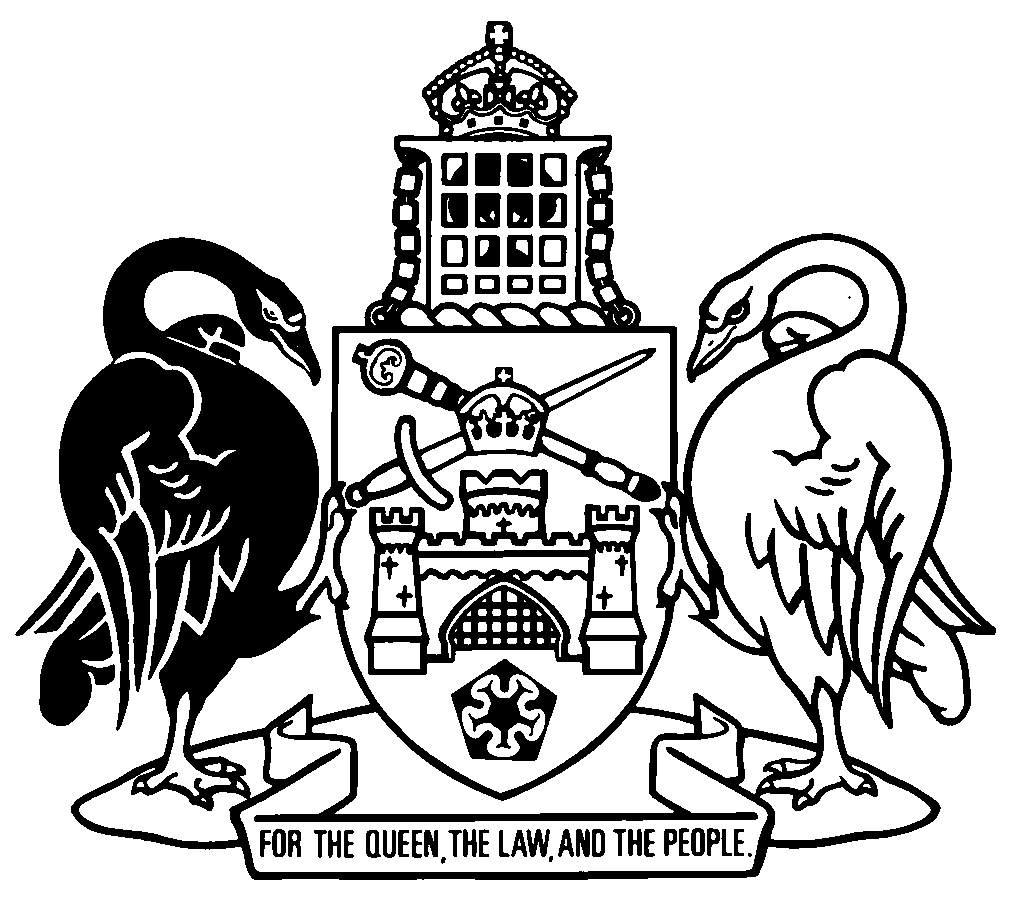 Australian Capital TerritoryCivil Law (Wrongs) Act 2002    A2002-40Republication No 50 (RI)Effective:  7 November 2013 – 24 November 2013Republication date: 7 November 2013
Reissued: 24 February 2014 because of High Court decision
in relation to A2013-39Last amendment made by A2013-39 (never effective)About this republicationThe republished lawThis is a republication of the Civil Law (Wrongs) Act 2002 (including any amendment made under the Legislation Act 2001, part 11.3 (Editorial changes)) as in force on 7 November 2013.  It also includes any commencement, amendment, repeal or expiry affecting this republished law to 7 November 2013.  The legislation history and amendment history of the republished law are set out in endnotes 3 and 4. Kinds of republicationsThe Parliamentary Counsel’s Office prepares 2 kinds of republications of ACT laws (see the ACT legislation register at www.legislation.act.gov.au):authorised republications to which the Legislation Act 2001 appliesunauthorised republications.The status of this republication appears on the bottom of each page.Editorial changesThe Legislation Act 2001, part 11.3 authorises the Parliamentary Counsel to make editorial amendments and other changes of a formal nature when preparing a law for republication.  Editorial changes do not change the effect of the law, but have effect as if they had been made by an Act commencing on the republication date (see Legislation Act 2001, s 115 and s 117).  The changes are made if the Parliamentary Counsel considers they are desirable to bring the law into line, or more closely into line, with current legislative drafting practice.  This republication includes amendments made under part 11.3 (see endnote 1).Uncommenced provisions and amendmentsIf a provision of the republished law has not commenced, the symbol  U  appears immediately before the provision heading.  Any uncommenced amendments that affect this republished law are accessible on the ACT legislation register (www.legislation.act.gov.au). For more information, see the home page for this law on the register.ModificationsIf a provision of the republished law is affected by a current modification, the symbol  M  appears immediately before the provision heading.  The text of the modifying provision appears in the endnotes.  For the legal status of modifications, see the Legislation Act 2001, section 95.PenaltiesAt the republication date, the value of a penalty unit for an offence against this law is $140 for an individual and $700 for a corporation (see Legislation Act 2001, s 133).Australian Capital TerritoryCivil Law (Wrongs) Act 2002Contents	PageChapter 1	Preliminary	2	1	Name of Act	2	2	Dictionary	2	3	Notes	2	4	Offences against Act—application of Criminal Code etc	3Chapter 2	Provisions applying to wrongs generally	4Part 2.1	Good samaritans	4	5	Protection of good samaritans from liability	4Part 2.2	Volunteers	6	6	Definitions—pt 2.2	6	7	Meaning of community work	6	8	Protection of volunteers from liability	7	9	Liability of community organisations for volunteers	8	10	Territory may assume liability of community organisations for volunteers	8	11	Directions to community organisations about insurance etc	9Part 2.2A	Food donors	10	11A	Definitions—pt 2.2A	10	11B	Protection of food donors from liability	10Part 2.3	Apologies	12	12	Application—pt 2.3	12	13	Meaning of apology in pt 2.3	12	14	Effect of apology on liability etc	12Part 2.4	Survival of actions on death	14	15	Effect of death on certain causes of action	14	16	Damages in surviving cause of action	14	17	If person liable dies before or at time of damage	16	18	Saving of rights additional to pt 2.4	16Part 2.5	Proceedings against and contributions between wrongdoers	17	19	Definitions—pt 2.5	17	20	Each of several wrongdoers can be sued	17	21	Right of contribution	18	22	Effect of pt 2.5	18Chapter 3	Liability for death or injury	19Part 3.1	Wrongful act or omission causing death	19Division 3.1.1	Preliminary—liability for death	19	23	Definitions—pt 3.1	19Division 3.1.2	Liability and damages for death	20	24	Liability for a person’s death	20	25	Damages for a person’s death	20	26	Amounts not taken into account in assessing damages for death	21	27	Contributory negligence not defence in relation to death	22Part 3.2	Mental harm	23	32	Definitions—pt 3.2	23	33	Personal injury arising from mental or nervous shock	23	34	Mental harm—duty of care	24	35	Mental harm—damages	24	36	Extensions of liability under pt 3.2 in certain cases	25Part 3.3	Temporary exclusion of liability for terrorism-associated risks	26	37	Meaning of act of terrorism for pt 3.3	26	38	Limitation of liability for acts of terrorism	27Chapter 4	Negligence	28Part 4.1	Preliminary—negligence	28	40	Definitions—ch 4	28	41	Application—ch 4	28Part 4.2	Duty of care	29	42	Standard of care	29	43	Precautions against risk—general principles	29	44	Precautions against risk—other principles	30Part 4.3	Causation	31	45	General principles	31	46	Burden of proof	31Part 4.4	Other provisions—negligence	32	47	Contributory negligence can defeat claim	32	48	Remedy available if claim fraudulent	32Chapter 5	Personal injuries claims—pre-court procedures	34Part 5.1	Preliminary—ch 5	34	49	Definitions—ch 5	34	50	Application—ch 5	35Part 5.2	Claims procedures	37	51	Notice of claim	37	52	Preliminary response to claimant	39	53	Acknowledgment that proper respondent not admission of liability	41	54	Respondent’s response to notice of claim	41	55	Claimant may add later respondents	43	56	Multiple respondents	44	57	Respondent may add someone else as contributor	44	58	Contributor’s response	45	59	Claimant’s failure to give complying notice of claim	46	60	Legal disabilities	47	61	Respondent must attempt to resolve claim	48	62	Consequences of noncompliance with pt 5.2	50Part 5.3	Obligations of parties to give documents and information	51	63	Purpose—pt 5.3	51	64	Claimant to give documents etc to respondent	51	65	Respondent and claimant may jointly arrange for expert report	52	66	Cost of expert report obtained by agreement	53	67	Examination by expert if no agreement	53	68	Respondent to give documents etc to claimant	54	69	Respondent to give documents etc to contributor	55	70	Contributor to give documents to respondent	56	71	Alternative provision if more than 200 pages	57Part 5.4	Other provisions—pre-court procedures	59	72	Nondisclosure of documents etc—client legal privilege	59	73	Nondisclosure of documents etc—suspected fraud	59	74	Offence not to disclose particular material	60	75	Consequences of failure to give document	60	76	Privilege generally for documents etc	60	77	No requirement to give documents etc if already in other party’s possession	60	78	Court’s power to enforce compliance with pt 5.2 and pt 5.3	61	79	Need for urgent proceeding	61	80	False or misleading statements	62Chapter 7	Damages	63Part 7.1	Damages for personal injuries—exclusions and limitations	63	92	Definitions—pt 7.1	63	93	Application—pt 7.1	63	94	Exclusion of liability if conduct an offence	63	95	Presumption of contributory negligence—injured person intoxicated	64	96	Presumption of contributory negligence—injured person relying on intoxicated person	64	97	Presumption of contributory negligence—injured person not wearing seatbelt etc	65	98	Damages for loss of earnings	66	99	Tariffs for damages for non-economic loss	67Part 7.2	Loss of capacity to perform domestic services	69	100	Damages for loss of capacity to perform domestic services	69Part 7.3	Contributory negligence	70	101	Definitions—pt 7.3	70	102	Apportionment of liability—contributory negligence	70	103	Joint wrongdoers	71	104	Claims by third parties—contributory negligence	71	105	Pleading of statutory limitation period—contributory negligence	72Chapter 7A	Proportionate liability	73	107A	Definitions—ch 7A	73	107B	Application of ch 7A—apportionable claims	73	107C	Meaning of consumer claim for pt 7A	74	107D	Concurrent wrongdoers	75	107E	Certain wrongdoers not to have benefit of apportionment	75	107F	Proportionate liability for apportionable claims	76	107G	Defendant to tell claimant about concurrent wrongdoers	77	107H	Contribution not recoverable from defendant	77	107I	Subsequent proceeding by claimant	78	107J	Including non-party concurrent wrongdoer	78	107K	Ch 7A does not affect certain other liability	78Chapter 8	Liability of public and other authorities	80	108	Application—ch 8	80	109	Definitions—ch 8	80	110	Principles about resources, responsibilities etc of public or other authorities	81	111	Proceedings against public or other authorities based on breach of statutory duty	81	112	When public or other authority not liable for failure to exercise regulatory functions	82	113	Special nonfeasance protection in relation to roads etc	82	114	Exercise of function or decision to exercise does not create duty	83Chapter 9	Defamation	84Part 9.1	Preliminary—defamation	84	115	Objects—ch 9	84	116	Definitions—ch 9	84	117	Ch 9 binds Crown	87Part 9.2	General principles	88Division 9.2.1	Defamation and the general law	88	118	Tort of defamation	88	119	Distinction between slander and libel abolished	88Division 9.2.2	Causes of action for defamation	88	120	Single cause of action for multiple defamatory imputations in same matter	88	121	Certain corporations do not have cause of action for defamation	89	122	No cause of action for defamation of, or against, deceased persons	90Division 9.2.3	Choice of law	90	123	Choice of law for defamation proceedings	90Part 9.3	Resolution of civil disputes without litigation	92Division 9.3.1	Offers to make amends	92	124	Application—div 9.3.1	92	125	Publisher may make offer to make amends	92	126	When offer to make amends may be made	93	127	Content of offer to make amends	94	128	Withdrawal of offer to make amends	96	129	Effect of acceptance of offer to make amends	96	130	Effect of failure to accept reasonable offer to make amends	97	131	Inadmissibility of evidence of certain statements and admissions	98Division 9.3.2	Apologies	98	132	Effect of apology on liability for defamation	98Part 9.4	Litigation of civil disputes	100Division 9.4.1	General	100	133	Leave required for further proceedings in relation to publication of same defamatory matter	100Division 9.4.2	Defences	100	134	Scope of defences under general law and other law not limited	100	135	Defence of justification	100	136	Defence of contextual truth	101	137	Defence of absolute privilege	101	138	Defence for publication of public documents	102	139	Defences of fair report of proceedings of public concern	104	139A	Defence of qualified privilege for provision of certain information	108	139B	Defences of honest opinion	110	139C	Defence of innocent dissemination	112	139D	Defence of triviality	113Division 9.4.3	Remedies	113	139E	Damages to bear rational relationship to harm	113	139F	Damages for non-economic loss limited	114	139G	State of mind of defendant generally not relevant to awarding damages	115	139H	Exemplary or punitive damages cannot be awarded	115	139I	Factors in mitigation of damages	115	139J	Damages for multiple causes of action may be assessed as single sum	116Division 9.4.4	Costs	116	139K	Costs in defamation proceedings	116Part 9.5	Miscellaneous—ch 9	118	139L	Proof of publication	118	139M	Proof of convictions for offences	118	139N	Incriminating answers, documents or things	119Chapter 10	Trespass	120	141	Defence to action for trespass to land	120	142	Action for use and occupation of land—amount of damages	120Chapter 11	Mitigation of strict liability	121Part 11.1	Traveller accommodation providers liability	121Division 11.1.1	Preliminary—pt 11.1	121	143	Purpose—pt 11.1	121	144	Definitions—pt 11.1	121	145	Meaning of traveller accommodation	122	146	Meaning of accommodation provider	123	147	Meaning of innkeeper’s liability	123	148	Meaning of guest	123	149	Meaning of property of guest	124Division 11.1.2	Liability of accommodation providers	124	150	Application—div 11.1.2	124	151	Limitation on strict liability under innkeeper’s liability	124	152	Circumstances when limitation does not apply	125	153	Safe custody facilities	126	154	Notice about pt 11.1	127Part 11.2	Common carriers	128Division 11.2.1	Preliminary—common carriers	128	155	Purpose—pt 11.2	128	156	Definitions—pt 11.2	128Division 11.2.2	When common law liability of carriers not affected	128	157	Certain things not protected by pt 11.2	128	158	Public notices by carrier not to affect liability	129Division 11.2.3	Liability of common carriers for certain goods worth more than $20	129	159	Liability of carriers for certain goods worth more than $20	129	160	Notice of increased charge for transport of certain goods	130	161	Receipt of carrier for increased charge	130	162	Carrier only liable for proven amount for certain goods	131Division 11.2.4	Liability of common carriers for certain animals	131	163	Definitions—div 11.2.4	131	164	Liability of carriers for certain animals	132	165	Notice of increased charge for transport of certain animals	132	166	Carrier only liable for proven amount for certain animals	133Division 11.2.5	Notice, condition or declaration of carrier	133	167	Carrier liable for neglect or default despite notice etc	133Chapter 12	Other liability provisions	135Part 12.1	Occupiers liability	135	168	Liability of occupiers	135Part 12.2	Liability for damage caused by animals	137	169	Evidence of breach of duty for animals	137Part 12.3	Liability for fires accidentally begun	138	170	Actions do not lie for damage caused by accidental fires	138	171	Contract between landlord and tenant not affected	138Chapter 13	Misrepresentation	139	172	Definitions—ch 13	139	173	Removal of certain bars to rescission for misrepresentation	139	174	Damages for misrepresentation	140	175	Damages instead of rescission for misrepresentation	140	176	Exclusion clauses—misrepresentation	141	177	Misrepresentation in trade or commerce an offence	142	178	Employer etc liable for misrepresentation	142	179	Prosecutions for misrepresentation	143Chapter 14	Limitations on legal costs	144Part 14.1	Maximum costs for certain personal injury damages claims	144	180	Definitions—ch 14	144	181	Maximum costs for claims of $50 000 or less	144	182	Costs incurred after offer of compromise not accepted	146	183	Exclusion of costs unnecessarily incurred etc	147	184	Court discretion to allow additional costs	148	185	Apportionment of costs between lawyers	148Part 14.2	Costs in damages claims if no reasonable prospects of success	149	186	Definitions—pt 14.2	149	187	Application—pt 14.2	149	188	Certificate that claim or defence has reasonable prospects of success	150	189	Costs order against lawyer acting without reasonable prospects of success	150	190	Onus on lawyer to show facts provided reasonable prospects of success	151Chapter 15	Miscellaneous	153Part 15.1	Mediation and neutral evaluation	153	191	Purpose of pt 15.1 etc	153	192	Meaning of mediation, neutral evaluation etc	153	193	Who can be a mediator	153	194	Who can be an evaluator	154	195	Referral by tribunal for mediation or neutral evaluation	154	196	Duty of parties to take part in neutral evaluations	154	197	Costs of neutral evaluation	154	198	Agreements and arrangements arising from mediation sessions	155	199	Privilege for neutral evaluations	155	200	Secrecy by evaluators	156	201	Protection from liability for evaluators	157Part 15.2	General reporting requirements of insurers	158	202	Who is an insurer for pt 15.2	158	203	Insurers reporting requirements	158	203A	Directions to insurers about reporting requirements	159	203B	Further reports by insurers	159	204	Confidentiality of general reports of insurers	159	205	Report to Legislative Assembly	160Part 15.3	Attachment of insurance money	161	206	Amount of liability charge on insurance money payable against liability	161	207	Enforcement of charge on insurance money	162	208	Protection of insurer for pt 15.3 charge	162	209	Certain other provisions not affected by pt 15.3	163Part 15.4	Abolition of certain common law actions, rules and remedies	164	210	Abolition of seduction, enticement and harbouring	164	211	Abolition of rule about unity of spouses	164	212	Abolition of action of cattle-trespass	164	213	Abolition of distress damage feasant	164	214	Abolition of rules relating exclusively to liability for damage by animals	165	215	Partial abolition of rule in Rylands v Fletcher	165	216	Abolition of rule of common employment	165	217	Abolition of husband’s liability for wife’s torts and premarital obligations	165	218	Abolition of action for loss of consortium	165	219	Abolition of rule in Cavalier v Pope	166	220	Partial abolition of Mocambique rule	166	221	Abolition of torts of maintenance and champerty	166Part 15.5	Other provisions	168	222	Approved forms	168	222A	Determination of fees	168	223	Regulation-making power	168Schedule 1	Traveller accommodation providers notice	169	Notice about loss of guest’s property	169Schedule 2	Common carriers—goods subject to special limited liability	170Schedule 3	Equine activities	171	3.1	Definitions—sch 3	171	3.2	Application—sch 3	173	3.3	Limitation on liability for injury or death of participant	174	3.4	Warning notice	175Schedule 4	Professional standards	176Part 4.1	Preliminary—professional standards	176	4.1	Objects—sch 4	176	4.2	Definitions—sch 4	176	4.2A	Amount payable under an insurance policy—sch 4	178	4.3	Application—sch 4	178Part 4.2	Limitation of liability	180Division 4.2.1	Making, amendment and revocation of schemes	180	4.4	Preparation and approval of schemes	180	4.5	Public notification of schemes	180	4.6	Making of comments and submissions about schemes	181	4.7	Consideration of comments, submissions etc	181	4.8	Public hearings	182	4.9	Submission of schemes to Minister	182	4.10	Schemes are subject to disallowance	182	4.11	Commencement of schemes	183	4.12	Challenges to schemes	183	4.13	Review of schemes	184	4.14	Amendment and revocation of schemes	185	4.14A	Notification of revocation of schemes	186	4.14B	Ending of operation of interstate schemes	186Division 4.2.2	Content of schemes	187	4.15	People to whom scheme applies	187	4.16	Other people to whom scheme applies	187	4.17	Limitation of liability by insurance arrangements	188	4.18	Limitation of liability by reference to amount of business assets	189	4.19	Limitation of liability by multiple of charges	189	4.20	Statement of different limits of liability	191	4.21	Combination of provisions under s 4.17, s 4.18 and s 4.19	191	4.22	Amount below which liability may not be limited	191	4.22A	Liability in damages not reduced to below relevant limit	192	4.23	Insurance to be of required standard	192Division 4.2.3	Effect of schemes	193	4.24	Limit of occupational liability by schemes	193	4.25	Limitation of amount of damages	193	4.26	Effect of scheme on other parties to proceedings	194	4.27	Proceedings to which a scheme applies	194	4.28	Duration of scheme	194	4.29	Notification of limitation of liability	195Part 4.3	Compulsory insurance	197	4.30	Occupational association may require members to insure	197	4.31	Monitoring claims by occupational associations	197Part 4.4	Risk management	199	4.32	Risk management strategies by occupational associations	199	4.33	Reporting by occupational associations	199	4.34	Compliance audits	200Part 4.5	Complaints and disciplinary matters	201	4.35	Complaints and Discipline Code	201Part 4.6	Professional standards council	202Division 4.6.1	Establishment and functions of council	202	4.36	The council	202	4.37	Functions of council	202	4.37A	Cooperation with authorities in other jurisdictions	204Division 4.6.2	Membership of council	204	4.38	Membership of council	204	4.39	Chairperson and deputy chairperson of council	204	4.40	Deputies of members	205	4.41	Term of appointment	205	4.42	Allowances of members	206	4.43	Vacancy in office of member	206	4.44	Filling of vacancy in office of member	207	4.45	Personal liability of members etc	207Division 4.6.3	Procedure of council	207	4.46	General procedure for council	207	4.47	Quorum at council meetings	207	4.48	Presiding member at council meetings	207	4.49	Voting at council meetings	208Division 4.6.4	Miscellaneous—council	208	4.50	Requirement to provide information	208	4.51	Referral of complaints	208	4.52	Council committees	209	4.53	Use of government staff or facilities	209	4.54	Engagement of consultants by council	210	4.55	Accountability of council to Minister	210	4.56	Annual report of council	210Part 4.7	Miscellaneous—sch 4	211	4.57	Characterisation of sch 4	211	4.58	No contracting out of sch 4	211	4.59	No limitation on other insurance	211	4.59A	Validation of schemes etc	211Schedule 5	Occupational associations—model code	213	5.1	Name of code	213	5.2	Meaning of council	213	5.3	What actions may be the subject of a complaint?	213	5.4	Who may make a complaint?	213	5.5	How is a complaint made?	213	5.6	What happens after a complaint is made?	214	5.7	What action may be taken after a hearing into a complaint?	214	5.8	Notices of decisions	215	5.9	What rights of representation do parties to a complaint have?	215	5.10	How may occupational association’s functions under code be exercised?	216	5.11	Protection from liability	216Dictionary		217Endnotes	227	1	About the endnotes	227	2	Abbreviation key	227	3	Legislation history	228	4	Amendment history	234	5	Earlier republications	279	6	Renumbered provisions	282Australian Capital TerritoryCivil Law (Wrongs) Act 2002An Act to consolidate and reform the statute law relating to wrongs, and for other purposesChapter 1	Preliminary1	Name of ActThis Act is the Civil Law (Wrongs) Act 2002.2	DictionaryThe dictionary at the end of this Act is part of this Act.Note 1	The dictionary at the end of this Act defines certain terms used in this Act, and includes references (signpost definitions) to other terms defined elsewhere in this Act.For example, the signpost definition ‘accommodation provider—see section 146.’ means that the term ‘accommodation provider’ is defined in that section.Note 2	A definition in the dictionary (including a signpost definition) applies to the entire Act unless the definition, or another provision of the Act, provides otherwise or the contrary intention otherwise appears (see Legislation Act, s 155 and s 156 (1)).3	NotesA note included in this Act is explanatory and is not part of this Act.Note	See the Legislation Act, s 127 (1), (4) and (5) for the legal status of notes.4	Offences against Act—application of Criminal Code etcOther legislation applies in relation to offences against this Act.Note 1	Criminal CodeThe Criminal Code, ch 2 applies to the following offences against this Act (see Code, pt 2.1):	section 74 (Offence not to disclose particular material)	section 80 (False or misleading statements).	s 203B (Further reports by insurers).The chapter sets out the general principles of criminal responsibility (including burdens of proof and general defences), and defines terms used for offences to which the Code applies (eg conduct, intention, recklessness and strict liability).Note 2	Penalty unitsThe Legislation Act, s 133 deals with the meaning of offence penalties that are expressed in penalty units.Chapter 2	Provisions applying to wrongs generallyPart 2.1	Good samaritans5	Protection of good samaritans from liability	(1)	A good samaritan does not incur personal civil liability for an act done or omission made honestly and without recklessness in assisting, or giving advice about the assistance to be given to, a person who is apparently—	(a)	injured or at risk of being injured; or	(b)	in need of emergency medical assistance.	(2)	However, the protection does not apply if—	(a)	the liability falls within the ambit of a scheme of compulsory third-party motor vehicle insurance; or	(b)	the good samaritan’s capacity to exercise appropriate care and skill was, at the relevant time, significantly impaired by a recreational drug.Example—scheme of compulsory third-party motor vehicle insurancethe scheme under the Road Transport (Third-Party Insurance) Act 2008Note	An example is part of the Act, is not exhaustive and may extend, but does not limit, the meaning of the provision in which it appears (see Legislation Act, s 126 and s 132).	(3)	In this section:good samaritan means—	(a)	a person who, acting without expectation of payment or other consideration, comes to the aid of a person who is apparently—	(i)	injured or at risk of being injured; or	(ii)	in need of emergency medical assistance; or	(b)	a medically qualified person who, acting without expectation of payment or other consideration, gives advice by telephone or another form of telecommunication about the treatment of a person who is apparently—	(i)	injured or at risk of being injured; or	(ii)	in need of emergency medical assistance.medically qualified—a person is medically qualified if the person—	(a)	is a doctor; or	(b)	has professional qualifications in a field of health care that are recognised under an Act; or	(c)	works, or has worked, as a member of the ambulance service or in another paramedical capacity.Part 2.2	Volunteers6	Definitions—pt 2.2In this part:community organisation means a corporation that directs or coordinates the carrying out of community work by volunteers.voluntary basis—a person works on a voluntary basis if the person—	(a)	receives no remuneration for the work; or	(b)	is remunerated for the work but within limits prescribed by regulation for this definition.volunteer means a person who carries out community work on a voluntary basis.7	Meaning of community work	(1)	In this part:community work means—	(a)	work for any 1 or more of the following purposes:	(i)	a religious, educational, charitable or benevolent purpose;	(ii)	promoting or encouraging literature, science or the arts;	(iii)	looking after, or giving attention to, people who need care because of a physical or mental disability or condition;	(iv)	sport, recreation or amusement;	(v)	conserving resources or protecting the natural environment from harm;	(vi)	preserving historical or cultural heritage;	(vii)	a political purpose;	(viii)	protecting or promoting the common interests of the community generally or a particular section of the community; or	(b)	work declared by regulation to be community work.	(2)	However, work is not community work if it—	(a)	involves acts or threats of violence; or	(b)	creates a serious risk to the health or safety of the public or a section of the public; or	(c)	is declared by regulation not to be community work.8	Protection of volunteers from liability	(1)	A volunteer does not incur personal civil liability for an act done or omission made honestly and without recklessness while carrying out community work for a community organisation on a voluntary basis.	(2)	However, the protection does not apply if—	(a)	the liability falls within the ambit of a scheme of compulsory third-party motor vehicle insurance; or	(b)	the liability is for defamation; or	(c)	the volunteer’s capacity to carry out the work properly was, at the relevant time, significantly impaired by a recreational drug; or	(d)	the volunteer was acting, and knew or ought to have known that he or she was acting—	(i)	outside the scope of the activities authorised by the community organisation; or 	(ii)	contrary to instructions given by the community organisation.9	Liability of community organisations for volunteers	(1)	A liability that would, apart from this part, attach to a volunteer, attaches instead to the community organisation for which the volunteer was carrying out the relevant community work.	(2)	A person (the injured person) who suffers death, injury, loss or damage because of the act or omission of a volunteer may sue the volunteer personally only if—	(a)	it is clear from the circumstances of the case that the protection given under section 8 does not apply to the case; or	(b)	the injured person brings an action against the community organisation and the community organisation disputes, in a defence filed to the action, that it is liable for the act or omission of the volunteer.10	Territory may assume liability of community organisations for volunteers	(1)	This section applies if a community organisation carries out a function that is a recognised government responsibility.	(2)	The Minister may, by agreement with the community organisation, assume on behalf of the Territory liabilities of the organisation that arise under section 9 in carrying out the function.	(3)	The agreement may be subject to the conditions and limitations the Minister considers appropriate.	(4)	While the agreement is in force, a liability that would, apart from this section, attach to the community organisation in relation to the function, attaches instead (subject to the conditions and limitations of the agreement) to the Territory.	(5)	In this section:recognised government responsibility means a responsibility prescribed by regulation as a recognised government responsibility.11	Directions to community organisations about insurance etc	(1)	The Minister may give written directions to community organisations about the taking out of insurance, or the adoption of risk management plans, in relation to liabilities to which this part applies.	(2)	A direction is a disallowable instrument.Note	A disallowable instrument must be notified, and presented to the Legislative Assembly, under the Legislation Act.Part 2.2A	Food donors11A	Definitions—pt 2.2AIn this part:donor—	(a)	means a person who donates food—	(i)	in good faith for a charitable or benevolent purpose; and	(ii)	with the intention that the consumer of the food would not have to pay for it; but	(b)	does not include a person who distributes food donated by another person for human consumption. fit for human consumption, in relation to food, means food that is not unsafe or unsuitable.food—see the Food Act 2001, section 8.unsafe, in relation to food—see the Food Act 2001, section 12.unsuitable, in relation to food—see the Food Act 2001, section 13.11B	Protection of food donors from liability	A donor does not incur civil liability for any personal injury that results from the consumption of food donated by the donor if—	(a)	the food was fit for human consumption when it left the possession or control of the donor; and	(b)	for food that is required to be handled in a particular way to ensure it remains fit for human consumption—the donor told the person to whom the donor gave the food about the handling requirements for the food; and	(c)	for food that would remain fit for human consumption for only a limited amount of time after it leaves the possession or control of the donor—the donor told the person to whom the donor gave the food about the time limit on the consumption of the food.Part 2.3	Apologies12	Application—pt 2.3	(1)	This part applies to civil liability of any kind.	(2)	However, this part does not apply to civil liability for an award of damages or compensation—	(a)	for defamation; or	(b)	under any of the following:	(i)	the Discrimination Act 1991; 	(ii)	the Victims of Crime (Financial Assistance) Act 1983; 	(iii)	the Workers Compensation Act 1951.13	Meaning of apology in pt 2.3In this part:apology means an oral or written expression of sympathy or regret, or of a general sense of benevolence or compassion, in relation to an incident, whether or not the expression admits or implies fault or liability in relation to the incident.14	Effect of apology on liability etc	(1)	An apology made by or on behalf of a person in relation to an incident claimed to have been caused by the person—	(a)	is not (and must not be taken to be) an express or implied admission of fault or liability by the person in relation to the incident; and	(b)	is not relevant to deciding fault or liability in relation to the incident.	(2)	Evidence of an apology made by or on behalf of a person in relation to an incident claimed to have been caused by the person is not admissible in any civil proceeding as evidence of the fault or liability of the person in relation to the incident.Part 2.4	Survival of actions on death15	Effect of death on certain causes of action 	(1)	When a person dies—	(a)	all causes of action vested in the person survive for the benefit of the person’s estate; and	(b)	all causes of action existing against the person survive against the person’s estate.	(2)	This section does not apply to causes of action for defamation.16	Damages in surviving cause of action 	(1)	This section applies to a cause of action that survives under this part for the benefit of a dead person’s estate.	(2)	The damages recoverable do not include exemplary damages.	(3)	If the act or omission that gave rise to the cause of action caused the person’s death, the damages recoverable—	(a)	must be calculated without regard to any loss or gain to the estate resulting from the death; and	(b)	do not include damages for—	(i)	the person’s pain or suffering or for any bodily or mental harm suffered by the person or for the loss of the person’s expectation of life; or	(ii)	the person’s loss of capacity to earn or loss of future probable earnings; and	(c)	do not include damages of the kind mentioned in section 100 (Damages for loss of capacity to perform domestic services).	(4)	However, damages mentioned in subsection (3) (b) (i) may be recovered if—	(a)	the cause of action related to a personal injury resulting from an asbestos-related disease; and	(b)	the person gave notice under section 51 (Notice of claim) before the person’s death; and	(c)	the person died either—	(i)	as a result of the asbestos-related disease; or 	(ii)	the asbestos-related disease was a contributing factor to the person’s death.	(5)	The damages may include an amount to compensate for any reasonable funeral expenses paid or payable by the estate.	(6)	An amount to compensate for any reasonable funeral expenses may be reduced to the extent (if any) that the court considers just and equitable having regard to the age and health of the dead person immediately before the act or omission that gave rise to the cause of action.	(7)	In deciding whether an expense is reasonable for subsection (5), regard must be had to the religious and cultural circumstances of the dead person and the members of the dead person’s family.	(8)	In this section:asbestos-related disease means any of the following diseases:	(a)	asbestosis;	(b)	asbestos induced carcinoma;	(c)	asbestos-related pleural diseases;	(d)	mesothelioma;	(e)	a disease prescribed by regulation.member, of a dead person’s family—see section 23.17	If person liable dies before or at time of damage	(1)	This section applies if—	(a)	damage was suffered because of an act or omission; and	(b)	a person against whom there would have been a cause of action for the act or omission died before or at the same time as the damage was suffered.	(2)	For this part, the cause of action is taken to have existed against the person before his or her death.18	Saving of rights additional to pt 2.4	(1)	The rights given by this part for the benefit of estates of dead people are additional to, and do not limit, rights given by part 3.1 (Wrongful act or omission causing death).	(2)	This part as it relates to causes of action against estates of dead people applies in relation to causes of action under part 3.1 in the same way as it applies in relation to other causes of action that survive under this part.	(3)	The rights given by this part for the benefit of estates of dead people, and the obligations under this part against estates of dead people, are additional to, and do not limit, rights or obligations under the Road Transport (Third-Party Insurance) Act 2008.Part 2.5	Proceedings against and contributions between wrongdoers19	Definitions—pt 2.5In this part:court includes arbitrator.damage means loss of any kind (including loss of life, personal injury, damage to property and economic loss).wrong means an act or omission (whether or not an offence)—	(a)	that gives rise to a liability in tort in relation to which a defence of contributory negligence is available at common law; or	(b)	that amounts to a breach of a contractual duty of care that is concurrent and coextensive with a duty of care in tort. 20	Each of several wrongdoers can be sued	(1)	A judgment or decision against a person for damage caused by a wrong does not bar an action against someone else who is also liable for the same damage.	(2)	However, if separate actions are brought in relation to the same damage—	(a)	the total amount recovered in the actions cannot exceed the amount of damages awarded in the judgment or decision given first or, if that amount is amended on appeal, the amount as amended; and	(b)	the plaintiff is only entitled to costs in the action for which judgment or decision is given first (including costs on appeal from the judgment or decision), unless the court considers there were reasonable grounds for bringing the actions separately.21	Right of contribution	(1)	A person (the first person) who is liable for damage caused by a wrong can recover contribution from someone else (a contributory) who is also liable for the same damage.	(2)	The contribution must be an amount that the court considers just and equitable having regard to the extent of the contributory’s responsibility for the damage.	(3)	However, the first person is not entitled to contribution under this section if—	(a)	the first person is liable to indemnify the contributory against the contributory’s liability for the damage; or	(b)	the court exempts the contributory from liability to make contribution; or	(c)	the court has directed that contribution to be recovered from a person for the damage is a complete indemnity for the damage.22	Effect of pt 2.5	(1)	This part does not—	(a)	affect any criminal proceeding against a person in relation to an act or omission; or	(b)	make enforceable an agreement for indemnity that would not have been enforceable if this part had not been enacted.	(2)	This part has effect subject to the Building Act 2004, part 9 (Limitation of liability).Chapter 3	Liability for death or injuryPart 3.1	Wrongful act or omission causing deathDivision 3.1.1	Preliminary—liability for death23	Definitions—pt 3.1In this part:child includes a grandchild and a stepchild.member, of a dead person’s family—each of the following people is a member of a dead person’s family:	(a)	a domestic partner; or	(b)	a child of the person (including a child born alive after the death);	(c)	a person to whom the dead person acted, immediately before his or her death, in place of a parent;	(d)	a parent of the person;	(e)	a person who acted, immediately before the dead person’s death, in place of a parent to the dead person;	(f)	a brother, a sister, a half-brother and a half-sister of the person;	(g)	a former spouse, civil union partner or civil partner of the person.parent includes a stepfather, a stepmother, a grandfather and a grandmother.Division 3.1.2	Liability and damages for death24	Liability for a person’s deathIf—	(a)	a person’s death is caused by a wrongful act or omission (whether or not an offence); and 	(b)	the act or omission would, if death had not resulted, have entitled the person to recover damages in an action for personal injury;the person who would have been liable if the death had not resulted is liable to an action for damages despite the death and whether or not the death was caused by circumstances that were an offence.25	Damages for a person’s death	(1)	In an action under this part, the court may award, to the people for whose benefit the action is brought (the beneficiaries), the damages that it considers to be proportional to the damage to them resulting from the death.	(2)	Subsection (1) has effect subject to part 7.1 (Damages for personal injuries—exclusions and limitations).	(3)	The amount of damages awarded must, after deducting the costs not recovered from the defendant, be divided between the beneficiaries in the shares the court decides.	(4)	The damages may include an amount to compensate for any of the following expenses paid or payable by a beneficiary:	(a)	reasonable funeral expenses;	(b)	reasonable medical or hospital expenses related to the injury that resulted in the death.	(5)	An amount to compensate for any reasonable funeral expenses may be reduced to the extent (if any) that the court considers just and equitable having regard to the age or health of the dead person immediately before the wrongful act or omission that caused the death.	(6)	In deciding whether an expense is reasonable for subsection (4) (a), regard must be had to the religious and cultural circumstances of the dead person and the members of the dead person’s family.26	Amounts not taken into account in assessing damages for deathIn assessing damages in relation to liability under this part, the following must not be taken into account to reduce the damages:	(a)	an amount paid or payable on the death of, or personal injury to, the dead person under a contract of insurance; 	(b)	an amount paid or payable out of a superannuation, provident or similar fund, or as a benefit from a friendly society, benefit society, lodge or trade union; 	(c)	an amount paid or payable because of the death or injury of the dead person that is—	(i)	a payment instead of leave; or	(ii)	a payment of a pension or another social security or veterans benefit; 	(d)	an amount paid or payable as a gratuity on the death of the dead person; 	(e)	an amount in relation to the acquisition by a member of the dead person’s family, after the death, of—	(i)	a house, or an interest in a house, used at any time as the member’s home; or	(ii)	the household contents, or an interest in the household contents, of the house; 	(f)	a premium that would have become payable under a contract of insurance on the life of the dead person if the person had lived beyond the time when he or she died.27	Contributory negligence not defence in relation to death	(1)	If a person has died partly because of the person’s failure to take reasonable care (contributory negligence) and partly because of someone else’s wrong, the damages recoverable in an action under this part for the wrong must not be reduced because of the contributory negligence.	(2)	Subsection (1) has effect subject to part 7.1 (Damages for personal injuries—exclusions and limitations).	(3)	In this section:wrong means an act or omission (whether or not an offence)—	(a)	that gives rise to a liability in tort; or	(b)	that amounts to a breach of a contractual duty of care that is concurrent and coextensive with a duty of care in tort.Part 3.2	Mental harm32	Definitions—pt 3.2In this part:child, of a person, means the son, daughter, grandson, granddaughter, stepson or stepdaughter of the person, or someone to whom the person is acting in place of a parent.consequential mental harm, to a person, means mental harm to the person that is a consequence of bodily injury to the person. family member, of a person, means—	(a)	a domestic partner;	(b)	a parent or child of the person; or	(c)	a brother, sister, half-brother or half-sister of the person.mental harm, to a person, means impairment of the person’s mental condition.negligence means failure to exercise reasonable care and skill.parent, of a person, means the father, mother, grandfather, grandmother, stepfather or stepmother of the person, or someone acting in place of a parent to the person.pure mental harm, to a person, means mental harm to the person other than consequential mental harm.33	Personal injury arising from mental or nervous shockIn an action for personal injury, the plaintiff is not prevented from recovering damages only because the injury arose completely or partly from mental or nervous shock.34	Mental harm—duty of care	(1)	A person (the defendant) does not owe a duty to another person (the plaintiff) to take care not to cause the plaintiff mental harm unless a reasonable person in the defendant’s position would have foreseen that a person of normal fortitude in the plaintiff’s position might, in the circumstances of the case, suffer a recognised psychiatric illness if reasonable care were not taken.	(2)	For the application of this section in relation to pure mental harm to a person, the circumstances of the case to which the court must have regard include—	(a)	whether or not the mental harm was suffered as the result of a sudden shock; and	(b)	whether the plaintiff witnessed, at the scene, a person being killed, injured or put in danger; and	(c)	the nature of the relationship between the plaintiff and anyone killed, injured or put in danger; and	(d)	whether or not there was a pre-existing relationship between the plaintiff and the defendant.	(3)	For the application of this section in relation to consequential mental harm to a person, the circumstances of the case to which the court must have regard include the nature of the bodily injury out of which the mental harm arose.	(4)	This section does not affect the duty of care a person (the defendant) has to another person (the plaintiff) if the defendant knows, or ought reasonably to know, that the plaintiff is a person of less than normal fortitude.35	Mental harm—damages	(1)	Damages must not be awarded for pure mental harm to a person resulting from negligence unless the harm consists of a recognised psychiatric illness.	(2)	Damages must not be awarded for economic loss for consequential mental harm to a person resulting from negligence unless the harm consists of a recognised psychiatric illness.36	Extensions of liability under pt 3.2 in certain cases	(1)	A person’s liability in relation to an injury caused by a wrongful act or omission by which someone else (A) is killed, injured or put in danger includes liability for injury arising completely or partly from mental or nervous shock received by—	(a)	a parent of A; or	(b)	a domestic partner of A; or 	(c)	another family member of A, if A was killed, injured or put in danger within the sight or hearing of the other family member.	(2)	If 2 or more family members bring, or may bring, actions in relation to liability arising under subsection (1) out of the same act or omission, the court may proceed in the way the court considers appropriate and may make the orders the court considers appropriate about—	(a)	which family members are parties to the action; and	(b)	who is to have the conduct of the action.	(3)	The action is for the benefit of all family members who are parties to the action.	(4)	The court may award the damages that it considers to be proportional to the damage to the plaintiffs resulting from the wrongful act or omission.	(5)	Subsection (4) has effect subject to part 7.1 (Damages for personal injuries—exclusions and limitations).	(6)	The amount of damages awarded must, after deducting the costs not recovered from the defendant, be divided between the plaintiffs in the shares the court decides.Part 3.3	Temporary exclusion of liability for terrorism-associated risks37	Meaning of act of terrorism for pt 3.3	(1)	In this part:act of terrorism means the use or threat of action if—	(a)	the action falls within subsection (2); and	(b)	the use or threat is designed to influence a government or to intimidate the public or a section of the public; and	(c)	the use or threat is made for the purpose of advancing a political, religious or ideological cause.	(2)	Action falls within this subsection if it—	(a)	involves serious violence against a person; or	(b)	involves serious damage to property; or	(c)	endangers a person’s life, other than that of the person committing the action; or	(d)	creates a serious risk to the health or safety of the public or a section of the public; or	(e)	is designed seriously to interfere with or seriously to disrupt an electronic system.	(3)	The use or threat of action falling within subsection (2) that involves the use of firearms or explosives is terrorism whether or not subsection (1) (b) is satisfied.	(4)	In this section:action includes action outside the ACT or .government includes the government of another Australian jurisdiction or a foreign country.person means a person anywhere, whether in or outside the ACT or .property means property located anywhere, whether in or outside the ACT or .public includes the public of a place outside the ACT or .38	Limitation of liability for acts of terrorism	(1)	There is no right of action for death or injury (or both) arising out of the use of a motor vehicle if the death or injury (or both) are caused by an act of terrorism.	(2)	Subsection (1) does not remove the liability—	(a)	of someone who commits or promotes the act of terrorism; or	(b)	of an employer to pay compensation under the Workers Compensation Act 1951 (or any corresponding law of the Commonwealth, a State or another Territory) to a worker.	(3)	This section applies despite the Road Transport (Third-Party Insurance) Act 2008, section 25 (CTP insurer to indemnify insured people).Chapter 4	NegligencePart 4.1	Preliminary—negligence40	Definitions—ch 4In this chapter:harm means harm of any kind, and includes—	(a)	personal injury; and	(b)	damage to property; and	(c)	economic loss.negligence means failure to exercise reasonable care and skill.41	Application—ch 4	(1)	This chapter applies to all claims for damages for harm resulting from negligence, whether the claim is brought in tort, in contract, under statute or otherwise.	(2)	However, this chapter does not apply to a claim under the Workers Compensation Act 1951.Part 4.2	Duty of care42	Standard of careFor deciding whether a person (the defendant) was negligent, the standard of care required of the defendant is that of a reasonable person in the defendant’s position who was in possession of all the information that the defendant either had, or ought reasonably to have had, at the time of the incident out of which the harm arose.43	Precautions against risk—general principles	(1)	A person is not negligent in failing to take precautions against a risk of harm unless—	(a)	the risk was foreseeable (that is, it is a risk of which the person knew or ought to have known); and	(b)	the risk was not insignificant; and	(c)	in the circumstances, a reasonable person in the person’s position would have taken those precautions.	(2)	In deciding whether a reasonable person would have taken precautions against a risk of harm, the court must consider the following (among other relevant things):	(a)	the probability that the harm would happen if precautions were not taken;	(b)	the likely seriousness of the harm;	(c)	the burden of taking precautions to avoid the risk of harm;	(d)	the social utility of the activity creating the risk of harm.44	Precautions against risk—other principlesIn a proceeding in relation to liability for negligence—	(a)	the burden of taking precautions to avoid a risk of harm includes the burden of taking precautions to avoid similar risks of harm for which the person may be responsible; and	(b)	the fact that a risk of harm could have been avoided by doing something in a different way does not of itself give rise to or affect liability for the way in which it was done; and	(c)	the subsequent taking of action that would (had the action been taken earlier) have avoided a risk of harm does not of itself give rise to or affect liability in relation to the risk and is not of itself an admission of liability in relation to the risk.Part 4.3	Causation45	General principles	(1)	A decision that negligence caused particular harm comprises the following elements:	(a)	that the negligence was a necessary condition of the happening of the harm (‘factual causation’);	(b)	that it is appropriate for the scope of the negligent person’s liability to extend to the harm so caused (the scope of liability).	(2)	However, if a person (the plaintiff) has been negligently exposed to a similar risk of harm by a number of different people (the defendants) and it is not possible to assign responsibility for causing the harm to any 1 or more of them—	(a)	the court may continue to apply the established common law principle under which responsibility may be assigned to the defendants for causing the harm; but	(b)	the court must consider the position of each defendant individually and state the reasons for bringing the defendant within the scope of liability.	(3)	In deciding the scope of liability, the court must consider (among other relevant things) whether or not, and why, responsibility for the harm should be imposed on the negligent party.46	Burden of proofIn deciding liability for negligence, the plaintiff always bears the burden of proving, on the balance of probabilities, any fact relevant to the issue of causation.Part 4.4	Other provisions—negligence47	Contributory negligence can defeat claimIn deciding the extent of a reduction of damages because of contributory negligence, a court may decide on a reduction of 100% if the court considers it is just and equitable to do so, with the result that the claim for damages is defeated.48	Remedy available if claim fraudulent	(1)	This section applies to a person if—	(a)	the person did, or omitted to do, something in relation to a claim; and	(b)	the person did, or omitted to do, the thing—	(i)	for the purpose of obtaining a financial benefit; or	(ii)	knowing that the thing (or something else resulting from doing or omitting to do the thing) is false or misleading.Example of something done in relation to claimthe making of a statementExample of something resulting from the doing of the thingthe statementNote	An example is part of the Act, is not exhaustive and may extend, but does not limit, the meaning of the provision in which it appears (see Legislation Act, s 126 and s 132).	(2)	If this section applies to a claimant in relation to a claim—	(a)	a person who has a liability in relation to a payment, settlement, compromise or judgment relating to the claim is relieved from the liability to the extent of the financial benefit obtained by the claimant; and	(b)	a person who has paid an amount to the claimant in relation to the claim (whether under a settlement, compromise, judgment or otherwise) is entitled to recover from the claimant the amount of the financial benefit obtained by the claimant and any costs incurred in relation to the claim.	(3)	If this section applies to a person other than a claimant in relation to a claim, the claimant is entitled to recover from the person as a debt the amount of the financial benefit obtained by the person and any costs incurred by the claimant in relation to the claim.Chapter 5	Personal injuries claims—pre-court proceduresPart 5.1	Preliminary—ch 549	Definitions—ch 5In this chapter:claim means a claim (however described) for damages based on a liability for personal injury, whether the liability is based in tort or contract or on another form of action (including breach of statutory duty), and, for a fatal injury, includes a claim for the dead person’s dependants or estate.claimant means a person by whom, or on whose behalf, a claim is made.complying notice of claim means a notice of claim under section 51 (Notice of claim) or section 55 (Claimant may add later respondents) that is given as required under this chapter.contribution notice—see section 57 (Respondent may add someone else as contributor).contributor means a person added as a contributor under section 57 (Respondent may add someone else as contributor).court, in relation to a claim, means—	(a)	if a proceeding based on a claim has been begun—the court hearing the proceeding; or	(b)	if no proceeding based on the claim has been begun—a court with jurisdiction to hear the claim.insurer, of a person in relation to a claim, means the insurer or other entity providing, or purportedly providing, the person cover or an indemnity against the claim.party means claimant, respondent or contributor.respondent means a person who—	(a)	is a respondent under section 51 (Notice of claim); or	(b)	is a later respondent under section 55 (Claimant may add later respondents).50	Application—ch 5	(1)	This chapter applies to all claims for damages for personal injury, including claims to which the Road Transport (Third-Party Insurance) Act 2008, chapter 4 (Motor Accident Claims) applies.	(2)	However, this chapter does not apply to—	(a)	a claim for compensation under the Workers Compensation Act 1951; or	(b)	a claim for which—	(i)	notice has been given by or for the claimant under the Limitation Act 1985, section 30A (2) (Special provision for injuries to children); and	(ii)	notice has been given by a respondent under that Act, section 30A (6).	(3)	Also, this chapter does not apply to a claim for damages for personal injury if a claim for compensation has been made under the Workers Compensation Act 1951 in relation to the injury.	(4)	Despite subsection (3), part 5.2 (Claims procedures) applies to a claim for damages for personal injury, even though a claim for compensation may have been made under the Workers Compensation Act 1951 in relation to the injury, if—	(a)	the Road Transport (Third-Party Insurance) Act 2008, chapter 4 applies to the claim; or	(b)	the claim is made against a person who is not an employer or insurer in relation to the injury under the Workers Compensation Act 1951, chapter 6 (Claims) even though it is also made against such a person.Part 5.2	Claims procedures51	Notice of claim	(1)	Before a claimant brings a proceeding against someone else (a respondent) based on a claim in relation to a personal injury, the claimant must give the respondent written notice of the claim.Note 1	A proceeding must be brought before the end of the relevant limitation period under the Limitation Act 1985.Note 2	If a form is approved under s 222 for a notice of claim, the form must be used.	(2)	The notice must—	(a)	contain a statement of the information required by regulation; and	(b)	authorise each of the following to have access to the records and sources of information relevant to the claim that are required by regulation:	(i)	the respondent;	(ii)	if the respondent is insured against the claim—the respondent’s insurer for the claim; and	(c)	be accompanied by the documents required by regulation.	(3)	The notice must be given within the period that ends on the earlier of the following days:	(a)	the day that is 9 months after—	(i)	the day the accident giving rise to the personal injury happened; or	(ii)	if symptoms of the injury are not immediately apparent—the day symptoms of the injury first appear;	(b)	the day that is 4 months after the later of the following days:	(i)	the day the claimant first instructs a lawyer to provide advice about seeking damages for the personal injury;	(ii)	the day the respondent is identified.	(4)	If the claimant is a child, the claimant’s parent or legal guardian may give the notice for the claimant.Note	For another procedure for a claim in relation to a personal injury suffered by a child, see the Limitation Act 1985, s 30A (Special provision for injuries to children).	(5)	If the notice is not given within the period required under subsection (3), a reasonable excuse for the delay must be given in the notice or by separate written notice to the respondent.Note	If the notice is not given as required under s (3), the obligation to give the notice continues until it is given (see Legislation Act, s 152).	(6)	Without limiting subsection (5), an excuse is reasonable if it is prescribed by regulation for this section.	(7)	If the respondent knows of anyone else (a relevant person) against whom a proceeding based on the claim may be begun by the claimant, the respondent must, within the period prescribed by regulation (or, if no period is prescribed, within 1 month after the day the respondent receives the notice)—	(a)	give a copy of the notice to each relevant person; and	(b)	tell the claimant in writing about each relevant person and give the claimant a short written statement explaining why each of them may be a relevant person.	(8)	If the respondent is a child, the respondent’s parent or legal guardian may comply with subsection (7) for the respondent.52	Preliminary response to claimant	(1)	A respondent must, in writing and within the required period—	(a)	give notice to the claimant under section 54 (Respondent’s response to notice of claim); or	(b)	if the respondent cannot decide on the information in the notice whether or not the respondent is properly a respondent to the claim—tell the claimant, in writing, about the further information the respondent reasonably needs to decide whether the respondent is properly a respondent to the claim; or	(c)	if the respondent considers that the respondent is not properly a respondent to the claim, tell the claimant, in writing, that the respondent considers the respondent is not properly a respondent to the claim and give the claimant, in writing—	(i)	reasons why the respondent considers the respondent is not properly a respondent to the claim; and	(ii)	any information the respondent has that may help the claimant identify someone who should be a respondent to the claim.	(2)	If the claimant is told that further information is needed under subsection (1) (b), the claimant must, within the required period—	(a)	give the respondent the further information; or	(b)	tell the respondent, in writing, that the claimant considers the respondent to be properly a respondent to the claim and requires the respondent to give notice to the claimant under section 54. 	(3)	Within the required period after being given information under subsection (2) (a), the respondent must, having regard to that information—	(a)	give notice to the claimant under section 54; or	(b)	if the respondent considers that the respondent is not properly a respondent to the claim, tell the claimant, in writing, that the respondent considers the respondent is not properly a respondent to the claim and give the claimant, in writing—	(i)	reasons why the respondent considers the respondent is not properly a respondent to the claim; and	(ii)	any information the respondent has that may help the claimant identify someone who should be a respondent to the claim.	(4)	If the claimant is told under subsection (1) (c) or subsection (3) (b) that the respondent is not properly a respondent to the claim, the claimant must, within the required period, tell the respondent, in writing, that—	(a)	the claimant accepts that the respondent is not properly a respondent to the claim; or	(b)	the claimant considers the respondent to be properly a respondent to the claim and requires the respondent to give notice to the claimant under section 54.	(5)	Advice given to the respondent under subsection (4) (a) does not prevent the claimant from giving the respondent another notice of claim under section 51 at a later time.	(6)	In this section:required period means—	(a)	the period prescribed by regulation; or	(b)	if no period is prescribed, the following:	(i)	for subsection (1)—1 month after the day the respondent receives a notice of claim under section 51;	(ii)	for subsection (2)—1 month after the day the claimant is told under subsection (1) (b) that further information is needed;	(iii)	for subsection (3)—1 month after the day the respondent is given the information;	(iv)	for subsection (4)—1 month after the day the claimant is told under subsection (1) (c) or (3) (b) that the respondent is not properly a respondent to claim.53	Acknowledgment that proper respondent not admission of liabilityAdvice by a respondent that the respondent considers that the respondent is properly a respondent to a claim is not an admission of liability by the respondent in relation to the claim.54	Respondent’s response to notice of claim	(1)	This section applies if a respondent—	(a)	considers the respondent to be properly a respondent to a claim; or	(b)	is told under section 52 (2) (b) or (4) (b) (Preliminary response to claimant) that the claimant considers the respondent to be properly a respondent to a claim.	(2)	The respondent must, within the required period, give the claimant written notice (a response)—	(a)	stating whether the respondent is satisfied that the notice is a complying notice of claim; and	(b)	if the respondent is not satisfied—identifying the noncompliance and stating whether the respondent waives compliance with the requirements; and	(c)	if the respondent does not waive compliance with the requirements—allowing the claimant a reasonable period, of at least 1 month, stated in the response to—	(i)	satisfy the respondent that the claimant has complied with the requirements; or 	(ii)	take reasonable action stated in the response to remedy the noncompliance.	(3)	If the respondent does not give a response within the required period, the respondent is conclusively presumed to be satisfied that the notice is a complying notice of claim.	(4)	If subsection (2) (c) applies, the respondent must, within 1 month after the day the period stated in the response ends, give the claimant a written notice—	(a)	stating that the respondent is satisfied the claimant has complied with the relevant requirements, is satisfied with the action taken by the claimant to remedy the noncompliance, or waives the noncompliance; or	(b)	stating that the respondent is not satisfied that the claimant has taken reasonable action to remedy the noncompliance, and giving full particulars of the noncompliance and the claimant’s failure to remedy it.	(5)	In this section:required period means—	(a)	if the respondent responds directly to the claimant under this section as mentioned in section 52 (1) (a)—the period applying under section 52 (1); and	(b)	in any other case—	(i)	the period prescribed by regulation; or	(ii)	if no period is prescribed, the later of the following:	(A)	if the respondent gives notice to the claimant under section 52 (3) (a)—1 month after the day the respondent is given the further information under section 52 (2) (a);	(B)	if the claimant tells the respondent under section 52 (2) (b) or (4) (b) that the claimant considers the respondent to be properly a respondent to the claim—1 month after the day the claimant tells the respondent under that paragraph.55	Claimant may add later respondents	(1)	After a claimant has given notice of a claim to a respondent under section 51, the claimant may add someone else as a respondent (a later respondent) to the claim by giving the later respondent—	(a)	a notice of a claim complying with section 51 (2); and	(b)	copies of other documents given to or received from any other respondent under this chapter.	(2)	However, the claimant may add a later respondent only—	(a)	within the time prescribed by regulation; or	(b)	if the later respondent and all parties to the claim agree; or	(c)	if the court gives leave.	(3)	If the claimant adds a later respondent under this section—	(a)	the later respondent must respond to the notice as if it were a notice of a claim given under section 51; and	(b)	the claimant must, in writing, tell each other respondent of the addition within the time prescribed by regulation.56	Multiple respondents	(1)	If there are 2 or more respondents to a claim, one of the respondents (the respondents’ claim manager) may act for 1 or more of the other respondents under this chapter with the agreement of the other respondents.	(2)	The respondents’ claim manager—	(a)	may exercise the functions given under this chapter in relation to the claim and the claimant for all respondents for whom the respondents’ claim manager acts; and	(b)	must act as far as practicable with the agreement of the other respondents for whom the manager acts.	(3)	Action taken, or an agreement made, by the respondents’ claim manager in relation to the claim is binding on each respondent for whom the respondents’ claim manager acts so far as it affects the claimant.	(4)	However, if the respondents’ claim manager acts beyond the scope of the manager’s authority under the agreement under subsection (1), the manager is liable to each other respondent who is a party to the agreement for any loss suffered by the other respondent.57	Respondent may add someone else as contributor	(1)	A respondent who receives a complying notice of claim may, within the time prescribed by regulation, add someone else as a contributor for this chapter by giving the person a written notice (a contribution notice)—	(a)	claiming an indemnity from, or contribution towards, the respondent’s liability; and	(b)	stating the grounds on which the respondent holds the person liable; and	(c)	stating any other information prescribed by regulation; and	(d)	accompanied by copies of documents about the claim given to or received from any other party under this chapter.	(2)	If the time prescribed under subsection (1) for adding a contributor has ended, the respondent may add someone else as a contributor only if—	(a)	the contributor and all parties to the claim agree; or	(b)	the court gives leave.	(3)	If the respondent adds someone else as a contributor under this section, the respondent must give a copy of the contribution notice to each other party within the time prescribed by regulation.58	Contributor’s response	(1)	A contributor must, within the period prescribed by regulation (or, if no period is prescribed, within 1 month after the day the contributor receives a contribution notice), give the respondent who gave the contribution notice a written response (the contributor’s response)—	(a)	containing a statement of information prescribed by regulation; and	(b)	accompanied by the documents (if any) prescribed by regulation.	(2)	The contributor’s response must also state—	(a)	whether the claim for the contribution or indemnity claimed in the contribution notice is admitted, denied or admitted in part; and	(b)	if the claim for the contribution or indemnity is admitted in part—the extent to which it is admitted.	(3)	An admission of liability in the contributor’s response—	(a)	is not binding on the contributor in relation to any other claim; and	(b)	is not binding on the contributor at all if it later appears the admission was induced by fraud.	(4)	If the respondent requires information provided by a contributor under this section to be verified by statutory declaration, the contributor must verify the information by statutory declaration.59	Claimant’s failure to give complying notice of claim	(1)	If a claimant does not give a complying notice of claim, the claimant cannot proceed further with the claim unless—	(a)	the respondent to whom notice of the claim was purportedly given—	(i)	has given the claimant a written notice to the effect that the respondent is satisfied the notice is a complying notice of claim or the claimant has taken reasonable action to remedy the noncompliance; or	(ii)	is presumed, under section 54 (3) (Respondent’s response to notice of claim), to be satisfied the notice is a complying notice of claim; or	(b)	the respondent has waived any noncompliance; or	(c)	the court, on application by the claimant—	(i)	declares that the claimant has remedied the noncompliance; or	(ii)	authorises the claimant to proceed further with the claim despite the noncompliance.	(2)	An order of the court under subsection (1) (c) may be made on conditions the court considers necessary or appropriate to minimise prejudice to a respondent from the claimant’s noncompliance.60	Legal disabilities	(1)	A claimant is not required to comply with an obligation under this chapter while the claimant is under a legal disability.Note	If the claimant is a child, under s 51 (4) a parent or guardian of the child may give the notice of claim for the child.	(2)	The period within which the obligation must be complied with begins when the claimant’s legal disability ends.	(3)	This chapter applies to the claimant as if—	(a)	a reference to the day the accident giving rise to the personal injury happened were a reference to the day the claimant’s legal disability ends; and 	(b)	all other changes were made to give effect to this section.	(4)	This section does not prevent a claimant, or a person acting for a claimant, from complying with an obligation under this chapter while the claimant is under a legal disability.	(5)	In this section:legal disability—a claimant is under a legal disability in the circumstances in which a person is under a disability for the Limitation Act 1985.61	Respondent must attempt to resolve claim	(1)	A respondent must, within the period prescribed by regulation (or, if no period is prescribed, within 6 months after the day the respondent receives a complying notice of claim)—	(a)	take any reasonable steps necessary to find out about the accident claimed to have given rise to the personal injury to which the claim relates; and	(b)	give the claimant written notice stating—	(i)	whether liability is admitted or denied; and	(ii)	if contributory negligence is claimed—the degree of the contributory negligence expressed as a percentage; and	(c)	if the claimant made an offer of settlement in the notice of claim—tell the claimant whether the respondent accepts or rejects the offer; and	(d)	if the claimant did not make an offer of settlement in the notice of claim—invite the claimant to make a written offer of settlement; and	(e)	make a fair and reasonable estimate of the damages to which the claimant would be entitled in a proceeding against the respondent; and	(f)	either—	(i)	make a written offer, or counteroffer, of settlement to the claimant setting out in detail the basis on which the offer is made; or 	(ii)	settle the claim by accepting an offer made by the claimant.	(2)	If a notice of claim is not a complying notice of claim, a respondent is taken to have been given a complying notice of claim when—	(a)	the respondent gives the claimant written notice that the respondent waives compliance with the requirement that has not been complied with or is satisfied the claimant has taken reasonable action to remedy the noncompliance; or	(b)	the court makes a declaration that the claimant has remedied the noncompliance, or authorises the claimant to proceed further with the claim despite the noncompliance.	(3)	An offer, or counteroffer, of settlement must be accompanied by a copy of medical reports, assessments of cognitive, functional or vocational capacity and all other material, including documents relevant to assessing economic loss, in the offerer’s possession or control that may help the person to whom the offer is made make a proper assessment of the offer.	(4)	A respondent or claimant to whom a written offer, or counteroffer, of settlement is made must, unless a response to the offer is to be made under subsection (1) (c), respond in writing to the offer within the period prescribed by regulation after the day the respondent or claimant receives it (or, if no period is prescribed, within 3 months), indicating acceptance or rejection of the offer.	(5)	An admission of liability by a respondent under this section—	(a)	is not binding on the respondent in relation to any other claim; and	(b)	is not binding on the respondent at all if it later appears the admission was induced by fraud.62	Consequences of noncompliance with pt 5.2	(1)	If a claimant does not comply with the requirements of this part, a court in which the claimant begins a proceeding based on the claim—	(a)	may, on a respondent’s application in the proceeding, award in the respondent’s favour costs (including legal and investigation costs) reasonably incurred by the respondent because of the claimant’s noncompliance; and	(b)	may only award interest in the claimant’s favour for a period for which the claimant was in noncompliance if the court is satisfied there is a reasonable excuse for the noncompliance.	(2)	If a respondent does not comply with the requirements of this part, a court in which the respondent defends a proceeding based on the claim may, on a claimant’s application in the proceeding, award in the claimant’s favour costs (including legal and investigation costs) reasonably incurred by the claimant because of the respondent’s noncompliance.Part 5.3	Obligations of parties to give documents and information63	Purpose—pt 5.3The purpose of this part is to put the parties in a position where they have enough information to assess liability and quantum in relation to a claim.64	Claimant to give documents etc to respondent	(1)	A claimant must give a respondent—	(a)	copies of the following in the claimant’s possession:	(i)	reports and other documents about the accident claimed to have given rise to the personal injury to which the claim relates; 	(ii)	reports about the claimant’s medical condition or prospects of rehabilitation;	(iii)	reports about the claimant’s cognitive, functional or vocational capacity; and	(b)	information reasonably requested by the respondent about any of the following:	(i)	the accident;	(ii)	the nature of the personal injury and of any consequent disabilities;	(iii)	if applicable, the medical treatment and rehabilitation services the claimant has sought or obtained;	(iv)	the claimant’s medical history, as far as it is relevant to the claim, and any other claims for damages for personal injury made by the claimant;	(v)	the claimant’s claim for past and future economic loss;	(vi)	any claim known to the claimant for gratuitous services consequent on the claimant’s personal injury.	(2)	The claimant must give the copies mentioned in subsection (1) (a)—	(a)	within the period prescribed by regulation (or, if no period is prescribed, within 1 month after the day the claimant gives notice of the claim under part 5.2, or purportedly under part 5.2); and	(b)	to the extent that a report or other document mentioned in subsection (1) (a) comes into the claimant’s possession later, within 7 days after the day it comes into the claimant’s possession.	(3)	The claimant must respond to a request under subsection (1) (b) within the period prescribed by regulation (or, if no period is prescribed, within 1 month after the day the request is received).	(4)	If a respondent requires information given by a claimant under this section to be verified by statutory declaration, the claimant must verify the information by statutory declaration.	(5)	If a claimant fails, without proper reason, to comply fully with this section, the claimant is liable for costs to the respondent resulting from the failure.65	Respondent and claimant may jointly arrange for expert report	(1)	A respondent and a claimant may jointly arrange for an expert report about 1 or more of the following:	(a)	the cause, or probable cause, of the accident claimed to have given rise to the personal injury to which the claim relates and whether, in the expert’s opinion, 1 or more people (who may be named) are responsible for, or contributed to, the accident;	(b)	the cause, or probable cause, of the personal injury and whether, in the expert’s opinion, 1 or more people (who may be named) are responsible for, or contributed to, the accident;	(c)	the claimant’s medical condition or prospects of rehabilitation;	(d)	the claimant’s cognitive, functional or vocational capacity.	(2)	Neither the respondent nor the claimant is under an obligation to agree to a proposal to obtain a report under this section.	(3)	The person from whom an expert report is obtained must be a person, agreed to by both parties, with appropriate qualifications and experience in the relevant field.	(4)	The person preparing the expert report must give both parties a copy of the report.66	Cost of expert report obtained by agreement	(1)	If an expert report is obtained by agreement between a respondent and a claimant and the claimant is liable for the cost of obtaining the report, the respondent must, at the claimant’s request, reimburse the claimant for the reasonable cost of obtaining the report.	(2)	However, a claimant’s right to reimbursement under this section is subject to any agreement between the claimant and the respondent.67	Examination by expert if no agreement	(1)	This section applies if a respondent wants to obtain an expert report about 1 or more of the matters mentioned in section 65 (1) but fails to obtain the claimant’s agreement.	(2)	The claimant must comply with a request by the respondent to undergo, at the respondent’s expense, either or both of the following:	(a)	a medical examination by a doctor to be selected by the claimant from a panel of at least 3 doctors with appropriate qualifications and experience in the relevant field nominated by the respondent in the request;	(b)	an assessment of cognitive, functional or vocational capacity by an expert to be selected by the claimant from a panel of at least 3 experts with appropriate qualifications and experience in the relevant field nominated by the respondent in the request.	(3)	However, a claimant is not obliged to undergo an examination or assessment under this section if it is unreasonable or unnecessarily repetitious.	(4)	If 3 doctors or experts with appropriate qualifications and experience in the relevant field are not available for inclusion on a panel under subsection (2), the number on the panel may be reduced to 2.68	Respondent to give documents etc to claimant	(1)	A respondent must give a claimant—	(a)	copies of the following in the respondent’s possession that are directly relevant to a matter in issue in the claim:	(i)	reports and other documents about the accident claimed to have given rise to the personal injury to which the claim relates; 	(ii)	reports about the claimant’s medical condition or prospects of rehabilitation;	(iii)	reports about the claimant’s cognitive, functional or vocational capacity; and	(b)	if asked by the claimant—	(i)	information that is in the respondent’s possession about the circumstances of, or the reasons for, the accident; or	(ii)	if the respondent is an insurer of a person for the claim—information that can be found out from the insured person for the claim about the circumstances of, or the reasons for, the accident.	(2)	The respondent must give the copies mentioned in subsection (1) (a)—	(a)	within the period prescribed by regulation (or, if no period is prescribed, within 1 month after the day the respondent receives a complying notice of claim); and	(b)	to the extent that a report or other document mentioned in subsection (1) (a) comes into the respondent’s possession later, within 7 days after the day it comes into the respondent’s possession.	(3)	The respondent must respond to a request under subsection (1) (b) within the period prescribed by regulation (or, if no period is prescribed, within 1 month after the day the request is received).	(4)	If a claimant requires information given by a respondent under this section to be verified by statutory declaration, the respondent must verify the information by statutory declaration.	(5)	If a respondent fails, without proper reason, to comply fully with this section, the respondent is liable for costs to the claimant resulting from the failure.69	Respondent to give documents etc to contributor	(1)	A respondent must give a contributor added by the respondent copies of the following that are in the respondent’s possession:	(a)	reports and other documents about the accident claimed to have given rise to the personal injury to which the claim relates; 	(b)	reports about the claimant’s medical condition or prospects of rehabilitation;	(c)	reports about the claimant’s cognitive, functional or vocational capacity;	(d)	reports about the claimant’s person injury and of any consequent disabilities;	(e)	if applicable, information about the medical treatment and rehabilitation services the claimant has sought or obtained;	(f)	information about the claimant’s medical history, as far as it is relevant to the claim, and any other claims for damages for personal injury made by the claimant;	(g)	information about the claimant’s claim for past and future economic loss;	(h)	information about any claim known to the respondent for gratuitous services consequent on the claimant’s personal injury.	(2)	The respondent must give the copies—	(a)	within the period prescribed by regulation (or, if no period is prescribed, within 1 month after the day the respondent gives a contribution notice to the contributor); and	(b)	to the extent that a report or other document or information mentioned in subsection (1) comes into the respondent’s possession later, within 7 days after the day it comes into the respondent’s possession.70	Contributor to give documents to respondent	(1)	A contributor must give the respondent who added the contributor copies of reports and other documents about the accident claimed to have given rise to the personal injury to which the claim relates that are in the contributor’s possession.	(2)	The contributor must give the copies—	(a)	within the period prescribed by regulation (or, if no period is prescribed, within 1 month after the day the contributor is added as a contributor); and	(b)	to the extent that a report or other document mentioned in subsection (1) comes into the respondent’s possession later, within 7 days after the day it comes into the respondent’s possession.71	Alternative provision if more than 200 pages	(1)	In this section:relevant section means any of the following sections:	section 68 (Respondent to give documents etc to claimant)	section 69 (Respondent to give documents etc to contributor)	section 70 (Contributor to give documents to respondent).	(2)	This section applies to the extent that a relevant section requires a person (the disclosing person) to give copies of reports or other documents or information (relevant material) to someone else and the total number of pages of the copies exceeds 200 pages.	(3)	Within the time the disclosing person would, apart from this section, be required to give relevant material to someone else under the relevant section, the disclosing person need only offer the other person a reasonable opportunity to inspect the material.	(4)	If the other person, whether on inspection or otherwise, by written notice given to the disclosing person, requires the disclosing person to give the other person copies of some or all of the relevant material, the disclosing person must comply with the requirement within—	(a)	if the total number of pages does not exceed 200—1 month after the day the requirement is made; or	(b)	in any other case—1 month after the day the other person pays 50 cents for each page by which the total number of pages exceeds 200 pages.Note	If, under a provision of an Act or statutory instrument, an act is required to be done, the obligation to do the act continues until it is done (see Legislation Act, s 152).Part 5.4	Other provisions—pre-court procedures72	Nondisclosure of documents etc—client legal privilege	(1)	A party is not obliged to disclose a document or information under this chapter if the document or information is protected by client legal privilege.	(2)	However, an investigative report, medical report or report relevant to the claimant’s rehabilitation must be disclosed even though otherwise protected by client legal privilege.	(3)	A regulation may prescribe exceptions to subsection (2).	(4)	If a report mentioned in subsection (2) is required to be disclosed, it may be disclosed with the omission of passages containing only statements of opinion.	(5)	In this section:investigative reports does not include a document prepared in relation to an application for, an opinion on or a decision about indemnity against the claim from the Territory.73	Nondisclosure of documents etc—suspected fraud	(1)	If a respondent has reasonable grounds to suspect a claimant of fraud, the respondent may apply to the court for approval to withhold from disclosure under this chapter documents or information that—	(a)	would alert the claimant to the suspicion; or	(b)	could help further the fraud.	(2)	The application may be made without notice to the claimant.	(3)	If the court gives approval on application under subsection (1), the respondent may withhold from disclosure the documents or information in accordance with the approval.74	Offence not to disclose particular materialA respondent must not withhold information or documents from disclosure under this chapter if the withholding is not—	(a)	permitted under this chapter; or	(b)	approved by the court.Maximum penalty:  100 penalty units.75	Consequences of failure to give document	(1)	This section applies if a party fails to comply with a provision of this chapter requiring the party to disclose a document to another party.	(2)	The document cannot be used by the party in a later court proceeding based on the claim, or the deciding of the claim, unless the court orders otherwise.	(3)	If the document comes to the other party’s knowledge, the document may be used by the other party.76	Privilege generally for documents etcThe information, reports and other documents given or disclosed under this chapter are protected by the same privileges as if disclosed in a proceeding in the Supreme Court.77	No requirement to give documents etc if already in other party’s possessionThis chapter does not require a party to give a document or other information to another party if the document or information is already in the possession of the other party.78	Court’s power to enforce compliance with pt 5.2 and pt 5.3	(1)	If a party (the first party) fails to comply with a duty imposed under part 5.2 or part 5.3, the court may, on the application of a party to whom the duty is owed, order the first party to take stated action to remedy the noncompliance within a time stated by the court.	(2)	The court may make consequential or ancillary orders, including orders about costs.79	Need for urgent proceeding	(1)	The court, on application by a claimant, may give leave to the claimant to begin a proceeding in the court for damages based on a liability for personal injury despite noncompliance with this chapter if the court is satisfied there is an urgent need to begin the proceeding.	(2)	The order giving leave may be made on conditions the court considers appropriate having regard to the circumstances of the case.	(3)	If leave is given, the proceeding begun by leave is stayed until the claimant complies with this chapter or the proceeding is discontinued or otherwise ends.	(4)	However, the proceeding is not stayed if—	(a)	the court is satisfied that—	(i)	the claimant is suffering from a terminal condition; and	(ii)	the trial of the proceeding should be expedited; and	(b)	the court orders the proceeding be given priority in the allocation of a trial date.	(5)	If, under subsection (4), the proceeding is not stayed, this chapter (other than this section) does not apply in relation to the personal injury.80	False or misleading statements	(1)	A person commits an offence if—	(a)	the person makes a statement in a notice, response or other document given under this chapter; and	(b)	the person does so knowing that the statement—	(i)	is false or misleading; or	(ii)	omits anything without which the statement is misleading.Maximum penalty:  100 penalty units, imprisonment for 1 year or both.	(2)	Subsection (1) (b) (i) does not apply if the statement is not false or misleading in a material particular.	(3)	Subsection (1) (b) (ii) does not apply if the omission does not make the statement misleading in a material particular.	(4)	A person commits an offence if—	(a)	the person makes a statement in a notice, response or other document given under this chapter; and	(b)	the person is reckless about whether the statement—	(i)	is false or misleading; or	(ii)	omits anything without which the statement is misleading.Maximum penalty:  50 penalty units, imprisonment for 6 months or both.	(5)	Subsection (4) (b) (i) does not apply if the statement is not false or misleading in a material particular.	(6)	Subsection (4) (b) (ii) does not apply if the omission does not make the statement misleading in a material particular.Chapter 7	DamagesPart 7.1	Damages for personal injuries—exclusions and limitations92	Definitions—pt 7.1In this part:claim means a claim (however described) for damages based on a liability for personal injury, whether the liability is based in tort or contract or on another form of action (including breach of statutory duty), and, for a fatal injury, includes a claim for the dead person’s dependants or estate.court includes arbitrator.intoxicated—a person is intoxicated if under the influence of alcohol or a drug to the extent that the person’s capacity to exercise appropriate care and skill is impaired.93	Application—pt 7.1	(1)	This part applies to all claims for damages for personal injury, including claims to which the Road Transport (Third-Party Insurance) Act 2008, chapter 4 (Motor Accident Claims) applies.	(2)	However, this part does not apply to claims under the Workers Compensation Act 1951.94	Exclusion of liability if conduct an offence	(1)	Liability for damages is excluded if the court—	(a)	is satisfied on the balance of probabilities that the accident happened while the injured person was engaged in conduct that is an indictable offence; and	(b)	is satisfied on the balance of probabilities that the injured person’s conduct contributed materially to the risk of injury.	(2)	Despite this exclusion, the court may award damages in a particular case if satisfied that—	(a)	the circumstances of the case are exceptional; and	(b)	in the circumstances of the case, the exclusion would operate harshly and unjustly.95	Presumption of contributory negligence—injured person intoxicated	(1)	Contributory negligence must be presumed if the injured person was intoxicated at the time of the accident and the defendant claims contributory negligence.	(2)	The presumption can be rebutted only if the injured person establishes, on the balance of probabilities, that—	(a)	the intoxication did not contribute to the accident; or	(b)	the intoxication was not self-induced.	(3)	If the presumption is not rebutted, the damages the injured person would be entitled to, apart from the contributory negligence, must be reduced to the extent that the court considers just and equitable having regard to the injured person’s share in the responsibility for the injury.96	Presumption of contributory negligence—injured person relying on intoxicated person	(1)	Contributory negligence must be presumed if—	(a)	the injured person—	(i)	was at least 16 years old at the time of the accident; and 	(ii)	relied on the care and skill of a person (A) who was intoxicated at the time of the accident; and	(iii)	knew, or ought to have known, that A was intoxicated; and	(b)	the accident was caused by A’s negligence; and	(c)	the defendant claims contributory negligence by the injured person.	(2)	The presumption can be rebutted only if the injured person establishes, on the balance of probabilities, that—	(a)	the intoxication did not contribute to the accident; or	(b)	the injured person could not reasonably be expected to have avoided the risk.	(3)	If the presumption is not rebutted, the damages the injured person would be entitled to, apart from the contributory negligence, must be reduced to the extent that the court considers just and equitable having regard to the injured person’s share in the responsibility for the injury.	(4)	For this section, a passenger in a motor vehicle is taken to rely on the care and skill of the driver.	(5)	The common law defence of voluntary assumption of risk does not apply to a matter to which this section applies.97	Presumption of contributory negligence—injured person not wearing seatbelt etc	(1)	Contributory negligence must be presumed if the injured person was injured in a motor accident and was at least 16 years old at the time of the accident and—	(a)	was not wearing a seatbelt at the time of the accident as required under the Road Transport (Safety and Traffic Management) Act 1999; or 	(b)	1 of the following factors contributed to the accident or the extent of the injury:	(i)	the injured person was not wearing a helmet at the time of the accident as required under the Road Transport (Safety and Traffic Management) Act 1999;	(ii)	the injured person was a passenger in or on a motor vehicle with a passenger compartment but was not in the compartment at the time of the accident.	(2)	The presumption can be rebutted only as provided in subsections (3) and (4).	(3)	For subsection (1) (a), the presumption can be rebutted if the injured person establishes, on the balance of probabilities, that—	(a)	the injury suffered by the injured person was less serious than it would have been if the injured person had been wearing a seatbelt at the time of the accident; or	(b)	the injured person was not capable of fastening a seatbelt without assistance from someone else.	(4)	For subsection (1) (b) (ii), the presumption can be rebutted if the injured person establishes, on the balance of probabilities, that the injured person could not reasonably be expected to have avoided the risk.	(5)	If the presumption is not rebutted, the damages the injured person would be entitled to, apart from the contributory negligence, must be reduced to the extent that the court considers just and equitable having regard to the injured person’s share in the responsibility for the injury.98	Damages for loss of earnings	(1)	In assessing damages for loss of earnings in relation to a claim, the court must disregard earnings above the limit mentioned in subsection (2).	(2)	The limit is 3 times average weekly earnings a week.	(3)	In this section:average weekly earnings means—	(a)	the average weekly earnings, States and Territories, seasonally adjusted for the ACT (all males total earnings) contained in Average Weekly Earnings, Australia issued by the Australian statistician; or	(b)	if the Australian statistician issues a publication (however described) containing average weekly earnings in substitution for, or instead of, the average weekly earnings mentioned in paragraph (a)—the substituted average weekly earnings.loss of earnings means—	(a)	past economic loss because of loss of earnings or the deprivation or impairment of earning capacity; and	(b)	future economic loss because of loss of prospective earnings or the deprivation or impairment of prospective earning capacity.99	Tariffs for damages for non-economic loss	(1)	In deciding damages for non-economic loss, a court may refer to earlier decisions of that or other courts for the purpose of establishing the appropriate award in the proceeding.	(2)	For that purpose, the parties to the proceeding or their lawyers may bring the court’s attention to awards of damages for non-economic loss in those earlier decisions.	(3)	This section does not change the rules for deciding other damages.	(4)	In this section:non-economic loss includes the following:	(a)	pain and suffering;	(b)	loss of amenities of life;	(c)	loss of expectation of life;	(d)	disfigurement.Note	Damages for non-economic loss for injuries caused by motor accidents are subject to limitations under the Road Transport (Third-Party Insurance) Act 2008, pt 4.9A.Part 7.2	Loss of capacity to perform domestic services100	Damages for loss of capacity to perform domestic services	(1)	A person’s liability for an injury suffered by someone else because of a wrong includes liability for damages for any resulting impairment or loss of the injured person’s capacity to perform domestic services that the injured person might reasonably have been expected to perform for his or her household if the injured person had not been injured.	(2)	In an action for the recovery of damages mentioned in subsection (1), it does not matter—	(a)	whether the injured person performed the domestic services for the benefit of other members of the household or solely for his or her own benefit; or	(b)	that the injured person was not paid to perform the services; or	(c)	that the injured person has not been, and will not be, obliged to pay someone else to perform the services; or	(d)	that the services have been, or are likely to be, performed (gratuitously or otherwise) by other people (whether members of the household or not).	(3)	In this section:wrong means an act or omission (whether or not an offence)—	(a)	that gives rise to a liability in tort; or	(b)	that amounts to a breach of a contractual duty of care that is concurrent and coextensive with a duty of care in tort.Part 7.3	Contributory negligence101	Definitions—pt 7.3In this part:court includes arbitrator.damage means loss of any kind (including loss of life, personal injury, damage to property and economic loss).wrong means an act or omission (whether or not an offence)—	(a)	that gives rise to a liability in tort in relation to which a defence of contributory negligence is available at common law; or	(b)	that amounts to a breach of a contractual duty of care that is concurrent and coextensive with a duty of care in tort. 102	Apportionment of liability—contributory negligence	(1)	If a person (the claimant) suffers damage partly because of the claimant’s failure to take reasonable care (contributory negligence) and partly because of someone else’s wrong—	(a)	a claim for the damage is not defeated because of the claimant’s contributory negligence; and	(b)	the damages recoverable for the wrong are to be reduced to the extent the court deciding the claim considers just and equitable having regard to the claimant’s share in the responsibility for the damage.	(2)	However, if the claimant suffered personal injury and the wrong was a breach of statutory duty, the damages recoverable by the claimant for the personal injury must not be reduced because of the claimant’s contributory negligence.	(3)	If an Act or contract providing for the limitation of liability applies to the claim, the amount of damages awarded to the claimant because of subsection (1) must not exceed the maximum limit applying to the claim.	(4)	This section does not defeat any defence arising under a contract.	(5)	This section has effect subject to part 7.1 (Damages for personal injuries—exclusions and limitations).103	Joint wrongdoersPart 2.5 (Proceedings against and contributions between wrongdoers) applies if 2 or more people are liable (or, if they had all been sued, would have been liable) under section 102 for the damage suffered by a person.104	Claims by third parties—contributory negligence	(1)	This section applies if—	(a)	a person (the first person) suffers damage partly because of the first person’s failure to take reasonable care (contributory negligence) and partly because of someone else’s wrong; and	(b)	because of the damage to the first person a third person suffers damage.	(2)	In an action by the third person, the contributory negligence of the first person must be taken into account under section 102 (Apportionment of liability—contributory negligence) in reducing the damages recoverable by the third person for the damage as if the contributory negligence were a failure by the third person to take reasonable care.105	Pleading of statutory limitation period—contributory negligence	(1)	This section applies to a case to which section 102 (Apportionment of liability—contributory negligence) applies if—	(a)	the claimant suffered damage partly because of the wrong of 2 or more people; and	(b)	1 of those people avoids liability to another of those people (or his or her personal representative) by pleading a statutory limitation period on the time within which proceedings can be taken.	(2)	The person who avoids liability is not entitled to recover damages or contribution from the other person (or his or her personal representative) because of section 102.Chapter 7A	Proportionate liability107A	Definitions—ch 7AIn this chapter:apportionable claim—see section 107B.concurrent wrongdoer—see section 107D.defendant, in a proceeding, includes anyone joined as a defendant or other party in the proceeding (other than as a claimant), whether joined under this chapter, under rules of court or otherwise.107B	Application of ch 7A—apportionable claims	(1)	This chapter applies to apportionable claims.	(2)	An apportionable claim is—	(a)	a claim for economic loss or damage to property in an action for damages (whether in tort, under contract or otherwise) arising from a failure to take reasonable care; or	(b)	a claim for economic loss or damage to property in an action for damages under the Australian Consumer Law (ACT), section 236 for a contravention of that law, part 3.1 (Unfair practices).	(3)	However, none of the following is an apportionable claim:	(a)	a claim arising out of personal injury;	(b)	a consumer claim; 	(c)	a claim prescribed by regulation for this paragraph.	(4)	Also, without limiting subsection (3), none of the following is an apportionable claim:	(a)	a claim under the Discrimination Act 1991; 	(b)	a claim to which the Road Transport (Third-Party Insurance) Act 2008, chapter 4 (Motor Accident Claims) applies; 	(c)	a claim under the Workers Compensation Act 1951.	(5)	A regulation made for subsection (3) (c) may make provision in relation to their application to claims arising from acts or omissions that happened before the regulation was notified.	(6)	For this chapter, there is a single apportionable claim in a proceeding in relation to the same loss or damage even if the claim for the loss or damage is based on more than 1 cause of action (whether or not of the same or a different kind).107C	Meaning of consumer claim for pt 7A	(1)	A consumer claim is a claim by an individual (the claimant) relating to—	(a)	goods or services acquired by the claimant from a defendant, or the supply of goods or services to the claimant by a defendant, for the claimant’s personal, domestic or household use or consumption; or	(b)	personal financial advice supplied to the claimant by a defendant.	(2)	However, a claim relating to goods or services is not a consumer claim if, in the course of business, the claimant holds himself or herself out as acquiring the goods or services from the defendant for the purpose of—	(a)	resupplying them; or	(b)	using them up or transforming them in or in relation to a process of manufacture or production; or	(c)	repairing or treating other goods or fixtures on land.	(3)	In this section:acquire—see the Australian Consumer Law (ACT), section 2 (1).business—see the Australian Consumer Law (ACT), section 2 (1).goods—see the Australian Consumer Law (ACT), section 2 (1).resupply, of goods acquired from a person, includes—	(a)	a supply of the goods (the first goods) to another person in an altered form or condition; and	(b)	a supply to another person of goods in which the first goods have been incorporated.services—see the Australian Consumer Law (ACT), section 2 (1).supply—see the Australian Consumer Law (ACT), section 2 (1).107D	Concurrent wrongdoers	(1)	For this chapter, a concurrent wrongdoer, for a claim, is 1 of 2 or more people whose acts or omissions (or act or omission) caused, independently of each other or jointly, the loss or damage the subject of the claim.	(2)	For this chapter, it does not matter that a concurrent wrongdoer is insolvent, is being wound up or has ceased to exist or died.107E	Certain wrongdoers not to have benefit of apportionment	(1)	This chapter does not limit the liability of a concurrent wrongdoer (an excluded concurrent wrongdoer) in a proceeding involving an apportionable claim if the concurrent wrongdoer intended to cause, or fraudulently caused, the economic loss or damage to property the subject of the claim.	(2)	The liability of an excluded concurrent wrongdoer must be decided in accordance with the legal rules (if any) that, apart from this chapter, are relevant.	(3)	The liability of any other concurrent wrongdoer is to be decided in accordance with this chapter.107F	Proportionate liability for apportionable claims	(1)	In a proceeding involving an apportionable claim—	(a)	the liability of a defendant who is a concurrent wrongdoer for the claim is limited to an amount reflecting the proportion of the loss or damage claimed that the court considers just, having regard to the extent of the defendant’s responsibility for the loss or damage; and	(b)	the court must not give judgment against the defendant for more than that amount.	(2)	In apportioning responsibility between defendants in the proceeding—	(a)	the court must exclude the proportion of the loss or damage in relation to which the claimant is contributorily negligent under any relevant law; and	(b)	the court may consider the comparative responsibility of any concurrent wrongdoer who is not a party to the proceeding.	(3)	If the proceeding involves an apportionable claim and a claim that is not an apportionable claim—	(a)	liability for the apportionable claim must be decided in accordance with this chapter; and	(b)	liability for the other claim must be decided in accordance with the legal rules (if any) that, apart from this chapter, are relevant.	(4)	This chapter applies in a proceeding involving an apportionable claim whether or not all concurrent wrongdoers are parties to the proceeding.107G	Defendant to tell claimant about concurrent wrongdoers	(1)	This section applies if—	(a)	a defendant in a proceeding involving an apportionable claim has reasonable grounds to believe that a particular person (the other person) may be a concurrent wrongdoer for the claim; and	(b)	the defendant does not give the claimant, as soon as practicable, written notice of the information the defendant has about—	(i)	the identity of the other person; and	(ii)	the circumstances that may make the other person a concurrent wrongdoer for the claim; and	(c)	the claimant unnecessarily incurs costs in the proceeding because the claimant did not know that the other person may be a concurrent wrongdoer for the claim.	(2)	The court hearing the proceeding may order that the defendant pay all or any of the claimant’s costs.	(3)	The court may order that the costs to be paid by the defendant be assessed on an indemnity basis or otherwise.107H	Contribution not recoverable from defendantA defendant against whom judgment is given under this chapter as a concurrent wrongdoer for an apportionable claim cannot be required to—	(a)	contribute to any damages or contribution recovered from another concurrent wrongdoer for the claim (whether or not the damages or contribution are recovered in the same proceeding in which judgment is given against the defendant); or	(b)	indemnify another concurrent wrongdoer for the claim.107I	Subsequent proceeding by claimant	(1)	This chapter (or any other law) does not prevent a claimant for an apportionable claim who has recovered judgment against a concurrent wrongdoer for an apportionable part of any loss or damage from bringing a subsequent proceeding against any other concurrent wrongdoer for the loss or damage.	(2)	However, in any subsequent proceeding the claimant cannot recover an amount of damages that, having regard to any damages previously recovered by the claimant for the loss or damage, would result in the claimant receiving compensation for loss or damage that is more than the loss or damage actually sustained by the claimant.107J	Including non-party concurrent wrongdoer	(1)	In a proceeding in a court involving an apportionable claim, any number of people may be included as defendants.	(2)	However, a person may be included as a defendant only with the court’s leave.	(3)	The court must not give leave for a person to be included as a defendant if the person was a party to a previously concluded proceeding in relation to the claim.107K	Ch 7A does not affect certain other liabilityThis chapter does not—	(a)	prevent a person from being held vicariously liable for a proportion of an apportionable claim for which someone else is liable; or	(b)	prevent a person from being held jointly and severally liable for the damages awarded against someone else as agent of the person; or	(c)	prevent a partner from being held severally liable with another partner for the proportion of an apportionable claim for which the other partner is liable; or	(d)	affect the operation of any other Act to the extent that the other Act imposes several liability on anyone for what would otherwise be an apportionable claim.Chapter 8	Liability of public and other authorities108	Application—ch 8	(1)	This chapter applies in relation to civil liability in tort.	(2)	This chapter extends to any such liability even if the damages are sought in an action for breach of contract or any other action.	(3)	However, this chapter does not apply to—	(a)	a claim to which the Road Transport (Third-Party Insurance) Act 2008, chapter 4 (Motor Accident Claims) applies; or	(b)	a claim under the Workers Compensation Act 1951.109	Definitions—ch 8In this chapter:duty of care means a duty to take reasonable care or to exercise reasonable skill (or both).public or other authority means any of the following:	(a)	the Territory;	(b)	an administrative unit;	(c)	a territory authority;	(d)	an entity prescribed by regulation for this paragraph;	(e)	any entity so far as the entity exercises a function prescribed by regulation for this paragraph.110	Principles about resources, responsibilities etc of public or other authoritiesThe following principles apply in deciding in a proceeding whether a public or other authority has a duty of care or has breached a duty of care: 	(a)	the functions required to be exercised by the authority are limited by the financial and other resources reasonably available to the authority for exercising the functions;	(b)	the general allocation of the resources by the authority is not open to challenge;	(c)	the functions required to be exercised by the authority are to be decided by reference to the broad range of its activities (and not only by reference to the matter to which the proceeding relates);	(d)	the authority may rely on evidence of its compliance with the general procedures and applicable standards for the exercise of its functions as evidence of the proper exercise of its functions in the matter to which the proceeding relates.111	Proceedings against public or other authorities based on breach of statutory duty	(1)	This section applies to a proceeding based on a claimed breach of a statutory duty by a public or other authority (the defendant authority) in relation to the exercise of, or a failure to exercise, a function of the defendant authority.	(2)	For the proceeding, an act or omission of the defendant authority is a breach of statutory duty only if the act or omission was in the circumstances so unreasonable that no authority having the functions of the defendant authority could properly consider the act or omission to be a reasonable exercise of its functions.	(3)	For a function of a public or other authority to prohibit or regulate an activity, this section applies in addition to section 112.112	When public or other authority not liable for failure to exercise regulatory functions	(1)	A public or other authority is not liable in a proceeding so far as the claim in the proceeding is based on the failure of the authority to exercise, or to consider exercising, a function of the authority to prohibit or regulate an activity if the authority could not have been required to exercise the function in a proceeding begun by the claimant.	(2)	Without limiting what is a function to regulate an activity for this section, a function to issue a licence, permit or other authority in relation to an activity, or to register or otherwise authorise a person in relation to an activity, is a function to regulate the activity.113	Special nonfeasance protection in relation to roads etc	(1)	A public or other authority is not liable in a proceeding for harm arising from a failure of the authority to maintain, repair or renew a road, or to consider maintaining, repairing or renewing a road, unless at the time of the claimed failure the authority knew, or ought reasonably to have had known, of the particular risk the materialisation of which resulted in the harm.	(2)	This section does not operate—	(a)	to create a duty of care in relation to a risk only because the authority has actual knowledge of the risk; or	(b)	to affect any standard of care that would otherwise apply in relation to a risk.	(3)	In this section:road means a street, road, lane, cyclepath, footpath or paved area that is open to, or used by, the public.114	Exercise of function or decision to exercise does not create dutyThe fact that a public or other authority exercises or decides to exercise a function does not of itself indicate that the authority is under a duty to exercise the function or that the function should be exercised in particular circumstances or in a particular way.Chapter 9	DefamationPart 9.1	Preliminary—defamation115	Objects—ch 9The objects of this chapter are—	(a)	to enact provisions to promote uniform laws of defamation in ; and	(b)	to ensure that the law of defamation does not place unreasonable limits on freedom of expression and, in particular, on the publication and discussion of matters of public interest and importance; and	(c)	to provide effective and fair remedies for persons whose reputations are harmed by the publication of defamatory matter; and	(d)	to promote speedy and non-litigious methods of resolving disputes about the publication of defamatory matter.Note	The Human Rights Act 2004 provides for the following human rights that are particularly relevant to this chapter:	privacy and reputation (see s 12)	freedom of expression (see s 16).Under the Human Rights Act 2004, s 28 human rights may be subject only to reasonable limits set by territory laws that can be demonstrably justified in a free and democratic society.116	Definitions—ch 9In this chapter:aggrieved person, for division 9.3.1 (Offers to make amends)—see section 124.Australian court means any court established by or under a law of an Australian jurisdiction (including a court conducting committal proceedings for an indictable offence).Australian jurisdiction means—	(a)	a State; or	(b)	a Territory; or	(c)	the Commonwealth.Australian tribunal means any tribunal (other than a court) established by or under a law of an Australian jurisdiction that has the power to take evidence from witnesses before it on oath (including a royal commission or other special commission of inquiry).Note	Oath includes affirmation and take an oath includes make an affirmation (see Legislation Act, dict, pt 1).country includes—	(a)	a federation and a state, territory, province or other part of a federation; and	(b)	an Australian jurisdiction.document means any record of information, and includes—	(a)	anything on which there is writing; and	(b)	anything on which there are marks, figures, symbols or perforations having a meaning for persons qualified to interpret them; and	(c)	anything from which sounds, images or writings can be reproduced with or without the aid of anything else; and	(d)	a map, plan, drawing or photograph.electronic communication includes a communication of information in the form of data, text, images or sound (or any combination of these) by means of guided or unguided electromagnetic energy, or both.general law means the common law and equity.matter includes—	(a)	an article, report, advertisement or other thing communicated by means of a newspaper, magazine or other periodical; and	(b)	a program, report, advertisement or other thing communicated by means of television, radio, the internet or any other form of electronic communication; and	(c)	a letter, note or other writing; and	(d)	a picture, gesture or oral utterance; and	(e)	any other thing by means of which something may be communicated to a person.matter in question, for division 9.3.1 (Offers to make amends)—see section 124.offer to make amends means an offer to make amends under division 9.3.1.parliamentary body means—	(a)	a parliament or legislature of any country; or	(b)	a house of a parliament or legislature of any country; or	(c)	a committee of a parliament or legislature of any country; or	(d)	a committee of a house or houses of a parliament or legislature of any country.publisher, for division 9.3.1 (Offers to make amends)—see section 124.substantially true means true in substance or not materially different from the truth.this jurisdiction means the Territory.117	Ch 9 binds CrownNote	The Legislation Act, s 121 deals with the binding effect of Acts.Part 9.2	General principlesDivision 9.2.1	Defamation and the general law118	Tort of defamation	(1)	This chapter relates to the tort of defamation at general law.	(2)	This chapter does not affect the operation of the general law in relation to the tort of defamation except to the extent that this Act provides otherwise (whether expressly or by necessary implication).	(3)	Without limiting subsection (2), the general law as it is from time to time applies for the purposes of this Act as if this chapter as in force immediately before the commencement of this section had never been enacted.119	Distinction between slander and libel abolished	(1)	The distinction at general law between slander and libel remains abolished.	(2)	Accordingly, the publication of defamatory matter of any kind is actionable without proof of special damage.Division 9.2.2	Causes of action for defamation120	Single cause of action for multiple defamatory imputations in same matterA person has a single cause of action for defamation in relation to the publication of defamatory matter about the person even if more than 1 defamatory imputation about the person is carried by the matter.121	Certain corporations do not have cause of action for defamation	(1)	A corporation has no cause of action for defamation in relation to the publication of defamatory matter about the corporation unless it was an excluded corporation at the time of the publication.	(2)	A corporation is an excluded corporation if—	(a)	the objects for which it is formed do not include obtaining financial gain for its members or corporators; or	(b)	it employs fewer than 10 persons and is not related to another corporation;and the corporation is not a public body.	(3)	In counting employees for the purposes of subsection (2) (b), part-time employees are to be taken into account as an appropriate fraction of a full-time equivalent.	(4)	In determining whether a corporation is related to another corporation for the purposes of subsection (2) (b) the Corporations Act, section 50 applies as if references to bodies corporate in that section were references to corporations within the meaning of this section.	(5)	Subsection (1) does not affect any cause of action for defamation that an individual associated with a corporation has in relation to the publication of defamatory matter about the individual even if the publication of the same matter also defames the corporation.	(6)	In this section:corporation includes any body corporate or corporation constituted by or under a law of any country (including by exercise of a prerogative right), whether or not a public body.public body means a local government body or other governmental or public authority constituted by or under a law of any country.122	No cause of action for defamation of, or against, deceased personsA person (including a personal representative of a deceased person) cannot assert, continue or enforce a cause of action for defamation in relation to—	(a)	the publication of defamatory matter about a deceased person (whether published before or after his or her death); or	(b)	the publication of defamatory matter by a person who has died since publishing the matter.Division 9.2.3	Choice of law123	Choice of law for defamation proceedings	(1)	If a matter is published wholly within a particular Australian jurisdictional area, the substantive law that is applicable in that area must be applied in this jurisdiction to determine any cause of action for defamation based on the publication.	(2)	If there is a multiple publication of matter in more than 1 Australian jurisdictional area, the substantive law applicable in the Australian jurisdictional area with which the harm occasioned by the publication as a whole has its closest connection must be applied in this jurisdiction to determine each cause of action for defamation based on the publication.	(3)	In determining the Australian jurisdictional area with which the harm occasioned by a publication of matter has its closest connection, a court may take into account—	(a)	the place at the time of publication where the plaintiff was ordinarily resident or, in the case of a corporation that may assert a cause of action for defamation, the place where the corporation had its principal place of business at that time; and	(b)	the extent of publication in each relevant Australian jurisdictional area; and	(c)	the extent of harm sustained by the plaintiff in each relevant Australian jurisdictional area; and	(d)	any other matter that the court considers relevant.	(4)	For the purposes of this section, the substantive law applicable in an Australian jurisdictional area does not include any law prescribing rules for choice of law that differ from the rules prescribed by this section.	(5)	In this section:Australian jurisdictional area means—	(a)	the geographical area of  that lies within the territorial limits of a particular State (including its coastal waters), but not including any territory, place or other area referred to in paragraph (c); or	(b)	the geographical area of  that lies within the territorial limits of a particular Territory (including its coastal waters), but not including any territory, place or other area referred to in paragraph (c); or	(c)	any territory, place or other geographical area of  over which the Commonwealth has legislative competence but over which no State or Territory has legislative competence.geographical area of  includes—	(a)	the territorial sea of ; and	(b)	the external territories.multiple publication means publication by a particular person of the same, or substantially the same, matter in substantially the same form to 2 or more persons.Part 9.3	Resolution of civil disputes without litigationDivision 9.3.1	Offers to make amends124	Application—div 9.3.1	(1)	This division applies if a person (the publisher) publishes matter (the matter in question) that is, or may be, defamatory of another person (the aggrieved person).	(2)	The provisions of this division may be used instead of the provisions of any rules of court or any other law in relation to payment into court or offers of compromise.	(3)	Nothing in this division prevents a publisher or aggrieved person from making or accepting a settlement offer in relation to the publication of the matter in question otherwise than in accordance with the provisions of this division.125	Publisher may make offer to make amends	(1)	The publisher may make an offer to make amends to the aggrieved person.	(2)	The offer may be—	(a)	in relation to the matter in question generally; or	(b)	limited to any particular defamatory imputations that the publisher accepts that the matter in question carries or may carry.	(3)	If 2 or more persons published the matter in question, an offer to make amends by 1 or more of them does not affect the liability of the other or others.	(4)	An offer to make amends is taken to have been made without prejudice, unless the offer provides otherwise.126	When offer to make amends may be made	(1)	An offer to make amends cannot be made if—	(a)	28 days have elapsed since the publisher was given a concerns notice by the aggrieved person; or	(b)	a defence has been served in an action brought by the aggrieved person against the publisher in relation to the matter in question.	(2)	A notice is a concerns notice for the purposes of this section if the notice—	(a)	is in writing; and	(b)	informs the publisher of the defamatory imputations that the aggrieved person considers are or may be carried about the aggrieved person by the matter in question (the imputations of concern).	(3)	If an aggrieved person gives the publisher a concerns notice, but fails to particularise the imputations of concern adequately, the publisher may give the aggrieved person a written notice (a further particulars notice) requesting the aggrieved person to provide reasonable further particulars about the imputations of concern as specified in the further particulars notice.Note	For how documents may be served, see the Legislation Act, pt 19.5.	(4)	An aggrieved person to whom a further particulars notice is given must provide the reasonable further particulars specified in the notice within 14 days (or any further period agreed by the publisher and aggrieved person) after being given the notice.	(5)	An aggrieved person who fails to provide the reasonable further particulars specified in a further particulars notice within the applicable period is taken not to have given the publisher a concerns notice for the purposes of this section.127	Content of offer to make amends	(1)	An offer to make amends—	(a)	must be in writing; and	(b)	must be readily identifiable as an offer to make amends under this division; and	(c)	if the offer is limited to any particular defamatory imputations—must state that the offer is so limited and particularise the imputations to which the offer is limited; and	(d)	must include an offer to publish, or join in publishing, a reasonable correction of the matter in question or, if the offer is limited to any particular defamatory imputations, the imputations to which the offer is limited; and	(e)	if material containing the matter has been given to someone else by the publisher or with the publisher’s knowledge—must include an offer to take, or join in taking, reasonable steps to tell the other person that the matter is or may be defamatory of the aggrieved person; and	(f)	must include an offer to pay the expenses reasonably incurred by the aggrieved person before the offer was made and the expenses reasonably incurred by the aggrieved person in considering the offer; and	(g)	may include any other kind of offer, or particulars of any other action taken by the publisher, to redress the harm sustained by the aggrieved person because of the matter in question, including (but not limited to)—	(i)	an offer to publish, or join in publishing, an apology in relation to the matter in question or, if the offer is limited to any particular defamatory imputations, the imputations to which the offer is limited; or	(ii)	an offer to pay compensation for any economic or non-economic loss of the aggrieved person; or	(iii)	the particulars of any correction or apology made, or action taken, before the date of the offer.	(2)	Without limiting subsection (1) (g) (ii), an offer to pay compensation may comprise or include any 1 or more of the following:	(a)	an offer to pay a stated amount;	(b)	an offer to pay an amount to be agreed between the publisher and the aggrieved person;	(c)	an offer to pay an amount determined by an arbitrator appointed, or agreed on, by the publisher and the aggrieved person;	(d)	an offer to pay an amount determined by a court.	(3)	If an offer to make amends is accepted, a court may, on the application of the aggrieved person or publisher, determine—	(a)	if the offer provides for a court to determine the amount of compensation payable under the offer—the amount of compensation to be paid under the offer; and	(b)	any other question that arises about what must be done to carry out the terms of the offer.	(4)	The powers conferred on a court by subsection (3) are exercisable—	(a)	if the aggrieved person has brought proceedings against the publisher in any court for defamation in relation to the matter in question—by that court in those proceedings; and	(b)	except as provided in paragraph (a)—by the Supreme Court.128	Withdrawal of offer to make amends	(1)	An offer to make amends may be withdrawn before it is accepted by notice in writing given to the aggrieved person.	(2)	A publisher who has withdrawn an offer to make amends may make a renewed offer.	(3)	A renewed offer may (but need not) be in the same terms as the withdrawn offer.	(4)	A renewed offer is to be treated as a new offer (including for the purposes of section 126).	(5)	However, the time limit specified in section 126 for the making of offers to make amends does not prevent the making of a renewed offer that is not in the same terms as the withdrawn offer if—	(a)	the renewed offer represents a genuine attempt by the publisher to address matters of concern raised by the aggrieved person about the withdrawn offer; and	(b)	the renewed offer is made within 14 days after the withdrawal of the withdrawn offer or any other period agreed by the publisher and the aggrieved person.129	Effect of acceptance of offer to make amends	(1)	If the publisher carries out the terms of an offer to make amends (including payment of any compensation under the offer) that is accepted, the aggrieved person cannot assert, continue or enforce an action for defamation against the publisher in relation to the matter in question even if the offer was limited to any particular defamatory imputations.	(2)	A court may (but need not)—	(a)	order the publisher to pay the aggrieved person the expenses reasonably incurred by the aggrieved person as a result of accepting the offer; and	(b)	order any costs incurred by the aggrieved person that form part of those expenses to be assessed on an indemnity basis.	(3)	The powers conferred on a court by subsection (2) are exercisable—	(a)	if the aggrieved person has brought proceedings against the publisher in any court for defamation in relation to the matter in question—by that court in those proceedings, and	(b)	except as provided in paragraph (a)—by the Supreme Court.130	Effect of failure to accept reasonable offer to make amends	(1)	If an offer to make amends is made in relation to the matter in question but is not accepted, it is a defence to an action for defamation against the publisher in relation to the matter if—	(a)	the publisher made the offer as soon as practicable after becoming aware that the matter is or may be defamatory; and	(b)	at any time before the trial the publisher was ready and willing, on acceptance of the offer by the aggrieved person, to carry out the terms of the offer; and	(c)	in all the circumstances the offer was reasonable.	(2)	In determining whether an offer to make amends is reasonable, a court—	(a)	must have regard to any correction or apology published before any trial arising out of the matter in question, including the extent to which the correction or apology is brought to the attention of the audience of the matter in question taking into account—	(i)	the prominence given to the correction or apology as published in comparison to the prominence given to the matter in question as published; and	(ii)	the period that elapses between publication of the matter in question and publication of the correction or apology; and	(b)	may have regard to—	(i)	whether the aggrieved person refused to accept an offer that was limited to any particular defamatory imputations because the aggrieved person did not agree with the publisher about the imputations that the matter in question carried; and	(ii)	any other matter that the court considers relevant.131	Inadmissibility of evidence of certain statements and admissions	(1)	Evidence of any statement or admission made in connection with the making or acceptance of an offer to make amends is not admissible as evidence in any legal proceedings (whether criminal or civil).	(2)	Subsection (1) does not prevent the admission of evidence in any legal proceedings in order to determine—	(a)	any issue arising under, or relating to the application of, a provision of this division; or	(b)	costs in defamation proceedings.Division 9.3.2	Apologies132	Effect of apology on liability for defamation	(1)	An apology made by or on behalf of a person in connection with any defamatory matter alleged to have been published by the person—	(a)	does not constitute an express or implied admission of fault or liability by the person in connection with that matter; and	(b)	is not relevant to the determination of fault or liability in connection with that matter.	(2)	Evidence of an apology made by or on behalf of a person in connection with any defamatory matter alleged to have been published by the person is not admissible in any civil proceedings as evidence of the fault or liability of the person in connection with that matter.	(3)	Nothing in this section limits the operation of section 139G (State of mind of defendant generally not relevant to awarding damages).Part 9.4	Litigation of civil disputesDivision 9.4.1	General133	Leave required for further proceedings in relation to publication of same defamatory matter If a person has brought defamation proceedings for damages (whether in this jurisdiction or elsewhere) against any person in relation to the publication of any matter, the person cannot bring further defamation proceedings for damages against the same defendant in relation to the same or any other publication of the same or like matter, except with the leave of the court in which the further proceedings are to be brought.Division 9.4.2	Defences134	Scope of defences under general law and other law not limited	(1)	A defence under this division is additional to any other defence or exclusion of liability available to the defendant apart from this Act (including under the general law) and does not of itself vitiate, limit or abrogate any other defence or exclusion of liability.	(2)	If a defence under this division to the publication of defamatory matter may be defeated by proof that the publication was actuated by malice, the general law applies in defamation proceedings in which the defence is raised to determine whether a particular publication of matter was actuated by malice.135	Defence of justificationIt is a defence to the publication of defamatory matter if the defendant proves that the defamatory imputations carried by the matter of which the plaintiff complains are substantially true. 136	Defence of contextual truthIt is a defence to the publication of defamatory matter if the defendant proves that—	(a)	the matter carried, in addition to the defamatory imputations of which the plaintiff complains, 1 or more other imputations (contextual imputations) that are substantially true; and	(b)	the defamatory imputations do not further harm the reputation of the plaintiff because of the substantial truth of the contextual imputations.137	Defence of absolute privilege	(1)	It is a defence to the publication of defamatory matter if the defendant proves that it was published on an occasion of absolute privilege.	(2)	Without limiting subsection (1), matter is published on an occasion of absolute privilege if—	(a)	the matter is published in the course of the proceedings of a parliamentary body, including (but not limited to)—	(i)	the publication of a document by order, or under the authority, of the body; and	(ii)	the publication of the debates and proceedings of the body by or under the authority of the body or any law; and	(iii)	the publication of matter while giving evidence before the body; and	(iv)	the publication of matter while presenting or submitting a document to the body; or	(b)	the matter is published in the course of the proceedings of an Australian court or Australian tribunal, including (but not limited to)—	(i)	the publication of matter in any document filed or lodged with, or otherwise submitted to, the court or tribunal (including any originating process); and	(ii)	the publication of matter while giving evidence before the court or tribunal; and	(iii)	the publication of matter in any judgment, order or other determination of the court or tribunal; or	(c)	the matter is published on an occasion that, if published in another Australian jurisdiction, would be an occasion of absolute privilege in that jurisdiction under a provision of a law of the jurisdiction corresponding to this section.138	Defence for publication of public documents	(1)	It is a defence to the publication of defamatory matter if the defendant proves that the matter was contained in—	(a)	a public document or a fair copy of a public document; or	(b)	a fair summary of, or a fair extract from, a public document.	(2)	For the purposes of subsection (1), if a report or other document under the law of a country would be a public document except for noncompliance with a provision of that law about—	(a)	the formal requirements for the content or layout of the report or document; or	(b)	the time within which the report or document is prepared, or presented, submitted, tabled or laid to or before a person or body;the report or document is a public document despite that noncompliance.	(3)	A defence established under subsection (1) is defeated if, and only if, the plaintiff proves that the defamatory matter was not published honestly for the information of the public or the advancement of education.	(4)	In this section:public document means—	(a)	any report or paper published by a parliamentary body, or a record of votes, debates or other proceedings relating to a parliamentary body published by or under the authority of the body or any law; or	(b)	any judgment, order or other determination of a court or arbitral tribunal of any country in civil proceedings and including—	(i)	any record of the court or tribunal relating to the judgment, order or determination or to its enforcement or satisfaction; and	(ii)	any report of the court or tribunal about its judgment, order or determination and the reasons for its judgment, order or determination; or	(c)	any report or other document that under the law of any country—	(i)	is authorised to be published; or	(ii)	is required to be presented or submitted to, tabled in, or laid before, a parliamentary body; or	(d)	any document issued by the government (including a local government) of a country, or by an officer, employee or agency of the government, for the information of the public; or	(e)	any record or other document open to inspection by the public that is kept—	(i)	by an Australian jurisdiction; or	(ii)	by a statutory authority of an Australian jurisdiction; or	(iii)	by an Australian court; or	(iv)	under legislation of an Australian jurisdiction; or	(f)	any other document issued, kept or published by a person, body or organisation of another Australian jurisdiction that is treated in that jurisdiction as a public document under a provision of a law of the jurisdiction corresponding to this section.139	Defences of fair report of proceedings of public concern	(1)	It is a defence to the publication of defamatory matter if the defendant proves that the matter was, or was contained in, a fair report of any proceedings of public concern.	(2)	It is a defence to the publication of defamatory matter if the defendant proves that—	(a)	the matter was, or was contained in, an earlier published report of proceedings of public concern; and	(b)	the matter was, or was contained in, a fair copy of, a fair summary of, or a fair extract from, the earlier published report; and	(c)	the defendant had no knowledge that would reasonably make the defendant aware that the earlier published report was not fair.	(3)	A defence established under subsection (1) or (2) is defeated if, and only if, the plaintiff proves that the defamatory matter was not published honestly for the information of the public or the advancement of education.	(4)	In this section:proceedings of public concern means—	(a)	any proceedings in public of a parliamentary body; or	(b)	any proceedings in public of an international organisation of any countries or of the governments of any countries; or	(c)	any proceedings in public of an international conference at which the governments of any countries are represented; or	(d)	any proceedings in public of—	(i)	the International Court of Justice, or any other judicial or arbitral tribunal, for the decision of any matter in dispute between nations; or	(ii)	any other international judicial or arbitral tribunal; or	(e)	any proceedings in public of a court or arbitral tribunal of any country; or	(f)	any proceedings in public of an inquiry held under the law of any country or under the authority of the government of any country; or	(g)	any proceedings in public of a local government body of any Australian jurisdiction; or	(h)	proceedings of a learned society, or of a committee or governing body of the society, under its relevant objects, but only to the extent that the proceedings relate to a decision or adjudication made in  about—	(i)	a member or members of the society; or	(ii)	a person subject by contract or otherwise by law to control by the society; or	(i)	proceedings of a sport or recreation association, or of a committee or governing body of the association, under its relevant objects, but only to the extent that the proceedings relate to a decision or adjudication made in  about—	(i)	a member or members of the association; or	(ii)	a person subject by contract or otherwise by law to control by the association; or	(j)	proceedings of a trade association, or of a committee or governing body of the association, under its relevant objects, but only to the extent that the proceedings relate to a decision or adjudication made in  about—	(i)	a member or members of the association; or	(ii)	a person subject by contract or otherwise by law to control by the association; or	(k)	any proceedings of a public meeting (with or without restriction on the people attending) of shareholders of a public company under the Corporations Act held anywhere in ; orNote	Corporations Act is defined in the Legislation Act, dict, pt 1.	(l)	any proceedings of a public meeting (with or without restriction on the people attending) held anywhere in  if the proceedings relate to a matter of public interest, including the advocacy or candidature of a person for public office; or	(m)	any proceedings of an ombudsman of any country if the proceedings relate to a report of the ombudsman; or	(n)	any proceedings in public of a law reform body of any country; or	(o)	any other proceedings conducted by, or proceedings of, a person, body or organisation of another Australian jurisdiction that are treated in that jurisdiction as proceedings of public concern under a provision of a law of the jurisdiction corresponding to this section.	(5)	In this section:law reform body, of a country, means a body (however described and whether or not permanent or full-time) established by law to conduct inquiries into, and to make recommendations on, reforming the laws of that country.learned society means a body, wherever formed—	(a)	the objects of which include the advancement of any art, science or religion or the advancement of learning in any field; and	(b)	authorised by its constitution—	(i)	to exercise control over, or adjudicate on, matters connected with those objects; and	(ii)	to make findings or decisions having effect, by law or custom, in any part of .ombudsman, of a country, means a person (however described and whether or not permanent or full-time) authorised by law to investigate complaints about the actions or other conduct of any public officials or public bodies of that country.relevant objects, of a learned society, sport or recreation association or trade association, means—	(a)	in relation to a learned society—objects of the kind referred to in this subsection, definition of learned society, paragraph (a); or	(b)	in relation to a sport or recreation association—objects of the kind referred to in this subsection, definition of sport or recreation association, paragraph (a); or	(c)	in relation to a trade association—objects of the kind referred to in this subsection, definition of trade association, paragraph (a).sport or recreation association means a body, wherever formed—	(a)	the objects of which include the promotion of any game, sport, or pastime to the playing of which or exercise of which the public is admitted as spectators or otherwise and the promotion or protection of the interests of people connected with the game, sport, or pastime; and	(b)	authorised by its constitution—	(i)	to exercise control over, or adjudicate on, matters connected with the game, sport, or pastime; and	(ii)	to make findings or decisions having effect, by law or custom, in any part of .trade association means a body, wherever formed—	(a)	the objects of which include the promotion of any calling, that is to say, a trade, business, industry or profession and the promotion or protection of the interests of people engaged in any calling; and	(b)	authorised by its constitution—	(i)	to exercise control over, or adjudicate on, matters connected with a calling or the conduct of people engaged in the calling; and	(ii)	to make findings or decisions having effect, by law or custom, in any part of .139A	Defence of qualified privilege for provision of certain information	(1)	There is a defence of qualified privilege for the publication of defamatory matter to a person (the recipient) if the defendant proves that—	(a)	the recipient has an interest or apparent interest in having information on some subject; and	(b)	the matter is published to the recipient in the course of giving to the recipient information on that subject; and	(c)	the conduct of the defendant in publishing that matter is reasonable in the circumstances.	(2)	For the purposes of subsection (1), a recipient has an apparent interest in having information on some subject if, and only if, at the time of the publication in question, the defendant believes, on reasonable grounds, that the recipient has that interest.	(3)	In determining for the purposes of subsection (1) whether the conduct of the defendant in publishing matter about a person is reasonable in the circumstances, a court may take into account—	(a)	the extent to which the matter published is of public interest; and	(b)	the extent to which the matter published relates to the performance of the public functions or activities of the person; and	(c)	the seriousness of any defamatory imputation carried by the matter published; and	(d)	the extent to which the matter published distinguishes between suspicions, allegations and proven facts; and	(e)	whether it was in the public interest in the circumstances for the matter published to be published expeditiously; and	(f)	the nature of the business environment in which the defendant operates; and	(g)	the sources of the information in the matter published and the integrity of those sources; and	(h)	whether the matter published contained the substance of the person’s side of the story and, if not, whether a reasonable attempt was made by the defendant to obtain and publish a response from the person; and	(i)	any other steps taken to verify the information in the matter published; and	(j)	any other circumstances that the court considers relevant.	(4)	For the avoidance of doubt, a defence of qualified privilege under subsection (1) is defeated if the plaintiff proves that the publication of the defamatory matter was actuated by malice.	(5)	However, a defence of qualified privilege under subsection (1) is not defeated merely because the defamatory matter was published for reward.139B	Defences of honest opinion	(1)	It is a defence to the publication of defamatory matter if the defendant proves that—	(a)	the matter was an expression of opinion of the defendant rather than a statement of fact; and	(b)	the opinion related to a matter of public interest; and	(c)	the opinion is based on proper material.	(2)	It is a defence to the publication of defamatory matter if the defendant proves that—	(a)	the matter was an expression of opinion of an employee or agent of the defendant rather than a statement of fact; and	(b)	the opinion related to a matter of public interest; and	(c)	the opinion is based on proper material.	(3)	It is a defence to the publication of defamatory matter if the defendant proves that—	(a)	the matter was an expression of opinion of a person (the commentator), other than the defendant or an employee or agent of the defendant, rather than a statement of fact; and	(b)	the opinion related to a matter of public interest; and	(c)	the opinion is based on proper material.	(4)	A defence established under this section is defeated if, and only if, the plaintiff proves that—	(a)	in the case of a defence under subsection (1)—the opinion was not honestly held by the defendant at the time the defamatory matter was published; or	(b)	in the case of a defence under subsection (2)—the defendant did not believe that the opinion was honestly held by the employee or agent at the time the defamatory matter was published; or	(c)	in the case of a defence under subsection (3)—the defendant had reasonable grounds to believe that the opinion was not honestly held by the commentator at the time the defamatory matter was published.	(5)	For the purposes of this section, an opinion is based on proper material if it is based on material that—	(a)	is substantially true; or	(b)	was published on an occasion of absolute or qualified privilege (whether under this Act or at general law); or	(c)	was published on an occasion that attracted the protection of—	(i)	a defence under this section, section 138 (Defence for publication of public documents) or section 139 (Defences of fair report of proceedings of public concern); or	(ii)	the defence of fair comment at general law.	(6)	An opinion does not cease to be based on proper material only because some of the material on which it is based is not proper matter if the opinion might reasonably be based on such of the material as is proper material.139C	Defence of innocent dissemination	(1)	It is a defence to the publication of defamatory matter if the defendant proves that—	(a)	the defendant published the matter merely in the capacity, or as an employee or agent, of a subordinate distributor; and	(b)	the defendant neither knew, nor ought reasonably to have known, that the matter was defamatory; and	(c)	the defendant’s lack of knowledge was not due to any negligence on the part of the defendant.	(2)	For the purposes of subsection (1), a person is a subordinate distributor of defamatory matter if the person—	(a)	was not the first or primary distributor of the matter; and	(b)	was not the author or originator of the matter; and	(c)	did not have any capacity to exercise editorial control over the content of the matter (or over the publication of the matter) before it was first published.	(3)	Without limiting subsection (2) (a), a person is not the first or primary distributor of matter merely because the person was involved in the publication of the matter in the capacity of—	(a)	a bookseller, newsagent or newsvendor; or	(b)	a librarian; or	(c)	a wholesaler or retailer of the matter; or	(d)	a provider of postal or similar services by means of which the matter is published; or	(e)	a broadcaster of a live program (whether on television, radio or otherwise) containing the matter in circumstances in which the broadcaster has no effective control over the person who makes the statements that comprise the matter; or	(f)	a provider of services consisting of—	(i)	the processing, copying, distributing or selling of any electronic medium in or on which the matter is recorded; or	(ii)	the operation of, or the provision of any equipment, system or service, by means of which the matter is retrieved, copied, distributed or made available in electronic form; or	(g)	an operator of, or a provider of access to, a communications system by means of which the matter is transmitted, or made available, by another person over whom the operator or provider has no effective control; or	(h)	a person who, on the instructions or at the direction of another person, prints or produces, reprints or reproduces or distributes the matter for or on behalf of that other person.139D	Defence of trivialityIt is a defence to the publication of defamatory matter if the defendant proves that the circumstances of publication were such that the plaintiff was unlikely to sustain any harm.Division 9.4.3	Remedies139E	Damages to bear rational relationship to harmIn determining the amount of damages to be awarded in any defamation proceedings, the court is to ensure that there is an appropriate and rational relationship between the harm sustained by the plaintiff and the amount of damages awarded.139F	Damages for non-economic loss limited	(1)	Unless the court orders otherwise under subsection (2), the maximum amount of damages for non-economic loss that may be awarded in defamation proceedings is $250 000 or any other amount adjusted in accordance with this section from time to time (the maximum damages amount) that is applicable at the time damages are awarded.	(2)	A court may order a defendant in defamation proceedings to pay damages for non-economic loss that exceed the maximum damages amount applicable at the time the order is made if, and only if, the court is satisfied that the circumstances of the publication of the defamatory matter to which the proceedings relate are such as to warrant an award of aggravated damages.	(3)	The Minister is, on or before 1 July 2006 and on or before 1 July in each succeeding year, to declare, in writing, the amount that is to apply, as from the date specified in the order, for the purposes of subsection (1).	(4)	The amount declared is to be the amount applicable under subsection (1) (or that amount as last adjusted under this section) adjusted by the percentage change in the amount estimated by the Australian statistician of the average weekly total earnings of full-time adults in Australia over the 4 quarters preceding the date of the declaration for which those estimates are, at that date, available.	(5)	A declaration under subsection (3) is a notifiable instrument.Note	A notifiable instrument must be notified under the Legislation Act.	(6)	An amount declared for the time being under this section applies to the exclusion of the amount of $250 000 or an amount previously adjusted under this section.	(7)	If the Australian statistician fails or ceases to estimate the amount referred to in subsection (4), the amount declared is to be determined in accordance with the regulations.	(8)	In adjusting an amount to be declared for the purposes of subsection (1), the amount determined in accordance with subsection (4) is to be rounded to the nearest $500.	(9)	A declaration may provide that it commences retrospectively.139G	State of mind of defendant generally not relevant to awarding damagesIn awarding damages for defamation, the court is to disregard the malice or other state of mind of the defendant at the time of the publication of the defamatory matter to which the proceedings relate or at any other time except to the extent that the malice or other state of mind affects the harm sustained by the plaintiff.139H	Exemplary or punitive damages cannot be awardedA plaintiff cannot be awarded exemplary or punitive damages for defamation.139I	Factors in mitigation of damages	(1)	Evidence is admissible on behalf of the defendant, in mitigation of damages for the publication of defamatory matter, that—	(a)	the defendant has made an apology to the plaintiff about the publication of the defamatory matter; or	(b)	the defendant has published a correction of the defamatory matter; or	(c)	the plaintiff has already recovered damages for defamation in relation to any other publication of matter having the same meaning or effect as the defamatory matter; or	(d)	the plaintiff has brought proceedings for damages for defamation in relation to any other publication of matter having the same meaning or effect as the defamatory matter; or	(e)	the plaintiff has received or agreed to receive compensation for defamation in relation to any other publication of matter having the same meaning or effect as the defamatory matter.	(2)	Nothing in subsection (1) operates to limit the matters that can be taken into account by a court in mitigation of damages.139J	Damages for multiple causes of action may be assessed as single sumIf the court in defamation proceedings finds for the plaintiff as to more than 1 cause of action, the judicial officer may assess damages in a single sum.Division 9.4.4	Costs139K	Costs in defamation proceedings	(1)	In awarding costs in defamation proceedings, the court may have regard to—	(a)	the way in which the parties to the proceedings conducted their cases (including any misuse of a party’s superior financial position to hinder the early resolution of the proceedings); and	(b)	any other matters that the court considers relevant.	(2)	Without limiting subsection (1), a court must (unless the interests of justice require otherwise)—	(a)	if defamation proceedings are successfully brought by a plaintiff and costs in the proceedings are to be awarded to the plaintiff—order costs of and incidental to the proceedings to be assessed on an indemnity basis if the court is satisfied that the defendant unreasonably failed to make a settlement offer or agree to a settlement offer proposed by the plaintiff; or	(b)	if defamation proceedings are unsuccessfully brought by a plaintiff and costs in the proceedings are to be awarded to the defendant—order costs of and incidental to the proceedings to be assessed on an indemnity basis if the court is satisfied that the plaintiff unreasonably failed to accept a settlement offer made by the defendant.	(3)	In this section:settlement offer means any offer to settle the proceedings made before the proceedings are determined, and includes an offer to make amends (whether made before or after the proceedings are commenced), that was a reasonable offer at the time it was made.Part 9.5	Miscellaneous—ch 9139L	Proof of publication	(1)	If a document appears to be printed or otherwise produced by means adapted for the production of numerous copies and there is in the document a statement to the effect that the document is printed, produced, published or distributed by or for a particular person, the statement is evidence in defamation proceedings that the document was so printed, produced, published or distributed.	(2)	Evidence that a number or part of a document appearing to be a periodical is printed, produced, published or distributed by or for a particular person is evidence in defamation proceedings that a document appearing to be another number or part of the periodical was so printed, produced, published or distributed.	(3)	In this section:periodical includes any newspaper, review, magazine or other printed document of which numbers or parts are published periodically.139M	Proof of convictions for offences	(1)	If the question whether or not a person committed an offence is in question in defamation proceedings—	(a)	proof that the person was convicted of the offence by an Australian court is conclusive evidence that the person committed the offence; and	(b)	proof that the person was convicted of the offence by a court of any country (other than an Australian court) or a court martial of any country is evidence that the person committed the offence.	(2)	For the purposes of this section, the contents of a document that is evidence of conviction of an offence, and the contents of an information, complaint, indictment, charge sheet or similar document on which a person is convicted of an offence, are admissible in evidence to identify the facts on which the conviction is based.	(3)	Subsection (2) does not affect the admissibility of other evidence to identify the facts on which the conviction is based.	(4)	In this section:conviction, for an offence, includes a finding of guilt, but does not include—	(a)	a conviction that has been set aside or quashed; or	(b)	a conviction for an offence for which a person has received a pardon.139N	Incriminating answers, documents or things	(1)	A person who is required to answer a question, or to discover or produce a document or thing, in defamation proceedings is not excused from answering the question or discovering or producing the document or thing on the ground that the answer to the question or the discovery or production of the document or thing might tend to incriminate the person of an offence of criminal defamation. 	(2)	However, any answer given to a question, or document or thing discovered or produced, by a natural person in compliance with the requirement is not admissible in evidence against the person in proceedings for criminal defamation.Chapter 10	Trespass141	Defence to action for trespass to landIt is a defence to an action for trespass to land if the defendant establishes that—	(a)	the defendant does not claim any interest in the land; and	(b)	the trespass was because of negligence or was not intentional; and	(c)	the defendant made a reasonable offer to make amends to the plaintiff before the action was brought.142	Action for use and occupation of land—amount of damages	(1)	This section applies to an action for damages for use and occupation of land.	(2)	Evidence may be given of a lease of the land (whether by deed, orally or otherwise) and of the rent payable under the lease.	(3)	The evidence must be received by the court as evidence of the amount of damages for the use and occupation of the land.	(4)	Proof of a lease of the land is not a defence to the action.Chapter 11	Mitigation of strict liabilityPart 11.1	Traveller accommodation providers liabilityDivision 11.1.1	Preliminary—pt 11.1143	Purpose—pt 11.1The purpose of this part is to mitigate some of the harsh consequences of innkeeper’s liability at common law.144	Definitions—pt 11.1In this part:accommodation unit means an area of traveller accommodation that is designed to be used by a guest of the accommodation provider for sleeping.agent, of an accommodation provider, includes—	(a)	an employee of the accommodation provider; and	(b)	an apparent agent or employee of the accommodation provider.fault means negligence or another act or omission giving rise to a liability.limitation amount means the amount prescribed by regulation.loss, of property, includes damage to, or destruction of, the property.provide traveller accommodation includes offering to provide the traveller accommodation.safe custody facilities—see section 153 (1). 145	Meaning of traveller accommodation	(1)	Traveller accommodation is accommodation provided for use by members of the travelling public as part of a commercial transaction.	(2)	Without limiting subsection (1), traveller accommodation includes the following types of accommodation:	(a)	backpacker; 	(b)	bed and breakfast; 	(c)	hotel; 	(d)	motel; 	(e)	resort;	(f)	serviced apartment.	(3)	Accommodation is traveller accommodation even if the accommodation is provided without charge as long as the accommodation is provided as part of a commercial transaction.Examples of accommodation supplied as part of commercial transaction1	resort holidays supplied to purchasers of electrical goods from retail outlets2	accommodation supplied to members of the travel industry or the public generally for promoting the accommodationNote	An example is part of the Act, is not exhaustive and may extend, but does not limit, the meaning of the provision in which it appears (see Legislation Act, s 126 and s 132).	(4)	Despite subsections (1) to (3)—	(a)	accommodation is traveller accommodation only if it includes an accommodation unit; and	(b)	accommodation in or on something, that is a means of transport, is not traveller accommodation if the particular thing is being used, or is ordinarily used, for transport.146	Meaning of accommodation provider	(1)	An accommodation provider is the person who operates a business that includes providing traveller accommodation.	(2)	To remove any doubt, the owner of traveller accommodation is not necessarily the accommodation provider.Example of accommodation providerThe letting agent for, or the manager of, serviced apartments is the accommodation provider and not the owner of the apartments.Note	An example is part of the Act, is not exhaustive and may extend, but does not limit, the meaning of the provision in which it appears (see Legislation Act, s 126 and s 132).147	Meaning of innkeeper’s liability	(1)	For this part, innkeeper’s liability is innkeeper’s liability under the common law but only in relation to the strict liability imposed on an innkeeper for failing to safeguard property of the innkeeper’s guests that is brought to the innkeeper’s inn.	(2)	To remove any doubt, for innkeeper’s liability, loss of a guest’s property includes damage to, or destruction of, the property.	(3)	For innkeeper’s liability—	(a)	an accommodation provider, and only an accommodation provider, is an innkeeper; and	(b)	traveller accommodation, and only traveller accommodation, is an inn.148	Meaning of guest	(1)	A guest is a person to whom, or for whom, traveller accommodation is provided by an accommodation provider.	(2)	However, the person is a guest only on a day when the person is provided with the use of an accommodation unit at the traveller accommodation.	(3)	A guest does not include a person—	(a)	who is at the traveller accommodation only to obtain beverages or food or to visit someone else; or	(b)	who usually lives at the traveller accommodation.149	Meaning of property of guest	(1)	Property of a guest is the property brought to the traveller accommodation or its precincts by or for the guest.	(2)	However, property of a guest does not include—	(a)	a motor vehicle brought to the traveller accommodation or its surrounds by or for the guest, or other things owned by the guest left in or on the motor vehicle; or	(b)	property taken from the traveller accommodation or its surrounds by or for the guest.Division 11.1.2	Liability of accommodation providers150	Application—div 11.1.2This division applies to the property of a guest after the accommodation provider, or the provider’s agent, knows or is told about the arrival of the guest or the guest’s property at the traveller accommodation or its surrounds.151	Limitation on strict liability under innkeeper’s liability	(1)	This section applies to an accommodation provider’s liability under innkeeper’s liability for a loss of the guest’s property.	(2)	The liability for the loss is limited to the limitation amount for each accommodation unit provided for the use of the guest on the day of the loss, despite—	(a)	the amount of the loss on the day; or	(b)	the number of guests who, on the day, are provided with the use of the accommodation unit and suffer a loss of property.	(3)	Despite the limitation on the liability to the limitation amount, the accommodation provider’s liability is subject to the defences available at common law for an innkeeper, including the perils of travel defences.152	Circumstances when limitation does not apply	(1)	The limitation on the accommodation provider’s liability under section 151 (2) does not apply if the loss of a guest’s property—	(a)	is caused by the fault of the accommodation provider or the provider’s agent; or	(b)	happens after the accommodation provider, or the provider’s agent, accepts the property for depositing in safe custody facilities; or	(c)	happens while the property is left, at the invitation of the accommodation provider or the provider’s agent, at a particular place outside of the accommodation unit provided to the guest.	(2)	Also, the limitation on the accommodation provider’s liability under section 151 (2) does not apply if—	(a)	at the time the guest is provided with the use of an accommodation unit, the accommodation provider did not comply with section 154 (1) (a) (Notice about pt 11.1); or	(b)	during all of the period the guest is provided with the use of an accommodation unit, the accommodation provider did not do 1 of the following:	(i)	comply with section 154 (1) (b) in relation to the accommodation unit;	(ii)	have a system in operation as mentioned in section 154 (2).153	Safe custody facilities	(1)	This section applies if an accommodation provider, or the provider’s agent, accepts a guest’s property for safekeeping in facilities controlled by the accommodation provider or the provider’s agent (safe custody facilities), other than facilities located in an accommodation unit for the safekeeping of property.	(2)	The accommodation provider is liable for the loss of the guest’s property if it happens after the accommodation provider, or the provider’s agent, accepts the property for deposit in the safe custody facilities.	(3)	An accommodation provider, or the provider’s agent, may require a guest who asks to use safe custody facilities for the guest’s property to place the property in a container and fasten or seal the container.	(4)	If the accommodation provider provides safe custody facilities, the accommodation provider must accept a guest’s property for deposit in the safe custody facilities unless—	(a)	the guest does not place the property in a container and fasten or seal it, in response to a requirement under subsection (3); or	(b)	the accommodation provider reasonably considers that depositing the property in the safe custody facilities would be unreasonable having regard to the property’s nature, size or value and the type of accommodation and tariff charged for the accommodation unit.	(5)	This section does not require an accommodation provider to provide safe custody facilities.154	Notice about pt 11.1	(1)	An accommodation provider must ensure that the notice set out in schedule 1 is conspicuously displayed so it can be easily read by a person when the person is—	(a)	in the reception area for, or main entrance to, the traveller accommodation; and	(b)	in an accommodation unit.	(2)	However, subsection (1) (b) does not apply if the accommodation provider has a system in operation under which—	(a)	for each accommodation unit provided for the use of a guest—the guest is given a copy of the notice, including, for example, as part of the key tag or access card for, or in the compendium in, the accommodation unit; and	(b)	the guest is told about the notice and where it is located at the time the guest checks in to the traveller accommodation.Note	An example is part of the Act, is not exhaustive and may extend, but does not limit, the meaning of the provision in which it appears (see Legislation Act, s 126 and s 132).Part 11.2	Common carriersDivision 11.2.1	Preliminary—common carriers155	Purpose—pt 11.2The purpose of this part is to mitigate some of the harsh consequences of common carriers’ liability at common law.156	Definitions—pt 11.2In this part:common carrier means a common carrier by land.schedule 2 packaged goods—see section 159 (1) (Liability of carriers for certain goods worth more than $20).transport means carriage—	(a)	under a contract of carriage; or 	(b)	incidental to the carriage of a person for reward.Division 11.2.2	When common law liability of carriers not affected157	Certain things not protected by pt 11.2	(1)	This part does not protect a common carrier from liability under the common law if the loss of, or damage to, goods or an animal given to the carrier for transport results from the criminal or fraudulent act of the carrier or an employee or agent of the carrier.	(2)	This part does not protect an employee or agent of a common carrier from liability under the common law if the loss of, or damage to, goods or an animal given to the carrier for transport results from the employee’s or agent’s personal neglect or misconduct.158	Public notices by carrier not to affect liabilityA public notice (other than a notice mentioned in section 160 (1) (Notice of increased charge for transport of certain goods) or section 165 (1) (Notice of increased charge for transport of certain animals)) or declaration does not limit or otherwise affect a common carrier’s liability under the common law.Division 11.2.3	Liability of common carriers for certain goods worth more than $20159	Liability of carriers for certain goods worth more than $20	(1)	This section applies if goods mentioned in schedule 2 that are contained in a parcel or package and worth more than $20 (schedule 2 packaged goods) are given to a common carrier for transport.	(2)	The common carrier is not liable for more than $20 for the loss of, or damage to, the goods.	(3)	However, subsection (2) does not apply if—	(a)	at or before the time the goods are given to the carrier for transport, the person giving the goods declares the nature and value of the goods in the parcel or package; and	(b)	the person giving the goods pays, or agrees to pay, any increased charge mentioned in section 160 (1) that is asked for by the carrier for the transport of the goods; and	(c)	the carrier receives the goods for transport.160	Notice of increased charge for transport of certain goods	(1)	If a common carrier sets an increased charge for the transport of schedule 2 packaged goods, the common carrier must clearly display, in a public part of the place where goods are received for transport, a legible notice setting out the increased charge for the transport of the goods.	(2)	A person is bound by the notice even if the person does not have actual knowledge of it.	(3)	If a common carrier receives schedule 2 packaged goods from a person for transport in the circumstances mentioned in section 159 (3) (Liability of carriers for certain goods worth more than $20), but does not comply with subsection (1)—	(a)	the carrier is liable under the common law for the loss of, or damage to, the goods; and	(b)	if the person has paid an increased charge for the transport—the carrier must refund the increased charge.161	Receipt of carrier for increased charge	(1)	If a person pays or agrees to pay a common carrier an increased charge for transport of schedule 2 packaged goods, and the person asks for a receipt, the carrier must give the person a receipt stating that the goods are insured.	(2)	If the carrier does not give the person the receipt—	(a)	section 159 (2) (Liability of carriers for certain goods worth more than $20) does not apply to the carrier; and	(b)	the carrier is liable under the common law for the loss of, or damage to, the goods; and	(c)	if the person has paid an increased charge for the transport—the carrier must refund the increased charge.162	Carrier only liable for proven amount for certain goods	(1)	If—	(a)	a person gives schedule 2 packaged goods to a common carrier for transport; and	(b)	the person declares the nature and value of the goods in accordance with this division; and	(c)	the person pays, or agrees to pay, any increased charge mentioned in section 160 (1) that is asked for by the carrier for the transport of the goods; and	(d)	the carrier receives the goods for transport, but the goods are lost or damaged;the carrier is liable for not more than the proven amount for the goods.	(2)	Subsection (1) has effect despite the declaration of the value of the schedule 2 packaged goods or the acceptance of the declared value by the common carrier before or at the time the goods were accepted for transport.	(3)	In this section:proven amount, for goods, means the lesser of the actual or declared value of the goods.Division 11.2.4	Liability of common carriers for certain animals163	Definitions—div 11.2.4In this division:animal means a horse, cattle, sheep or pig.default value, for an animal, means the amount mentioned in table 164, column 3 for the animal.164	Liability of carriers for certain animals	(1)	This section applies if—	(a)	an animal is given to a common carrier for transport; and	(b)	the animal is worth more than the default value.	(2)	The common carrier is not liable for more than the default value for the loss of, or damage to, the animal.	(3)	However, subsection (2) does not apply if—	(a)	at or before the time the animal is given to the carrier for transport, the person giving the animal declares the value of the animal; and	(b)	the person giving the animal pays, or agrees to pay, any increased charge mentioned in section 165 (1) that is asked for by the carrier for the transport of the animal; and	(c)	the carrier receives the animal for transport.Table 164	Default value for certain animals165	Notice of increased charge for transport of certain animals	(1)	If a common carrier sets an increased charge for the transport of animals, the carrier must clearly display, in a public part of the place where an animal is received for transport, a legible notice setting out any increased charge for the transport of the animal if the animal’s value is more than the default value.	(2)	A person is bound by the notice even if the person does not have actual knowledge of it.166	Carrier only liable for proven amount for certain animals	(1)	If—	(a)	a person gives an animal to a common carrier for transport; and	(b)	the person declares the value of the animal in accordance with this division; and	(c)	the person pays, or agrees to pay, any increased charge mentioned in section 165 (1) that is asked for by the carrier for the transport of the animal; and	(d)	the carrier receives the animal for transport, but the animal is lost or damaged;the carrier is liable for not more than the proven amount for the animal.	(2)	Subsection (1) has effect despite the declaration of the value of the animal or the acceptance of the declared value by the common carrier before or at the time the animal was accepted for transport.	(3)	In this section:proven amount, for an animal, means the lesser of the actual or declared value of the animal.Division 11.2.5	Notice, condition or declaration of carrier167	Carrier liable for neglect or default despite notice etc	(1)	A common carrier is liable for the loss of, or damage to, goods or animals given to the carrier for transport if the loss or damage results from the carrier’s neglect or default despite any notice condition or declaration made by the carrier that excludes or limits the carrier’s liability.	(2)	A notice, condition or declaration mentioned in subsection (1) is void.	(3)	But, a contract of carriage may contain conditions about the transport of goods or animals that are just and reasonable.	(4)	Also, a special contract between a common carrier and someone else for the transport of goods or animals is binding on the other person if, but only if, it is signed by the other person or the person giving the carrier the goods or animals for transport.	(5)	This section does not affect a common carrier’s rights or liabilities under division 11.2.3 (Liability of common carriers for certain goods worth more than $20).	(6)	In this section:notice does not include a notice mentioned in section 160 (1) (Notice of increased charge for transport of certain goods) or section 165 (1) (Notice of increased charge for transport of certain animals).Chapter 12	Other liability provisionsPart 12.1	Occupiers liability168	Liability of occupiers	(1)	An occupier of premises owes a duty to take all care that is reasonable in the circumstances to ensure that anyone on the premises does not suffer injury or damage because of—	(a)	the state of the premises; or 	(b)	things done or omitted to be done about the state of the premises. 	(2)	Without limiting subsection (1), in deciding whether the duty of care has been discharged consideration must be given to the following:	(a)	the gravity and likelihood of the probable injury; 	(b)	the circumstances of the entry onto the premises; 	(c)	the nature of the premises; 	(d)	the knowledge the occupier has or should have about the likelihood of people or property being on the premises; 	(e)	the age of the person entering the premises; 	(f)	the ability of the person entering the premises to appreciate the danger; 	(g)	the burden on the occupier of removing the danger or protecting the person entering the premises from the danger as compared to the risk of the danger to the person.	(3)	Part 7.1 (Damages for personal injuries—exclusions and limitations) and part 7.3 (Contributory negligence), other than section 102 (2), apply in relation to a claim brought by a person against an occupier of premises in relation to injury or damage.	(4)	This section replaces the common law rules about the standard of care an occupier of premises must show to people entering on the premises in relation to any dangers to them.	(5)	This section does not affect—	(a)	other common law rules about the liability of occupiers to people entering on their premises; or	(b)	any obligation an occupier of premises has under another Act or any statutory instrument or contract.	(6)	In this section:occupier, of premises, includes the lessor of premises let under a tenancy who—	(a)	is under an obligation to the tenant to maintain or repair the premises; or	(b)	could exercise a right to enter the premises to carry out maintenance or repairs.Part 12.2	Liability for damage caused by animals169	Evidence of breach of duty for animals	(1)	This section applies if an animal (other than a dog or cat) was on premises and—	(a)	the occupier of the premises—	(i)	could not lawfully prevent the animal from being on the premises; or	(ii)	had not consented to the animal being on the premises; and	(b)	someone other than the occupier of the premises was, when the animal was on the premises, under a duty to another person to take reasonable care that the other person would not be subjected to the danger of the animal causing damage to the other person; and	(c)	the animal caused damage to the other person.	(2)	The fact that the animal was on the premises when the damage was caused is evidence of breach of the duty.	(3)	In this section:on includes in.premises does not include a place that is open to or used by the public as a road. Part 12.3	Liability for fires accidentally begun170	Actions do not lie for damage caused by accidental fires	(1)	An action does not lie against a person in whose house, room or other building, or on whose property, a fire accidentally starts for injury or damage caused by the fire to someone else, or for damage caused by the fire to the property of someone else.	(2)	Subsection (1) applies despite any other territory law or any usage or custom in force in the ACT.	(3)	For subsection (1), a fire must not be taken to have started accidentally if it was started deliberately or negligently.171	Contract between landlord and tenant not affectedSection 170 does not affect, or make void, any term of a contract or agreement made between a landlord and tenant about the leasing or letting of premises, or a part of premises, by the landlord to the tenant.Chapter 13	Misrepresentation172	Definitions—ch 13In this chapter:court includes an arbitrator.non-fraudulent misrepresentation means a misrepresentation that was not made fraudulently.173	Removal of certain bars to rescission for misrepresentation	(1)	This section applies if—	(a)	a person enters into a contract after a misrepresentation is made to the person; and	(b)	the person would be entitled to rescind the contract without claiming fraud if 1 or more of the following matters (former bars) did not apply:	(i)	the misrepresentation has become a term of the contract;	(ii)	the contract has been performed;	(iii)	a conveyance, transfer or other document has been registered under a territory law or a law of the Commonwealth, a State or another Territory because of the contract.	(2)	The person may rescind the contract even though 1 or more of the former bars apply.	(3)	This section is subject to the following sections:	section 175 (Damages instead of rescission for misrepresentation)	section 176 (3) (Exclusion clauses—misrepresentation).174	Damages for misrepresentation	(1)	This section applies if a person (the first person) enters into a contract after a non-fraudulent misrepresentation is made to the first person by—	(a)	another party to the contract; or	(b)	a person acting for another party to the contract; or	(c)	a person who receives any direct or indirect material advantage because of the formation of the contract.	(2)	If the first person suffers loss because of entering into the contract, anyone (whether or not that person made the misrepresentation) who would be liable for damages in tort for the loss, if the misrepresentation had been made fraudulently, is liable for damages for the loss.	(3)	It is a defence to an action under subsection (2) that—	(a)	if the representation was made by the defendant—the defendant had reasonable grounds for believing, and did believe up to the time the contract was made, that the representation was true; or	(b)	if the representation was made by a person acting for the defendant—both the defendant and that person had reasonable grounds for believing, and did believe up to the time the contract was made, that the representation was true.175	Damages instead of rescission for misrepresentation	(1)	This section applies if, in an action arising out of a contract, a person has rescinded, or may rescind, the contract on the ground of non-fraudulent misrepresentation.	(2)	The court may declare the contract to be existing and award damages, or award damages instead of ordering rescission, if the court considers that—	(a)	the consequences of a declaration are preferable to the consequences of rescission in the circumstances of the case; and	(b)	it is just and equitable to do so.	(3)	Damages may be awarded against a person under subsection (2) even if the person is not liable for damages under section 174.	(4)	However, a court must take into account—	(a)	in assessing damages under section 174 or this section—any award of damages under section 174 or this section, or damages or compensation under any other law; or	(b)	in assessing damages or compensation under any other law relating to a contract—any award of damages under this chapter.176	Exclusion clauses—misrepresentation	(1)	This section applies if an agreement contains a provision that would, apart from this section, exclude or restrict—	(a)	any liability of a party to a contract because of a misrepresentation made by the party before the contract was made; or	(b)	any remedy available to another party to the contract because of a misrepresentation mentioned in paragraph (a).	(2)	The provision is of no effect.	(3)	However, in an action arising out of the contract, the court may allow the provision to be relied on if the court considers it fair and reasonable in the circumstances to rely on it.177	Misrepresentation in trade or commerce an offence	(1)	A person must not make a misrepresentation, in the course of trade or commerce—	(a)	to make or induce someone else to enter into a contract; or	(b)	to make or induce someone else to pay an amount, or to transfer real or personal property, to the person or to someone else.Maximum penalty:  200 penalty units	(2)	It is a defence to a prosecution for an offence against this section that the person who made the representation believed on reasonable grounds that the representation was true.178	Employer etc liable for misrepresentation	(1)	If the misrepresentation mentioned in section 177 (1) is made by a person acting in the course of his or her employment, the person’s employer commits an offence.Maximum penalty:  200 penalty units.	(2)	If the misrepresentation mentioned in section 177 (1) is made by a person authorised to act for someone else, the other person commits an offence.Maximum penalty:  200 penalty units.	(3)	It is a defence to a prosecution for an offence against this section—	(a)	that the defendant took reasonable precautions to prevent misrepresentations being made by the defendant’s employees or people acting for the defendant; or	(b)	that the defendant did not know, and could not reasonably be expected to have known, that the representation was made or that it was untrue.179	Prosecutions for misrepresentation	(1)	This section applies if in a prosecution for an offence against section 177 or section 178, it is proved that—	(a)	a misrepresentation was in fact a material inducement to a person—	(i)	to enter into a contract; or	(ii)	to pay an amount, or to transfer real or personal property, to the person who made the misrepresentation or someone else; and	(b)	the person who made the misrepresentation received a direct or indirect material advantage because of the contract, payment or transfer.	(2)	It must be assumed, unless the contrary is proven, that the misrepresentation was made to induce the person to whom it was made to enter into the contract, make the payment or transfer the property.Chapter 14	Limitations on legal costsPart 14.1	Maximum costs for certain personal injury damages claims180	Definitions—ch 14In this part:costs do not include—	(a)	disbursements that are charges for services other than legal services; or 	(b)	disbursements that are counsel’s fees on a brief to appear in an action; or	(c)	any other disbursements.court includes a tribunal or arbitrator.personal injury damages means damages that relate to the death of, or injury to, a person caused by someone else’s wrongful act or omission (whether or not an offence).181	Maximum costs for claims of $50 000 or less	(1)	This section applies if the amount recovered on a claim for personal injury damages is $50 000 or less.	(2)	If this section applies—	(a)	a lawyer is not entitled to be paid; and	(b)	a court (or a taxing officer) must not decide that a lawyer is entitled to be paid; and	(c)	a court must not order anyone to pay to a lawyer;an amount for legal services in relation to the claim that (or that together with other amounts) is more than the maximum costs allowable under this section.	(3)	Subsection (2) is subject to the following sections:	section 182 (Costs incurred after offer of compromise not accepted)	section 183 (Exclusion of costs unnecessarily incurred etc)	section 184 (Court discretion to allow additional costs).	(4)	The maximum costs allowable for legal services provided to the plaintiff in relation to the claim are the greater of—	(a)	the relevant percentage of the amount recovered; and	(b)	the relevant amount.	(5)	The maximum costs allowable for legal services provided to the defendant in relation to the claim are the greater of—	(a)	the relevant percentage of the amount sought to be recovered by the plaintiff; and	(b)	the relevant amount.	(6)	In this section:amount recovered, on a claim—	(a)	includes an amount paid under a compromise or settlement of the claim, whether or not an action has been begun; but	(b)	does not include an amount attributable to costs or to the addition of interest.amount sought to be recovered by a plaintiff means, if an action is begun—	(a)	the amount sought to be proved by the plaintiff at the hearing of the claim; or	(b)	if the claim is for unliquidated damages—the amount that the court (or a taxing officer) decides is, for this section, the amount sought to be recovered by the plaintiff on the claim.relevant amount means $10 000 or, if another amount is prescribed by regulation for this definition, the prescribed amount.relevant percentage means 20% or, if another percentage is prescribed by regulation for this definition, the prescribed percentage.182	Costs incurred after offer of compromise not accepted	(1)	This section applies if—	(a)	a party to a claim for personal injury damages makes an offer of compromise on the claim; and	(b)	the offer is expressed to be made for this section; and	(c)	the offer is not accepted; and	(d)	the court decides or makes an order or award on the claim that is no less favourable to the party than the terms of the offer.	(2)	Section 181 (Maximum costs for claims of $50 000 or less) does not prevent the awarding of costs against another party, to be assessed on an indemnity basis, for legal services provided after the offer is made.	(3)	A regulation may—	(a)	require lawyers to give their clients information about the effect of this section if an offer of compromise is not accepted; and	(b)	make provision in relation to the requirement, including, for example, what information must be given and how and when it must be given.Note	An example is part of the Act, is not exhaustive and may extend, but does not limit, the meaning of the provision in which it appears (see Legislation Act, s 126 and s 132).	(4)	If the court considers that—	(a)	a lawyer has contravened a regulation made for this section; and	(b)	the lawyer’s client has incurred an increased liability for costs for not accepting an offer of compromise;the court may (on its own initiative or on application by the client) make either or both of the orders mentioned in subsection (5).	(5)	The orders are—	(a)	an order directing the lawyer to repay to the client (or to pay) all or part of the increased costs that the client has been ordered to pay to another party; and	(b)	an order directing the lawyer to indemnify a party other than the client against all or part of the costs payable by the party for legal services provided after the offer was made.	(6)	A regulation may prohibit or restrict the making of offers of compromise otherwise than under this section.183	Exclusion of costs unnecessarily incurred etc	(1)	This section applies to legal services provided to a party to a claim for personal injury damages if a court is satisfied that—	(a)	the legal services were provided in response to action on the claim by or on behalf of the other party to the claim; and	(b)	in the circumstances, the action was not necessary or reasonable for the advancement of the party’s case or was intended, or was reasonably likely, to unnecessarily delay or complicate determination of the claim.	(2)	The court may order that the costs for the legal services are to be excluded from the operation of section 181 (Maximum costs for claims of $50 000 or less).184	Court discretion to allow additional costs	(1)	This section applies if a court, or a taxing officer, decides (on the court’s or taxing officer’s own initiative or on the application of a party to the claim) that the maximum costs for legal services allowable under this part in relation to a claim for personal injury damages should be increased because of—	(a)	the complexity of the claim; or 	(b)	the behaviour of 1 or more of the parties to the claim.	(2)	The court or taxing officer may order that the lawyer who provided the services is entitled to stated additional costs.	(3)	If the court or taxing officer makes an order under subsection (2), the court or taxing officer may state who is to pay the additional costs.	(4)	A regulation may make provision in relation to the making of orders under this section.185	Apportionment of costs between lawyersIf more than 1 lawyer provides legal services to a party in relation to a claim for personal injury damages, the maximum costs allowable under this part (including any additional amount allowed under section 184) are to be apportioned between them as agreed by them or, if they do not agree, as ordered by the court (or a taxing officer).Part 14.2	Costs in damages claims if no reasonable prospects of success186	Definitions—pt 14.2In this part:court includes a tribunal or arbitrator. provable facts, in relation to a lawyer—a fact is provable in relation to a lawyer only if the lawyer believes on reasonable grounds that the material then available to the lawyer provides a proper basis for claiming the fact.reasonable prospects of success—	(a)	a claim has reasonable prospects of success if there are reasonable prospects of damages being recovered on the claim; and	(b)	a defence has reasonable prospects of success if there are reasonable prospects of the defence defeating the claim or leading to a reduction in the damages recovered on the claim.187	Application—pt 14.2	(1)	This part applies despite any obligation of the lawyer to act in accordance with the instructions or wishes of the client. 	(2)	This part does not apply to legal services provided by a lawyer in relation to a claim for damages at any time before the lawyer gives the certification required under section 188 for the claim.	(3)	Also, this part does not apply to a claim for damages if the court considers that it is in the interests of justice for the claim to be continued and makes an order to that effect.188	Certificate that claim or defence has reasonable prospects of success	(1)	This section applies to a lawyer who is providing legal services on a claim for damages, or in defence of a claim for damages.	(2)	The lawyer must not lodge a pleading in a court for filing, or file a pleading in a court, in relation to the claim unless the lawyer has lodged for filing or filed in the court, or the pleading is accompanied by, a certificate stating that the lawyer believes, on the basis of provable facts and a reasonably arguable view of the law, that the claim or defence has reasonable prospects of success.	(3)	Contravention of subsection (2) by a lawyer is not an offence but can be professional misconduct or unsatisfactory professional conduct under the Legal Profession Act 2006, chapter 4 (Complaints and discipline).	(4)	A regulation may make provision in relation to the certificate mentioned in subsection (2), including, for example, about the form of the certificate.Note	An example is part of the Act, is not exhaustive and may extend, but does not limit, the meaning of the provision in which it appears (see Legislation Act, s 126 and s 132).189	Costs order against lawyer acting without reasonable prospects of success	(1)	If the court in which a pleading has been signed in relation to a claim for damages considers that legal services were provided by a lawyer for a client on the claim, or in defence of the claim, without the claim or defence having reasonable prospects of success, the court may (on its own initiative or on the application of a party to the proceeding) make either or both of the following orders:	(a)	an order directing the lawyer to repay to the client (or to pay) all or part of the costs that the client has been ordered to pay to another party;	(b)	an order directing the lawyer to indemnify a party other than the client against all or part of the costs payable by that party.	(2)	The Supreme Court may, on its own initiative or on the application of a party to the action, make any order that the court considers necessary for this section.	(3)	An application for an order under this section cannot be made after the court concerned (or a taxing officer) has made a final decision about the costs payable in the action.	(4)	A lawyer is not entitled to demand, recover or accept from a client any part of the costs for which the lawyer is directed to indemnify a party under an order under this section.190	Onus on lawyer to show facts provided reasonable prospects of success	(1)	For this part, it must be presumed that legal services were provided for a client by a lawyer on a claim for damages, or in defence of a claim for damages, without the claim or defence having reasonable prospects of success if—	(a)	the trial court hearing the action finds that the facts established by the evidence before the court do not form the basis for a belief on reasonable grounds that the claim or defence had reasonable prospects of success; or	(b)	the Supreme Court (if it is not the trial court) is satisfied, because of a finding, or the judgment, of the trial court, that the facts established by the evidence before the trial court do not form the basis for a belief on reasonable grounds that the claim or defence had reasonable prospects of success.	(2)	The lawyer can rebut the presumption by establishing that, when the legal services were provided, there were provable facts that provided a basis for a belief on reasonable grounds that the claim or defence had reasonable prospects of success.	(3)	For the purpose of rebutting the presumption, a lawyer may disclose information or a document despite client legal privilege (including any duty of confidentiality to a client) if—	(a)	the client is the client for whom the legal services were provided; or	(b)	the client consents to the disclosure; or	(c)	the court is satisfied that the disclosure is necessary for the lawyer to rebut the presumption.Chapter 15	MiscellaneousPart 15.1	Mediation and neutral evaluation191	Purpose of pt 15.1 etc	(1)	The purpose of this part is to enable a tribunal to refer matters for mediation or neutral evaluation.	(2)	This part does not prevent the parties to a proceeding from agreeing to, and arranging for, mediation or neutral evaluation of any matter otherwise than under this part.192	Meaning of mediation, neutral evaluation etc	(1)	For this part, mediation is a structured negotiation process in which the mediator, as a neutral and independent party, assists the parties to a dispute to achieve their own resolution of the dispute.	(2)	For this part, mediation session means a meeting arranged for the mediation of a matter under this part.	(3)	For this part, neutral evaluation is a process of evaluation of a dispute in which the evaluator seeks to identify and reduce the issues of fact and law that are in dispute.	(4)	The evaluator’s role includes assessing the relative strengths and weaknesses of each party’s case and offering an opinion about the likely outcome of the proceeding, including any likely findings of liability or the award of damages.	(5)	For this part, neutral evaluation session means a meeting arranged for the neutral evaluation of a matter under this part.193	Who can be a mediatorA person can be a mediator if the person—	(a)	is a registered mediator under the Mediation Act 1997; and	(b)	is appointed by a tribunal as a mediator.194	Who can be an evaluatorThe following people can be an evaluator:	(a)	a registrar of a tribunal;	(b)	a deputy registrar of a tribunal;	(c)	someone else that a tribunal considers has the skills and qualifications to be an evaluator and appoints as an evaluator.195	Referral by tribunal for mediation or neutral evaluation	(1)	A tribunal may, by order, refer any proceeding, or any part of a proceeding, before it for mediation or neutral evaluation, and may do so either with or without the consent of the parties to the proceeding.	(2)	Mediation is to be undertaken by a mediator appointed by the tribunal, and neutral evaluation is to be undertaken by an evaluator appointed by the tribunal.196	Duty of parties to take part in neutral evaluationsIt is the duty of each party to a proceeding referred for mediation or neutral evaluation under section 195 to take part, genuinely and sincerely, in the mediation or neutral evaluation.197	Costs of neutral evaluationThe costs of a mediation or neutral evaluation are payable—	(a)	by the parties to the proceeding, in the proportions they agree among themselves; or	(b)	if a tribunal makes an order about the payment of the costs—by 1 or more of the parties, in the way stated in the order.198	Agreements and arrangements arising from mediation sessions	(1)	The tribunal may make orders to give effect to an agreement or arrangement arising out of a mediation session.	(2)	This part does not affect the enforceability of any other agreement or arrangement that may be made, whether or not arising out of a mediation session, in relation to the matters that are the subject of the mediation session.Note	For provisions about privilege, secrecy and protection in relation to mediators, see the Mediation Act 1997.199	Privilege for neutral evaluations	(1)	The same privilege in relation to defamation that exists for a judicial proceeding, and a document produced in a judicial proceeding, exists for—	(a)	a neutral evaluation session; or	(b)	a document or other material sent to or produced to an evaluator, or sent to or produced at a tribunal or the registry of a tribunal, for the purpose of enabling a neutral evaluation session to be arranged.	(2)	However, the privilege under subsection (1) only extends to a publication made—	(a)	at a neutral evaluation session; or	(b)	as provided by subsection (1) (b); or	(c)	as provided in section 200.	(3)	Evidence of anything said, or of any admission made, in a neutral evaluation session is not admissible in a proceeding before a court, tribunal or other entity.	(4)	A document prepared for, in the course of, or because of, a neutral evaluation session, or any copy of the document, is not admissible in evidence in any civil proceeding before a court, tribunal or other entity.	(5)	Subsections (3) and (4) do not apply to any evidence or document—	(a)	for evidence—if the people in attendance at, or identified during, the neutral evaluation session consent to the admission of the evidence; or	(b)	for a document—if the people in attendance at, or identified during, the neutral evaluation session and all people identified in the document, consent to the admission of the document; or	(c)	in a proceeding (including a criminal proceeding) brought in relation to an act or omission in relation to which a disclosure has been made under section 200 (c).	(6)	In this section:neutral evaluation session includes any steps taken in the course of making arrangements for the session or in the course of the follow-up of a session.200	Secrecy by evaluatorsAn evaluator may disclose information obtained in relation to the administration or execution of this part only in the following circumstances: 	(a)	with the consent of the person from whom the information was obtained; 	(b)	for the administration or execution of this part; 	(c)	if there are reasonable grounds to believe that the disclosure is necessary to prevent or minimise the danger of death or injury to anyone or damage to any property; 	(d)	if the disclosure is reasonably required for the purpose of referring any party to a neutral evaluation session to any entity and the disclosure is made with the consent of the parties to the neutral evaluation session for the purpose of aiding in the resolution of a dispute between the parties or assisting the parties in any other way; 	(e)	in accordance with a requirement imposed under a law of the Territory or the Commonwealth (other than a requirement imposed by a subpoena or other compulsory process).201	Protection from liability for evaluatorsAn evaluator is not subject to civil liability for anything done or omitted to be done honestly for a neutral evaluation session under this part.Part 15.2	General reporting requirements of insurers202	Who is an insurer for pt 15.2In this part, an insurer is a person who carries on the business of insurance, or an activity declared by regulation to be the business of insurance, in relation to—	(a)	property located in the ACT; or	(b)	an act or omission happening in the ACT.203	Insurers reporting requirements	(1)	On or before 31 July in each year, an insurer must, in accordance with this section, give a report to the Minister about insurance policies held by the insurer at any time in the financial year ending on the previous 30 June in relation to—	(a)	property located in the ACT; or	(b)	an act or omission happening in the ACT.Maximum penalty:  100 penalty units.	(2)	The report must state for each class of policy prescribed by regulation—	(a)	the premium paid to the insurer; and	(b)	the number of claims; and	(c)	the number of claims that were paid; and	(d)	the number of claims that were refused; and	(e)	anything else required by regulation.	(3)	The report must—	(a)	be given in the way required by regulation; and	(b)	comply with any directions under section 203A.203A	Directions to insurers about reporting requirements	(1)	The Minister may give directions for insurers in relation to the compiling of information to be included in a report under section 203.	(2)	A direction is a disallowable instrument.Note	A disallowable instrument must be notified, and presented to the Legislative Assembly, under the Legislation Act.203B	Further reports by insurers	(1)	The Minister may, by written notice given to an insurer, require the insurer to give the Minister further stated information in relation to a report provided by the insurer under this part.	(2)	The notice must—	(a)	allow the insurer a stated reasonable time to comply with the notice; and	(b)	require the insurer to give the information to the Minister in a reasonable stated way.	(3)	If an insurer is given a notice under subsection (1), the insurer must comply with the notice.Maximum penalty:  100 penalty units.	(4)	An offence against this section is a strict liability offence. 204	Confidentiality of general reports of insurers	(1)	Information in a report under this part by an insurer is commercially sensitive and confidential.	(2)	A person must not use any confidential information obtained in carrying out the person’s functions under this part to obtain, directly or indirectly, a financial or other advantage for himself or herself or anyone else.Maximum penalty:  100 penalty units, imprisonment for 1 year or both.	(3)	A person must not disclose any confidential information obtained in carrying out the person’s functions under this part, except in accordance with subsection (4).Maximum penalty:  100 penalty units, imprisonment for 1 year or both.	(4)	A person may disclose confidential information if—	(a)	the disclosure does not identify the insurer that supplied the information; or	(b)	the disclosure is made in the exercise of a function under this Act or any other territory law permitting the disclosure; or	(c)	the disclosure is made with the agreement of the insurer that supplied the information; or	(d)	the disclosure is made in a legal proceeding at the direction of a court; or	(e)	the information is already in the public domain; or	(f)	the disclosure is to a person, or for a purpose, prescribed by regulation.205	Report to Legislative Assembly  Within 5 sitting days after 1 October in each year, the Minister must present to the Legislative Assembly a report about the key findings arising from the reports given to the Minister under section 203 in the financial year ending on the previous 30 June.Part 15.3	Attachment of insurance money206	Amount of liability charge on insurance money payable against liability	(1)	This section applies if—	(a)	a person (the insured) has entered into a contract of insurance by which the insured is indemnified against liability to pay damages or compensation; and	(b)	an event happens that gives rise to a claim against the insured for damages or compensation	(2)	On the happening of the event, the amount of the insured’s liability in relation to the event becomes a charge on all insurance money that is or may become payable in relation to the liability.	(3)	If, when the event happens, the insured is a corporation that is being wound up, or if any subsequent winding-up of the insured is taken to have begun on or before the happening of the event, subsection (2) applies despite the winding-up.	(4)	A charge under this section has priority over all other charges affecting the insurance money.	(5)	However, if the insurance money is subject to 2 or more charges under this section—	(a)	the charges have priority between themselves in the order of the happening of the events out of which the liabilities arose; and	(b)	charges that arise out of events happening on the same day rank equally between themselves.207	Enforcement of charge on insurance money	(1)	A charge under section 206 is enforceable by an action against the insurer in the same way and in the same court as if the action were an action to recover damages or compensation from the insured.	(2)	The parties have, to the extent of the charge, the same rights and liabilities in relation to the action, and the judgment given in the action, as if the action were against the insured.	(3)	The court has the same powers in relation to the action, and the judgment given in the action, as if the action were against the insured.	(4)	Unless section 206 (3) applies, the action cannot be begun without the leave of the court.	(5)	Leave must not be given if the court is satisfied that—	(a)	the insurer is entitled under the terms of the contract of insurance to disclaim liability; and 	(b)	any proceeding, including any arbitration proceeding, necessary to establish that entitlement have been taken.	(6)	The action can be brought although judgment has already been recovered against the insured for damages or compensation in relation to the same matter.208	Protection of insurer for pt 15.3 charge 	(1)	Despite anything in this part, a payment made by an insurer under the contract of insurance without actual notice of the existence of a charge under this part is, to the extent of that payment, a valid discharge to the insurer.	(2)	An insurer is not liable under this part for any greater amount than is fixed by the contract of insurance between the insurer and the insured.209	Certain other provisions not affected by pt 15.3This part does not affect the operation of the Workers Compensation Act 1951 or the Road Transport (Third-Party Insurance) Act 2008.Part 15.4	Abolition of certain common law actions, rules and remedies210	Abolition of seduction, enticement and harbouringThe following actions at common law are abolished:	(a)	seduction;	(b)	enticement;	(c)	harbouring.211	Abolition of rule about unity of spousesThe rights of action that a person has in tort against someone are not affected by the fact that they are or were married to each other.212	Abolition of action of cattle-trespass	(1)	The common law action of cattle-trespass is abolished.	(2)	This section does not affect—	(a)	the common law action for trespass committed by a person by means of cattle; or	(b)	the law relating to liability of an occupier of land for damages for tort for the death of, or injury to, cattle trespassing on the land.213	Abolition of distress damage feasantThe common law remedy of distress of an animal damage feasant is abolished.214	Abolition of rules relating exclusively to liability for damage by animalsThe common law rule known as the rule in Searle v Wallbank and all other common law rules relating exclusively to liability for damages for tort for damage caused by an animal (including any rule relating to the nature or propensity of an animal, or a class of animals, or knowledge of that nature or propensity) are abolished.215	Partial abolition of rule in Rylands v FletcherThe common law rule known as the rule in Rylands v Fletcher is abolished to the extent to which the rule applies in relation to damage caused by the escape of animals.216	Abolition of rule of common employmentAn employer is liable in damages for the death of, or injury or damage to, an employee caused by the wrongful act or omission of another employee in the same way and in the same cases as if the employees had not been engaged in common employment.217	Abolition of husband’s liability for wife’s torts and premarital obligationsA husband is not, only because of being the husband, liable—	(a)	in relation to a tort committed by his wife, whether before or after the marriage, or in relation to a contract entered into, or a debt or obligation incurred, by his wife before the marriage; or	(b)	to be sued, or made a party to a legal proceeding brought, in relation to the tort, contract, debt or obligation.218	Abolition of action for loss of consortiumIf a wife has been injured because of the negligence of a person other than her husband, the person is not liable to the husband for any resulting impairment or loss of consortium.219	Abolition of rule in Cavalier v PopeA lessor of premises is not exempt from owing a duty of care to people on the premises only because the lessor is not the occupier of the premises.220	Partial abolition of Mocambique rule	(1)	The jurisdiction of a court in any proceeding is not excluded or limited only because the proceeding relates to land or other immovable property outside the ACT.	(2)	Subsection (1) does not authorise a court to adjudicate on title to, or the right to the possession of, land or other immovable property outside the ACT.	(3)	A court is not required to exercise jurisdiction in a proceeding relating to land or other immovable property outside the ACT if the court considers that it is an inappropriate forum in relation to the proceeding.Note	The Law Reform (Abolitions and Repeals) Act 1996 abolished the following:	the estate pur autre vie	the common law misdemeanours of criminal libel, blasphemous libel, seditious libel and obscene libel	the right to levy or make distress for rent.221	Abolition of torts of maintenance and champerty	(1)	The torts of maintenance and champerty are abolished.Note	For the abolition of the common law offences of maintenance, champerty and being a common barrator, see the Law Reform (Miscellaneous Provisions) Act 1955 (rep), s 68 and the Civil Law (Property) Act 2006, s 507 (2) (rep, LA s 89 (3)).	(2)	Subsection (1) does not affect any rule of law about—	(a)	the illegality or avoidance of contracts that are tainted with maintenance or are champertous; or	(b)	the misconduct of a lawyer who—	(i)	engages in conduct that would have been maintenance at common law; or	(ii)	is a party to a champertous agreement.Part 15.5	Other provisions222	Approved forms	(1)	The Minister may, in writing, approve forms for this Act.	(2)	If the Minister approves a form for a particular purpose, the approved form must be used for that purpose.Note	For other provisions about forms, see the Legislation Act, s 255.	(3)	An approved form is a notifiable instrument.Note	A notifiable instrument must be notified under the Legislation Act.222A	Determination of fees	(1)	The Minister may, in writing, determine fees for this Act.Note	The Legislation Act contains provisions about the making of determinations and regulations relating to fees (see pt 6.3).	(2)	A determination is a disallowable instrument.Note	A disallowable instrument must be notified, and presented to the Legislative Assembly, under the Legislation Act.223	Regulation-making power	(1)	The Executive may make regulations for this Act.Note	A regulation must be notified, and presented to the Legislative Assembly, under the Legislation Act.	(2)	A regulation may prescribe offences for contraventions of a regulation and prescribe maximum penalties of not more than 20 penalty units for offences against a regulation.Schedule 1	Traveller accommodation providers notice(see s 154)	Notice about loss of guest’s propertyThe Civil Law (Wrongs) Act 2002, part 7.1 changes the common law about innkeeper’s liability.Under the Act, an accommodation provider may be liable to make good any loss of a guest’s property in certain circumstances even though the loss is not caused by the fault of the accommodation provider, or the provider’s agent.The strict liability of the accommodation provider under the Act—	applies only to a guest of the accommodation provider on a day when an accommodation unit is provided for the use of the guest	is limited to the limitation amount for each accommodation unit provided for the use of the guest on the day, unless the guest’s property was placed in safe custody facilities	does not cover motor vehicles and things owned by the guest left in or on motor vehicles.Note	Words appearing in bold italics have a special meaning under the Civil Law (Wrongs) Act 2002.Schedule 2	Common carriers—goods subject to special limited liability(see s 159 (1))Schedule 3	Equine activities3.1	Definitions—sch 3In this schedule:equine means a horse, donkey, mule or hinny.equine activity means any of the following:	(a)	an equine show, fair, competition, performance or parade that involves 1 or more equines and 1 or more equine disciplines;	(b)	equine teaching or training activities;	(c)	agisting or boarding equines;	(d)	riding, inspecting or evaluating an equine belonging to someone else, whether or not the owner—	(i)	receives any reward for use of the equine; or	(ii)	is permitting a prospective buyer to ride, inspect or evaluate the equine;	(e)	a ride, trip, hunt or other activity (however informal or impromptu) that is sponsored by an equine activity sponsor;	(f)	placing or replacing horseshoes on an equine.Examples for par (a)1	dressage2	3-day events3	performance riding4	polo5	showjumping6	steeplechasingNote	An example is part of the Act, is not exhaustive and may extend, but does not limit, the meaning of the provision in which it appears (see Legislation Act, s 126 and s 132).equine activity sponsor means—	(a)	an entity that (whether or not it operates for profit) sponsors, organises or provides a facility for an equine activity; or	(b)	an operator, instructor or promoter of an equine facility.Examples for par (a)1	pony clubs2	riding clubs or schools3	equestrian centres4	school-sponsored classesequine facility includes an equestrian centre, riding school, stable, clubhouse, fair or arena where an equine activity is held.equine professional means a person engaged for reward in—	(a)	instructing a participant or renting an equine to a participant to—	(i)	ride or be a passenger on the equine; or	(ii)	drive the equine; or	(b)	renting equipment or tack to a participant.inherent risks of equine activities means the dangers or conditions that are an integral part of equine activities, including, for example—	(a)	the propensity of an equine to behave in ways that may result in injury, harm or death to people on or around them; and	(b)	the unpredictability of an equine’s reactions including to sounds, sudden movement and unfamiliar objects, people or animals; and	(c)	hazards such as surface and subsurface conditions; and	(d)	collisions with other equines or objects; and	(e)	the potential of a participant to act negligently that may contribute to injury to the participant or others.Examples for par (e)1	failing to maintain control over an equine2	not acting within the participant’s abilityparticipant means a person who participates in an equine activity (whether or not a fee is paid for the participation).participate in an equine activity—	(a)	means—	(i)	ride or be a passenger on an equine; or	(ii)	drive or train an equine, whether mounted or unmounted; or	(iii)	assist in medical treatment of an equine, whether mounted or unmounted; or	(iv)	assist a participant or show management; but	(b)	does not include be a spectator at an equine activity (unless the spectator is in an unauthorised area and in immediate proximity to the equine activity).3.2	Application—sch 3This schedule does not prevent or limit the liability of an equine activity sponsor, an equine professional or anyone else in relation to—	(a)	activities engaged in as part of the horseracing industry; or	(b)	an action for breach of the Competition and Consumer Act 2010 (Cwlth) or the Australian Consumer Law (ACT); or	(c)	a claim under the Workers Compensation Act 1951.3.3	Limitation on liability for injury or death of participant	(1)	An equine activity sponsor, an equine professional or anyone else is not liable for personal injury to a participant resulting from the inherent risks of equine activities.	(2)	However, this section does not prevent or limit the liability of a person (the defendant) if—	(a)	the injury was caused by faulty equipment or tack and the defendant—	(i)	provided the equipment or tack; and	(ii)	knew or ought reasonably to have known that the equipment or tack was faulty; or	(b)	the defendant provided the equine and failed to make reasonable and prudent efforts to assess, based on the participant’s representations, the participant’s ability to—	(i)	engage safely in the equine activity; and	(ii)	safely manage the particular equine; or	(c)	the injury was caused by a dangerous latent condition of the land or facility used for the equine activity and—	(i)	the defendant owned, leased or was otherwise in lawful possession of the land or facility; and	(ii)	the defendant knew, or ought reasonably to have known, of the dangerous latent condition; and	(iii)	a sign warning about the dangerous latent condition had not been conspicuously displayed on the land or at the facility; or	(d)	the defendant acted, or omitted to act, in a way that showed intentional or reckless disregard for the safety of the participant and the act or omission caused the injury; or	(e)	the defendant intentionally injured the participant.	(3)	Also, this section does not prevent or limit an equine professional’s liability to a participant in relation to an equine facility if, before the injury happened, the equine professional had not complied with clause 4 in relation to the facility.3.4	Warning notice	(1)	An equine professional must ensure that a warning notice is displayed—	(a)	on or near an equine facility that is owned, managed or controlled by the equine professional; and	(b)	so that it can be clearly seen by participants before participating in equine activities at the facility.	(2)	The warning notice must be to the following effect:WARNINGUnder the Civil Law (Wrongs) Act 2002, an equine professional is not liable for injury to, or the death of, a participant in an equine activity that results from an inherent risk of the activity. This is subject to limitations set out in the Act.	(3)	The warning notice must be in black letters with each letter at least 2cm high.	(4)	The warning notice must also be included in clearly visible print in each written contract the equine professional enters into for the provision of professional services, instruction or rental of equipment or tack to a participant.Schedule 4	Professional standardsPart 4.1	Preliminary—professional standards4.1	Objects—sch 4The objects of this schedule are—	(a)	to enable the creation of schemes to limit the civil liability of professionals and others; and	(b)	to facilitate the improvement of occupational standards of professionals and others; and	(c)	to protect consumers of the services provided by professionals and others; and	(d)	to establish a council to supervise the preparation and application of schemes and to assist in the improvement of occupational standards and protection of consumers.4.2	Definitions—sch 4In this schedule:amount payable, under an insurance policy in relation to an occupational liability—see section 4.2A.another jurisdiction means a State or Territory other than this jurisdiction.appropriate council, in relation to another jurisdiction, means the authority that, under the corresponding law of the jurisdiction, has functions that are substantially the same as the council’s functions under this schedule.business assets, of a person, means the property of the person that is used to perform the person’s occupation and that can be taken in proceedings to enforce a judgment of a court.corresponding law means a law of another jurisdiction that corresponds to this schedule, and includes a law of another jurisdiction that is declared by regulation to be a corresponding law of the jurisdiction for this Act.costs includes fees, charges, disbursements and expenses.council—see section 4.36.court includes a tribunal and an arbitrator.damages means— 	(a)	damages awarded in relation to a claim or counter-claim or claim by way of set-off; or	(b)	costs in relation to the proceedings ordered to be paid in relation to such an award (other than costs incurred in enforcing a judgment or incurred on an appeal made by a defendant); or	(c)	any interest payable on the amount of the damages or costs.interstate scheme means a scheme that—	(a)	has been prepared under a corresponding law; and	(b)	operates, or indicates an intention to operate, as a scheme of this jurisdiction.judgment includes—	(a)	a judgment given by consent; and	(b)	a decision of a tribunal; and	(c)	an award of an arbitrator.occupational association means a corporation—	(a)	that represents the interests of people who are members of the same occupational group; and	(b)	the membership of which is limited mainly to members of the occupational group.occupational group includes a professional group and a trade group.occupational liability means civil liability arising (in tort, contract or otherwise) directly or vicariously from anything done or omitted to be done by a member of an occupational association acting in the performance of the member’s occupation.scheme means a scheme for limiting the occupational liability of members of an occupational association, and includes an interstate scheme.this jurisdiction means the ACT.4.2A	Amount payable under an insurance policy—sch 4In this schedule:amount payable, under an insurance policy in relation to an occupational liability, includes— 	(a)	defence costs payable in relation to a claim, or notification that may lead to a claim (other than reimbursement of the defendant for time spent in relation to the claim), but only if the costs are payable out of the one sum insured under the policy in relation to the occupational liability; and	(b)	the amount payable under or in relation to the policy by way of excess.4.3	Application—sch 4	(1)	This schedule does not apply to liability for damages arising from any of the following:	(a)	personal injury to a person;	(b)	anything done or omitted to be done by a lawyer in acting for a client in a personal injury claim;	(c)	a breach of trust;	(d)	fraud or dishonesty.	(2)	This schedule does not apply to liability that may be the subject of a proceeding under the Land Titles Act 1925, part 16 (Civil rights and remedies).Part 4.2	Limitation of liabilityDivision 4.2.1	Making, amendment and revocation of schemes	4.4	Preparation and approval of schemes	(1)	An occupational association may prepare a scheme.	(2)	The council may, on the application of an occupational association, prepare a scheme.	(3)	The council may, on the application of an occupational association, approve a scheme prepared under this section.	(4)	A scheme prepared under this section may indicate an intention to operate as a scheme of this jurisdiction only, or of both this jurisdiction and another jurisdiction.4.5	Public notification of schemes	(1)	Before approving a scheme, the council must publish a notice in a daily newspaper—	(a)	explaining the nature and significance of the scheme; and	(b)	stating where a copy of the scheme can be obtained or inspected; and	(c)	inviting comments and submissions within a stated time, but at least 21 days after the day the notice is published.	(2)	If the scheme indicates an intention to operate as a scheme of both this jurisdiction and another jurisdiction, the council must also publish a similar notice in the other jurisdiction in accordance with the requirements of the corresponding law of that jurisdiction that relates to the approval of a scheme prepared in that jurisdiction.4.6	Making of comments and submissions about schemes	(1)	Anyone may make a comment or submission to the council about a scheme for which notice has been published under section 4.5.	(2)	A comment or submission must be made within the period stated in the notice or within any longer time the council allows.4.7	Consideration of comments, submissions etc	(1)	Before approving a scheme, the council must consider the following:	(a)	all comments and submissions made to it in accordance with section 4.6;	(b)	the position of people who may be affected by limiting the occupational liability of members of the occupational association;	(c)	the nature and level of claims relating to occupational liability made against members of the occupational association;	(d)	the risk management strategies of the occupational association;	(e)	how those strategies are intended to be implemented;	(f)	the cost and availability of insurance against occupational liability for members of the occupational association;	(g)	the standards (mentioned in section  4.23) decided by the occupational association in relation to insurance policies.	(h)	the provisions in the proposed scheme for making and deciding complaints, and imposing and enforcing disciplinary measures against members of the occupational association.	(2)	Subsection (1) does not limit the matters the council may consider.	(3)	If the scheme indicates an intention to operate as a scheme of both this jurisdiction and another jurisdiction—	(a)	the council must also consider any matter that the appropriate council for the other jurisdiction would have to consider under the corresponding law of that jurisdiction that relates to the approval of a scheme prepared in that jurisdiction; and	(b)	the matters to be considered by the council, whether under subsection (1) or paragraph (a), are to be considered in the context of each of  the jurisdictions concerned.4.8	Public hearings	(1)	The council may conduct a public hearing about a scheme if the council considers it appropriate.	(2)	A public hearing may be conducted in the way the council decides.4.9	Submission of schemes to Minister	(1)	The council must submit a scheme approved by it to the Minister.	(2)	If the scheme indicates an intention to operate as a scheme of both this jurisdiction and another jurisdiction, the council must also submit the scheme to the Minister administering the corresponding law of the other jurisdiction.4.10	Schemes are subject to disallowance	(1)	The Minister must—	(a)	give notice of—	(i)	the council’s approval of the scheme; or	(ii)	for an interstate scheme—the approval of the scheme by the appropriate council for the jurisdiction in which the scheme was prepared; and	(b)	include the approved scheme in the notice.	(2)	A notice is a disallowable instrument.Note	A disallowable instrument must be notified, and presented to the Legislative Assembly, under the Legislation Act.	(3)	In this section, a reference to an interstate scheme includes a reference to an instrument amending an interstate scheme.Note	Subsection (3) applies s (1) and s (2) to instruments that amend an interstate scheme. Those subsections already apply, by virtue of s 4.14 (5), to instruments that amend a scheme that is not an interstate scheme.4.11	Commencement of schemes	(1)	If the Minister gives notice under section 4.10 of the approval of a scheme, the scheme commences—	(a)	on the date or time (after the notice’s notification day) provided for in the notice; or	(b)	if a date or time is not provided for in the notice—2 months after the notice’s notification day.	(2)	This section is subject to any order of—	(a)	the Supreme Court under section 4.12; and	(b)	the Supreme Court of another jurisdiction under the corresponding law of that jurisdiction.	(3)	In this section, a reference to a scheme includes, for an interstate scheme, a reference to an instrument amending that scheme.4.12	Challenges to schemes	(1)	This section applies to a person who is, or is reasonably likely to be, affected by a scheme included in a notice under section 4.10 (including a person who is, or is reasonably likely to be, affected by a scheme that operates as a scheme of another jurisdiction).	(2)	For subsection (1), a person may, at any time before the scheme commences, apply to the Supreme Court for an order that the scheme is void for noncompliance with this schedule.	(3)	The Supreme Court may, on the making of the application or at any time before the scheme commences, order that the commencement of the scheme is stayed until further order of the court.	(4)	The Supreme Court may, in relation to the application—	(a)	make or decline to make an order that the scheme is void for noncompliance with this schedule; or	(b)	if the court has stayed the commencement of the scheme— give directions about the things that must be done so that the scheme may commence; or	(c)	make any other order it considers appropriate.	(5)	The Supreme Court may make an order that an interstate scheme is void for failure to comply with this schedule because the scheme fails to comply with the provisions of the corresponding law of the jurisdiction in which it was prepared that relate to the contents of schemes prepared in that jurisdiction.	(6)	The Supreme Court may not make an order that an interstate scheme is void for failure to comply with this schedule because the scheme fails to comply with division 4.2.2 (Content of schemes).	(7)	This section does not prevent a scheme from being challenged other than under this section.	(8)	In this section, a reference to a scheme includes, for an interstate scheme, a reference to an instrument amending that scheme.4.13	Review of schemes	(1)	The Minister may direct the council to review the operation of a scheme.	(2)	The council must comply with a direction under subsection (1), but may on its own initiative review the operation of a scheme at any time (whether before or after the scheme ceases to have effect).	(3)	A review may, but need not, be conducted to decide—	(a)	for a scheme prepared under this schedule—whether the scheme should be amended or revoked or whether a new scheme should be made; or	(b)	for an interstate scheme—whether the operation of the scheme should be ended in relation to this jurisdiction.4.14	Amendment and revocation of schemes	(1)	An occupational association may prepare an instrument amending or revoking a scheme that relates to its members.	(2)	The council may, on the application of an occupational association, prepare an instrument amending or revoking a scheme that relates to the members of the association.	(3)	The Minister may direct the council to prepare an instrument amending or revoking a scheme.	(4)	The council must comply with a direction but may on its own initiative prepare an instrument amending or revoking a scheme at any time while the scheme remains in force.	(5)	Sections 4.4 to 4.12 apply, with any necessary changes, to the amendment of a scheme by an instrument under this section.	(6)	Sections 4.4 to 4.11 (other than section 4.9 (2)) apply, with any necessary changes, to the revocation of a scheme by an instrument under this section.	(7)	This section does not apply to an interstate scheme.4.14A	Notification of revocation of schemes	(1)	If the Minister gives notice under section 4.10 in relation to an instrument revoking a scheme (other than an interstate scheme) that operates as a scheme of another jurisdiction, the Minister must notify the Minister administering the corresponding law of that jurisdiction of the revocation.	(2)	A notice that an interstate scheme has been revoked under the corresponding law of the jurisdiction in which it was prepared is a notifiable instrument.Note 1	A notifiable instrument must be notified under the Legislation Act.Note 2	Under s 4.28 (1B) (c), an interstate scheme will cease to have effect in this jurisdiction when it ceases to have effect in the other jurisdiction.4.14B	Ending of operation of interstate schemes	(1)	On application by an occupational association, the council may prepare an instrument ending, in relation to this jurisdiction, the operation of an interstate scheme that relates to members of the association.	(2)	The Minister may direct the council to prepare an instrument ending the operation of an interstate scheme in relation to this jurisdiction.	(3)	The council must comply with any direction under subsection (2).	(4)	The council may, on its own initiative, at any time while an interstate scheme remains in force, prepare an instrument ending the operation of the scheme in relation to this jurisdiction.	(5)	Sections 4.5 to 4.10 (other than section 4.9 (2)) extend, with any necessary modifications, to the ending of the operation of an interstate scheme under an instrument under that section.	(6)	The operation of an interstate scheme is ended, in relation to this jurisdiction, on—	(a)	the day after the day of its publication as stated in the instrument; or	(b)	if no day is stated—2 months after the day of its publication.Division 4.2.2	Content of schemes4.15	People to whom scheme applies	(1)	A scheme may provide that it applies to—	(a)	everyone within an occupational association; or	(b)	a stated class or classes of people within an occupational association.	(2)	A scheme applying in relation to an occupational association may provide that the occupational association may, on application by a person, exempt the person from the scheme.	(3)	A scheme ceases to apply to a person exempted under subsection (2)—	(a)	on the date the exemption is granted; or	(b)	if the exemption provides for a later date—the later date.	(4)	Subsection (2) does not apply to a person to whom a scheme applies because of section 4.16.4.16	Other people to whom scheme applies	(1)	If a scheme applies to a person, the scheme also applies to—	(a)	each partner of the person; and	(b)	each employee of the person; and	(c)	if the person is a corporation, each officer of the corporation; and	(d)	each person who is, under a regulation made for section 4.25 (Limitation of amount of damages), associated with the person.	(2)	If the partner, employee or officer of the person is entitled to be a member of the same occupational association as the person but is not a member, the scheme does not apply to the partner, employee or officer.	(3)	In this section:officer—	(a)	in relation to a corporation within the meaning of the Corporations Act—see the Corporations Act, section 82A (Officers of bodies corporate and other entities); and	(b)	in relation to any other corporation—means anyone (by whatever name called) who is concerned in or takes part in the management of the corporation.4.17	Limitation of liability by insurance arrangementsA person to whom a scheme applies, and against whom a proceeding relating to occupational liability is brought, is not liable in damages in relation to the cause of action above the monetary ceiling if the person can satisfy the court that—	(a)	the person has the benefit of an insurance policy insuring the person against the occupational liability to which the cause of action relates; and	(b)	the amount payable under the policy for the occupational liability is at least the amount of the monetary ceiling stated in the scheme in relation to the class of person and the kind of work to which the cause of action relates.4.18	Limitation of liability by reference to amount of business assetsA person to whom a scheme applies, and against whom a proceeding relating to occupational liability is brought, is not liable in damages for the cause of action above the monetary ceiling if the person can satisfy the court—	(a)	that the person has business assets with a net current market value of at least the monetary ceiling stated in the scheme in relation to the class of person and the kind of work to which the cause of action relates; or	(b)	that—	(i)	the person has business assets and the benefit of an insurance policy insuring the person against the occupational liability; and	(ii)	the net current market value of the business assets and the amount payable under the policy for the occupational liability, if combined, would total an amount that is at least the amount of the monetary ceiling stated in the scheme in relation to the class of person and the kind of work to which the cause of action relates.4.19	Limitation of liability by multiple of charges	(1)	A person to whom a scheme applies, and against whom a proceeding relating to occupational liability is brought, is not liable in damages in relation to the cause of action above the limitation amount if the person can satisfy the court—	(a)	that the person has the benefit of an insurance policy—	(i)	insuring the person against that occupational liability; and	(ii)	under which the amount payable for the occupational liability is at least an amount (the limitation amount) that is a reasonable charge for the services provided by the person or which the person failed to provide and to which the cause of action relates, multiplied by the multiple stated in the scheme in relation to the class of person and the kind of work to which the cause of action relates; or	(b)	that the person has business assets with a net current market value of at least the limitation amount; or	(c)	that—	(i)	the person has business assets and the benefit of an insurance policy insuring the person against the occupational liability; and	(ii)	the net current market value of the assets and the amount payable under the policy for the occupational liability, if combined, would total an amount that is at least the limitation amount.	(2)	In deciding what is a reasonable charge for a provision mentioned in subsection (1), the court must consider—	(a)	the amount charged; and	(b)	the amount that would ordinarily be charged in accordance with a scale of charges (a relevant scale) accepted by the occupational association of which the person is a member; or	(c)	if there is not a relevant scale—the amount that a competent person with the same qualifications and experience as the person would be likely to charge in the same circumstances.	(3)	This section does not limit an amount of damages for which a person is liable if the amount is less than the amount stated for the purpose in the scheme in relation to the class of person and the kind of work concerned.4.20	Statement of different limits of liability	(1)	A scheme may provide for—	(a)	the same maximum amount of liability for all cases to which the scheme applies; or	(b)	different maximum amounts of liability for different cases or classes of case to which the scheme applies; or	(c)	different maximum amounts of liability for the same class of case to which the scheme applies for different purposes.	(2)	A scheme may give an occupational association a discretionary authority, on application by a person to whom the scheme applies, to state in relation to the person a higher maximum amount of liability than would otherwise apply under the scheme in relation to the person, either in all cases, in any stated case or class of case, or for different purposes.4.21	Combination of provisions under s 4.17, s 4.18 and s 4.19	(1)	This section applies if, in a scheme, provisions of the kind mentioned in section 4.19, and provisions (the additional provisions) of the kind mentioned in section 4.17 or section 4.18 (or both), apply to a person at the same time in relation to the same occupation.	(2)	The scheme must provide that the damages awarded against the person are to be decided under section 4.19 but must not exceed the monetary ceiling provided in relation to the person under the additional provisions.4.22	Amount below which liability may not be limited	(1)	A scheme may affect the liability for damages arising from a single cause of action only to the extent that the liability results in damages exceeding an amount (at least $500 000) decided by the council and stated in the scheme.	(2)	In making a decision, the council must consider—	(a)	the number and amounts of claims made against people within the occupational association concerned; and	(b)	the need to adequately protect consumers.	(3)	A council decision—	(a)	takes effect when an amendment of the scheme giving effect to the decision takes effect; and	(b)	applies only to a cause of action that arises after the decision takes effect.4.22A	Liability in damages not reduced to below relevant limitThe liability in damages of a person to whom a scheme applies is not reduced below the relevant limitation imposed by a scheme in force under this schedule because the amount available to be paid to the claimant under the insurance policy required for this schedule for the liability is less than the relevant limitation. Note	Section 4.2A allows a defence costs inclusive policy for this schedule, which may reduce the amount available to be paid to a client for occupational liability covered by the policy.  Section 4.22A makes it clear that this does not reduce the cap on the liability of the scheme participant to the client, and accordingly the scheme participant will continue to be liable to the client for any difference between the amount payable to the client under the policy and the amount of the cap.4.23	Insurance to be of required standardFor a scheme, an insurance policy must comply with standards decided by the occupational association whose members may be insured under the policy.Division 4.2.3	Effect of schemes4.24	Limit of occupational liability by schemes	(1)	To the extent provided under this schedule and the provisions of the scheme, a scheme limits the occupational liability of a person in relation to a cause of action based on an act or omission if the scheme applied to the person when the act or omission happened.	(2)	The limitation of liability applying to the cause of action is the limitation provided under the scheme when the act or omission giving rise to the cause of action concerned happened.	(3)	A limitation of liability that, under this section, applies in relation to an act or omission applies to every cause of action based on the act or omission, irrespective of when the cause of action arises or proceedings are begun in relation to it, even if the scheme has been amended or, under section 4.28 (Duration of scheme), has ceased to be in force.	(4)	A person to whom a scheme applies cannot choose not to be subject to the scheme unless exempt under provisions included in the scheme under section 4.15 (2) (People to whom scheme applies).4.25	Limitation of amount of damages	(1)	A limitation under a scheme of an amount of damages is a limitation of the amount of damages that may be awarded for a single claim and is not a limitation of the amount of damages that may be awarded for all claims arising out of the same act or omission.	(2)	Separate claims by 2 or more people who have a joint interest in a cause of action based on the same act or omission are to be treated as a single claim for this schedule.	(3)	Two or more claims by the same person arising out of the same act or omission against people who are associated are to be treated as a single claim for this schedule.	(4)	People are associated if they are—	(a)	officers of the same corporation (within the meaning of section 4.16); or	(b)	partners, employees of the same employer or in the relationship of employer and employee; or	(c)	prescribed by regulation for this subsection.4.26	Effect of scheme on other parties to proceedingsA scheme does not limit the liability of a person who is a party to a proceeding if the scheme does not apply to the person.4.27	Proceedings to which a scheme appliesA scheme in force under this schedule applies to proceedings relating to acts or omissions that happened after the commencement of the scheme.4.28	Duration of scheme	(1)	A scheme must state a period of not longer than 5 years that it is to remain in force after its commencement.	(2)	Subject to subsection (4), a scheme (other than an interstate scheme) remains in force until—	(a)	the period stated under subsection (1) ends; or	(b)	the scheme is revoked; or	(c)	the scheme ceases to operate because of the operation of this schedule or another Territory law; or	(d)	the scheme is declared void by an order made by—	(i)	the Supreme Court under section 4.12; or	(ii)	the Supreme Court of another jurisdiction under the corresponding law of that jurisdiction; or	(e)	the scheme is disallowed under the Legislation Act, section 65 (Disallowance by resolution of Assembly).	(3)	Subject to subsection (4), an interstate scheme remains in force in this jurisdiction until—	(a)	the period stated under subsection (1) ends; or	(b)	the scheme’s operation in relation to this jurisdiction is ended under section 4.14B (Ending of operation of interstate schemes); or	(c)	the scheme ceases to have effect in the jurisdiction in which it was prepared; or	(d)	the scheme is disallowed under the Legislation Act, section 65 (Disallowance by resolution of Assembly).	(4)	The Minister may, in writing, extend the period for which the scheme is in force.	(5)	An instrument under subsection (4) is a notifiable instrument.Note	A notifiable instrument must be notified under the Legislation Act.	(6)	An instrument under subsection (4) is effective to extend the period for which a scheme is in force only if it is notified under the Legislation Act before the day the period ends.	(7)	The period for which a scheme is in force may be extended only once, and for not longer than 12 months.4.29	Notification of limitation of liability	(1)	A person commits an offence if—	(a)	the person’s occupational liability is limited under this schedule; and	(b)	the person gives a document to a client or prospective client; and	(c)	the document promotes or advertises the person or the person’s occupation; and	(d)	the document does not carry a statement that the person’s liability is limited.Maximum penalty:  50 penalty units.	(2)	A person commits an offence if—	(a)	the person’s occupational liability is limited under this schedule; and	(b)	a client, or a prospective client, requests a copy of the scheme limiting the person’s occupational liability; and	(c)	the person fails to give a copy of the scheme to the client or prospective client.Maximum penalty:  50 penalty units.	(3)	A regulation may prescribe a form of statement for this section.	(4)	A person does not commit an offence against subsection (1) in relation to a document if the document carries a statement in the prescribed form.	(5)	In this section:document includes an item of official correspondence ordinarily used by the person in the performance of the person’s occupation and a similar document, but does not include a business card.Part 4.3	Compulsory insurance4.30	Occupational association may require members to insure	(1)	An occupational association may require its members to hold insurance against occupational liability.	(2)	A requirement under subsection (1) may be imposed as a condition of membership or otherwise.	(3)	The occupational association may set the standards with which the insurance must comply.ExampleThe occupational association may set the amount of the insurance.Note	An example is part of the Act, is not exhaustive and may extend, but does not limit, the meaning of the provision in which it appears (see Legislation Act, s 126 and s 132).	(4)	The occupational association may set different standards of insurance for different classes of members.	(5)	The standards are in addition to other statutory requirements and must not be inconsistent with them.4.31	Monitoring claims by occupational associations	(1)	An occupational association may establish a committee, or 2 or more occupational associations may establish a common committee, for monitoring and analysing claims made against members for occupational liability.	(2)	Not all committee members need to be members of the occupational association or associations concerned.ExampleAn insurer representative may be a committee member.Note	An example is part of the Act, is not exhaustive and may extend, but does not limit, the meaning of the provision in which it appears (see Legislation Act, s 126 and s 132).	(3)	An occupational association may, through the committee or otherwise, issue practice advice to its members to minimise claims for occupational liability.	(4)	A committee may ask an insurer to give it any information or a copy of any document that the committee considers will assist it in carrying out its function.Part 4.4	Risk management4.32	Risk management strategies by occupational associations	(1)	If an occupational association seeks the council’s approval of a scheme under section 4.4 (Preparation of schemes and recommendation by council), it must give the council—	(a)	a detailed list of the risk management strategies it intends to implement for its members; and	(b)	information about how it intends to implement the strategies.	(2)	The method of implementation may be imposed as a condition of membership or otherwise.	(3)	The strategies are to apply in addition to, and must not be inconsistent with, other statutory requirements.4.33	Reporting by occupational associations	(1)	An occupational association must give the council the information the council asks for about the association’s risk management strategies.	(2)	An occupational association must give an annual report to the council about the implementation and monitoring of its risk management strategies, the effect of the strategies and any changes made or proposed to be made to them.	(3)	The occupational association’s annual report must include details of any findings made, or conclusions drawn, by a committee established by it (whether solely or jointly with other associations) under section 4.31 (Monitoring claims by occupational associations).	(4)	The occupational association’s annual report must be incorporated into the council’s annual report in a form decided by the council.4.34	Compliance audits	(1)	An audit of the compliance of members (a compliance audit), or of specified members or a specified class or classes of members, of an occupational association with the association’s risk management strategies—	(a)	may be conducted at any time by the council or the association; or	(b)	must be conducted by the association if the council requests it.	(2)	If a compliance audit is conducted by the council—	(a)	the occupational association must give, and ensure that its members give, the council any information or a copy of any document that the council reasonably asks for, relating to the conduct of the audit; and	(b)	the council must give a copy of a report of the audit to the association.	(3)	If the occupational association conducts a compliance audit, it must give a copy of a report of the audit to the council.Part 4.5	Complaints and disciplinary matters4.35	Complaints and Discipline Code	(1)	A scheme may adopt the provisions of the model code set out in schedule 5 with any changes recommended by the council.	(2)	The changes may include provisions for the making and deciding of complaints and the imposition and enforcement of disciplinary measures against members of an occupational association, including (but not limited to) the following:	(a)	the establishment of committees for implementing the model code or any of its provisions;	(b)	the procedure at committee meetings;	(c)	whether a committee may administer an oath;	(d)	the application or exclusion of the rules of, and practice relating to, evidence;	(e)	the grounds on which a complaint may be made;	(f)	the verification of complaints by statutory declaration;	(g)	the suspension of members from membership or from practice;	(h)	the imposition of fines;	(i)	the making of appeals;	(j)	the exchange of information with other occupational associations (within or outside the ACT).	(3)	The provisions are in addition to other relevant statutory schemes and must not be inconsistent with them.Part 4.6	Professional standards councilDivision 4.6.1	Establishment and functions of council4.36	The council	(1)	The Professional Standards Council (the council) is established.	(2)	The council—	(a)	is a corporation; and	(b)	must have a seal.4.37	Functions of council	(1)	The council has the following functions:	(a)	to give advice to the Minister about—	(i)	giving notice of the approval of schemes, and their amendment and revocation; and	(ii)	the operation of this schedule; and	(iii)	anything else relating to the occupational liability of members of occupational associations;	(b)	to give advice to occupational associations about policies of insurance for part 4.2 (Limitation of liability);	(c)	to encourage and assist in the improvement of occupational standards of members of occupational associations;	(d)	to encourage and assist in the development of self-regulation of occupational associations, including giving advice and assistance about the following:	(i)	codes of ethics;	(ii)	codes of practice;	(iii)	quality management;	(iv)	risk management;	(v)	resolution of complaints by clients;	(vi)	voluntary mediation services;	(vii)	membership requirements;	(viii)	discipline of members;	(ix)	continuing occupational education;	(e)	to monitor the occupational standards of members of occupational groups;	(f)	to monitor the compliance by an occupational association with its risk management strategies;	(g)	to publish advice and information about the matters mentioned in this subsection;	(h)	to conduct forums, approved by the Minister, on issues of interest to members of occupational groups;	(i)	to collect, analyse and provide the Minister with information on issues and policies about the standards of occupational groups;	(j)	any other functions given to it under this schedule, under any other territory law, or under the law of another jurisdiction.	(2)	The council is not authorised to give advice about occupational standards prescribed under another Act or statutory instrument.	(3)	Any advice given to the Minister by the council may be given with or without a request of the Minister.4.37A	Cooperation with authorities in other jurisdictionsIf a scheme operates, or indicates an intention to operate, as a scheme of both this jurisdiction and another jurisdiction, the council may—	(a)	in the exercise of its functions under this schedule, act in conjunction with the appropriate council for the other jurisdiction; and	(b)	act in conjunction with the appropriate council for the other jurisdiction in the exercise of that council’s functions under the corresponding law of that jurisdiction.Division 4.6.2	Membership of council4.38	Membership of councilThe council is to consist of 11 people appointed by the Minister who have the experience, skills and qualifications the Minister considers appropriate to enable them to make a contribution to the work of the council.Note 1	For the making of appointments (including acting appointments), see the Legislation Act, pt 19.3.  Note 2	In particular, a person may be appointed for a particular provision of a law (see Legislation Act, s 7 (3)) and an appointment may be made by naming a person or nominating the occupant of a position (see s 207).Note 3	Certain Ministerial appointments require consultation with an Assembly committee and are disallowable (see Legislation Act, div 19.3.3).4.39	Chairperson and deputy chairperson of council	(1)	Two of the members of the council are to be appointed as chairperson and deputy chairperson of the council, respectively.Note 1	For the making of appointments (including acting appointments), see the Legislation Act, pt 19.3.  Note 2	In particular, a person may be appointed for a particular provision of a law (see Legislation Act, s 7 (3)) and an appointment may be made by naming a person or nominating the occupant of a position (see s 207).Note 3	Certain Ministerial appointments require consultation with an Assembly committee and are disallowable (see Legislation Act, div 19.3.3).	(2)	The Minister may remove a member from the office of chairperson or deputy chairperson of the council at any time.	(3)	A person holding office as chairperson or deputy chairperson of the council vacates the office if the person—	(a)	is removed from the office by the Minister; or	(b)	ceases to be a member.Note	A person’s appointment also ends if the person resigns (see Legislation Act, s 210).4.40	Deputies of members	(1)	The Minister may appoint a person to be the deputy of a member.	(2)	In the absence of a member, the member’s deputy—	(a)	is, if available, to act in the place of the member; and	(b)	while so acting, has all the functions of the member and is taken to be a member.	(3)	The deputy of a member who is chairperson or deputy chairperson of the council does not (because of this section) have the member’s functions as chairperson or deputy chairperson.	(4)	A person acting in the place of a member is entitled to be paid the allowances decided by the Minister.4.41	Term of appointmentA member is to be appointed for not longer than 3 years.4.42	Allowances of membersA member is entitled to be paid the allowances decided by the Minister.4.43	Vacancy in office of member	(1)	The office of a member becomes vacant if the member—	(a)	dies; or	(b)	completes a term of office and is not re-appointed; or	(c)	is removed from office by the Minister; or	(d)	is absent from 4 consecutive meetings of the council of which reasonable notice has been given to the member personally or in the ordinary course of post, except on leave granted by the council or unless, before the end of 4 weeks after the day of the last of those meetings, the member is excused by the council for having been absent from those meetings; or	(e)	becomes bankrupt or personally insolvent; or	(f)	is convicted in the ACT of an offence punishable by imprisonment for 12 months or more or is convicted elsewhere of an offence that, if committed in the ACT, would be an offence so punishable.Note	A person’s appointment also ends if the person resigns (see Legislation Act, s 210).	(2)	The Minister may remove a member from office for—	(a)	incompetence or misbehaviour; or	(b)	mental or physical incapacity to carry out the duties of office satisfactorily.4.44	Filling of vacancy in office of memberIf the office of a member becomes vacant, a person may be appointed to fill the vacancy.4.45	Personal liability of members etc	(1)	A member, a deputy of a member, or anyone acting under the direction of the council, a member or a deputy member, is not personally liable for anything done or omitted to be done honestly—	(a)	in the exercise of a function under this schedule; or	(b)	in the reasonable belief that the act or omission was in the exercise of a function under this schedule.	(2)	Any liability that, apart from subsection (1), would attach to a person attaches instead to the council.Division 4.6.3	Procedure of council4.46	General procedure for councilThe procedure for the calling of meetings of the council and for the conduct of business at those meetings is, subject to this schedule and the regulations, to be as decided by the council.4.47	Quorum at council meetingsThe quorum for a meeting of the council is a majority of its members for the time being.4.48	Presiding member at council meetings	(1)	The chairperson of the council or, in the absence of the chairperson, the deputy chairperson of the council or, in the absence of both, another member elected to chair the meeting by the members present is to preside at a meeting of the council.	(2)	The person presiding at any meeting of the council has a deliberative vote and, if the votes are equal, has a second or casting vote.4.49	Voting at council meetingsA decision supported by a majority of the votes cast at a meeting of the council at which a quorum is present is the decision of the council.Division 4.6.4	Miscellaneous—council4.50	Requirement to provide information	(1)	The council may, by written notice, require an occupational association—	(a)	whose members are subject to a scheme in force under this schedule; or	(b)	that seeks the council’s approval under section 4.4 for a scheme, or an amendment or revocation of a scheme;to give it the information it reasonably requires to exercise its functions.	(2)	An occupational association commits an offence if it does not comply with a notice under this section.Maximum penalty:  5 penalty units.4.51	Referral of complaints	(1)	An occupational association may refer to the council any complaint or other evidence received by it that a member or former member of the association has committed an offence against section 4.29 (Notification of limitation of liability) or an offence against a regulation.	(2)	An occupational association must give information to the council about—	(a)	any complaint or other evidence covered by subsection (1) that it did not refer to the council; and	(b)	particulars of any action taken by it on the complaint or other evidence and of the outcome of the action.	(3)	An occupational association, member of an association’s executive body, or anyone acting under the direction of an association or its executive body, is not personally liable for anything done or omitted to be done honestly—	(a)	in the exercise of a function under this section; or	(b)	in the reasonable belief that the act or omission was in the exercise of a function under this section.	(4)	Any liability that, apart from subsection (3), would attach to a person attaches instead to the occupational association.4.52	Council committees	(1)	The council may, with the Minister’s approval, establish committees to assist in the exercise of its functions.	(2)	Committee members need not be members of the council.	(3)	The procedure for calling committee meetings and for the conduct of business at those meetings is to be decided by the council or (subject to any decision of the council) by the committee.4.53	Use of government staff or facilitiesThe council may, with the approval of the Minister, arrange for the use of government staff or facilities.4.54	Engagement of consultants by councilThe council, or a committee established under section 4.52, may engage consultants with suitable qualifications and experience, either in an honorary capacity or for remuneration.4.55	Accountability of council to Minister	(1)	The council must exercise its functions subject to—	(a)	the general direction and control of the Minister; and	(b)	any specific written directions given by the Minister.	(2)	Without limiting subsection (1) (b), a direction may require the council to give the Minister information, or give access to information, in its possession or control about anything stated in the direction.4.56	Annual report of council	(1)	The council must prepare a report on the council’s work and activities during each financial year.	(2)	The council must give the report for a financial year to the Minister before 1 October in the next financial year.	(3)	The Minister must present a copy of the annual report to the Legislative Assembly within 6 sitting days after the day the Minister receives it.Part 4.7	Miscellaneous—sch 44.57	Characterisation of sch 4The provisions of this schedule are to be regarded as part of the substantive law of the ACT.4.58	No contracting out of sch 4This schedule applies to a person to whom a scheme in force under this schedule applies despite any contract to the contrary, whether the contract was made before, on or after the day the person became a person to whom the scheme applies.4.59	No limitation on other insuranceThis schedule does not limit the insurance arrangements a person may make apart from those made for this schedule.4.59A	Validation of schemes etc	(1)	A scheme approved under this schedule before the commencement of the Justice and Community Safety Legislation Amendment Act 2007 (the amending Act) is taken to be, and always to have been, a valid scheme if it would have been valid had the amendments made by the amending Act been in force when the scheme was approved.	(2)	Anything done or omitted to be done in relation to such a scheme is taken to be, and always to have been, validly done or omitted. 	(3)	In particular, an insurance policy required by this schedule before a limitation on liability in damages of a person to whom such a scheme applies is reduced is taken to comply, and always to have complied, with this schedule if it would have complied had the amendments made by the amending Act been in force when the policy was issued.	(4)	This section extends to proceedings pending in a court on the commencement of this section.Schedule 5	Occupational associations—model codeModel code5.1	Name of codeThis code is the Occupational Associations (Complaints and Discipline) Code.5.2	Meaning of councilIn this code:council means the Professional Standards Council established under the Civil Law (Wrongs) Act 2002, schedule 4.5.3	What actions may be the subject of a complaint?	(1)	A complaint may be made that a member of the occupational association has acted (or has failed to act) in such a way as to justify the taking of disciplinary action against the member under this code.	(2)	A complaint may be made and dealt with even though the person about whom it is made has ceased to be a member.5.4	Who may make a complaint?Any person may make a complaint (including the occupational association and the council).5.5	How is a complaint made?	(1)	A complaint may be made to the occupational association.	(2)	The complaint must be in writing and contain the particulars of the allegations on which it is founded.	(3)	The occupational association must notify the council of each complaint made to it (other than a complaint made by the council).5.6	What happens after a complaint is made?	(1)	The occupational association must consider a complaint as soon as practicable after the complaint is made to it or notified to it by the council.	(2)	The association may do any 1 or more of the following: 	(a)	require the complainant to provide further particulars of the complaint;	(b)	carry out an investigation into the complaint;	(c)	attempt to resolve the complaint by conciliation;	(d)	decline to consider the complaint (because, for example, the complaint is frivolous, vexatious, misconceived or lacking in substance);	(e)	conduct a hearing into the complaint.Note	An example is part of the code, is not exhaustive and may extend, but does not limit, the meaning of the provision in which it appears (see Legislation Act, s 126 and s 132).	(3)	The occupational association is bound by the rules of natural justice in conducting a hearing into the complaint.5.7	What action may be taken after a hearing into a complaint?	(1)	After an occupational association has conducted a hearing into a complaint against a person, it may, if it finds the complaint substantiated, do any 1 or more of the following: 	(a)	caution or reprimand the person;	(b)	impose conditions relating to the carrying out of the person’s occupation;	(c)	require the person to complete specified courses of training or instruction;	(d)	require the person to report about the carrying out of the person’s occupation at the times, in the way and to the people specified by the association;	(e)	order the person to obtain advice about the carrying out of the person’s occupation from the people specified by the association;	(f)	expel the person from membership of the association.	(2)	If the association does not find the complaint substantiated, it must dismiss the complaint.	(3)	The association is not entitled to make an award of compensation.5.8	Notices of decisions	(1)	Within 30 days after the day a decision is made by an occupational association about a complaint, the complainant and the person against whom the complaint is made must be given a written statement of the decision.	(2)	The statement must include the reasons for the decision.5.9	What rights of representation do parties to a complaint have?The complainant and the person about whom the complaint is made are not entitled to legal representation during attempts to resolve the complaint by conciliation but are entitled to legal representation during a hearing into the complaint.5.10	How may occupational association’s functions under code be exercised?A function of an occupational association under this code may, in accordance with a resolution of the association, be exercised by the executive body of the association or by a person or people appointed for the purpose by the executive body.5.11	Protection from liability	(1)	A member of the executive body of an occupational association, or anyone acting in accordance with a resolution of the association, is not personally liable for anything done or omitted to be done honestly—	(a)	in the exercise of a function under this schedule; or	(b)	in the reasonable belief that the act or omission was in the exercise of a function under this schedule.	(2)	Any liability that, apart from subsection (1), would attach to a person attaches instead to the council.Dictionary(see s 2)Note 1	The Legislation Act contains definitions and other provisions relevant to this Act.Note 2	For example, the Legislation Act, dict, pt 1, defines the following terms:	Australian Consumer Law (ACT)	bankrupt or personally insolvent	civil partner	civil union partner	daily newspaper	doctor	domestic partner (see s 169)	entity	foreign country	home address	indictable offence (see s 190)	lawyer	Minister (see s 162)	proceeding	property	(the) Territory.accident means an incident out of which personal injury arises, and includes a motor accident.accommodation provider—see section 146.accommodation unit—see section 144.agent, of an accommodation provider—see section 144.aggrieved person, for division 9.3.1 (Offers to make amends)—see section 124.amount payable, under an insurance policy in relation to an occupational liability, for schedule 4 (Professional standards)—see schedule 4, section 4.2A.animal, for division 11.2.4 (Liability of common carriers for certain animals)—see section 163.another jurisdiction, for schedule 4 (Professional standards)—see schedule 4, section 4.2.apology, for part 2.3 (Apologies)—see section 13.apportionable claim, for chapter 7A (Proportionate liability)—see section 107B.appropriate council, in relation to another jurisdiction, for schedule 4 (Professional standards)—see schedule 4, section 4.2.Australian court, for chapter 9 (Defamation)—see section 116.Australian jurisdiction, for chapter 9 (Defamation)—see section 116.Australian tribunal, for chapter 9 (Defamation)—see section 116.business assets, for schedule 4 (Professional standards)—see schedule 4, section 4.2.child—	(a)	for part 3.1 (Wrongful act or omission causing death)—see section 23; and	(b)	for part 3.2 (Mental harm)—see section 32.claim—	(a)	for chapter 5 (Personal injuries claims—pre-court procedures)—see section 49; and	(b)	for part 7.1 (Damages for personal injuries—exclusions and limitations)—see section 92.claimant—	(a)	for chapter 5 (Personal injuries claims—pre-court procedures)—see section 49; and	(b)	for chapter 7A (Proportionate liability)—see section 107C.common carrier—see section 156.community organisation—see section 6.community work—see section 7.complying notice of claim, for chapter 5 (Personal injuries claims—pre-court procedures)—see section 49.concurrent wrongdoer, for chapter 7A (Proportionate liability)—see section 107D.consequential mental harm, for part 3.2 (Mental harm)—see section 32.consumer claim, for chapter 7A (Proportionate liability)—see section 107C.contribution notice, for chapter 5 (Personal injuries claims—pre-court procedures)—see section 57 (Respondent may add someone else as contributor).contributor, for chapter 5 (Personal injuries claims—pre-court procedures)—see section 49.corresponding law, for schedule 4 (Professional standards)—see schedule 4, section 4.2.costs—	(a)	for chapter 14 (Limitations on legal costs)—see section 180; and	(b)	for schedule 4 (Professional standards)—see schedule 4, section 4.2.council—	(a)	for schedule 4 (Professional standards)—see schedule 4, section 4.36; and	(b)	for schedule 5 (Occupational associations—model code)—see schedule 5, section 5.2.country, for chapter 9 (Defamation)—see section 116.court—	(a)	for part 2.5 (Proceedings against and contributions between wrongdoers)—see section 19; and	(b)	for chapter 5 (Personal injuries claims—pre-court procedures)—see section 49; and	(c)	for part 7.1 (Damages for personal injuries—exclusions and limitations)—see section 92; and	(d)	for part 7.3 (Contributory negligence)—see section 101; and	(e)	for chapter 13 (Misrepresentation)—see section 172; and	(f)	for part 14.1 (Maximum costs for certain personal injury damages claims)—see section 180; and	(g)	for part 14.2 (Costs in damages claims if no reasonable prospects of success)—see section 186; and	(h)	for schedule 4 (Professional standards)—see schedule 4, section 4.2.damage—	(a)	for part 2.5 (Proceedings against and contributions between wrongdoers)—see section 19; and	(b)	for part 7.3 (Contributory negligence)—see section 101.damages, for schedule 4 (Professional standards)—see schedule 4, section 4.2.default value, for division 11.2.4 (Liability of common carriers for certain animals)—see section 163.defendant, for chapter 7A (Proportionate liability)—see section 107A.document, for chapter 9 (Defamation)—see section 116.duty of care, for chapter 8 (Liability of public and other authorities)—see section 109.electronic communication, for chapter 9 (Defamation)—see section 116.equine, for schedule 3 (Equine activities)—see schedule 3, section 3.1.equine activity, for schedule 3 (Equine activities)—see schedule 3, section 3.1.equine activity sponsor, for schedule 3 (Equine activities)—see schedule 3, section 3.1.equine facility, for schedule 3 (Equine activities)—see schedule 3, section 3.1.equine professional, for schedule 3 (Equine activities)—see schedule 3, section 3.1.family member, of a person, for part 3.2 (Mental harm)—see section 32.fault, for part 11.1 (Traveller accommodation providers liability)—see section 144.funeral expenses includes costs related to any of the following:	(a)	the publication of death and funeral notices;	(b)	the services of an undertaker, including the supply of vehicles;	(c)	wreaths or floral tributes;	(d)	a funeral service;	(e)	a service at the burial or cremation site;	(f)	burial or cremation;	(g)	a headstone, plaque, tablet or other memorial.general law, for chapter 9 (Defamation)—see section 116.guest—see section 148.harm, for chapter 4 (Negligence)—see section 40.inherent risks of equine activities, for schedule 3 (Equine activities)—see schedule 3, section 3.1.innkeeper’s liability—see section 147.insured, for part 15.3 (Attachment of insurance money)—see section 206 (1).insurer—	(a)	of a person in relation to a claim, for chapter 5 (Personal injuries claims—pre-court procedures)—see section 49; and	(b)	for part 15.2 (General reporting requirements of insurers)—see section 202.interstate scheme, for schedule 4 (Professional standards)—see schedule 4, section 4.2.intoxicated—see section 92.judgment, for schedule 4 (Professional standards)—see schedule 4, section 4.2.legal services means legal services provided by a lawyer or the lawyer’s agent or employee.limitation amount, for part 11.1 (Traveller accommodation providers liability)—see section 144.loss, of property, for part 11.1 (Traveller accommodation providers liability)—see section 144.matter, for chapter 9 (Defamation)—see section 116.matter in question, for division 9.3.1 (Offers to make amends)—see section 124.mediation—see section 192.mediation session—see section 192.member, of a dead person’s family, for part 3.1 (Wrongful act or omission causing death)—see section 23.mental harm, for part 3.2 (Mental harm)—see section 32.motor accident means an accident caused by, or arising out of the use of, a motor vehicle.motor vehicle means—	(a)	a motor vehicle under the Road Transport (General) Act 1999; or	(b)	a vehicle operated on a railway or other fixed track;and, for part 11.1 (Traveller accommodation providers liability), includes a boat, caravan and trailer attached to a motor vehicle.negligence—	(a)	for part 3.2 (Mental harm)—see section 32; and	(b)	for chapter 4 (Negligence)—see section 40.neutral evaluation—see section 192. neutral evaluation session—see section 192. non-fraudulent misrepresentation, for chapter 13 (Misrepresentation)—see section 172.occupational association, for schedule 4 (Professional standards)—see schedule 4, section 4.2.occupational group, for schedule 4 (Professional standards)—see schedule 4, section 4.2.occupational liability, for schedule 4 (Professional standards)—see schedule 4, section 4.2.offer to make amends, for chapter 9 (Defamation)—see section 116.parent—	(a)	for part 3.1 (Wrongful act or omission causing death)—see section 23; and	(b)	for part 3.2 (Mental harm)—see section 32.parliamentary body, for chapter 9 (Defamation)—see section 116.participant, for schedule 3 (Equine activities)—see schedule 3, section 3.1.participate, for schedule 3 (Equine activities)—see schedule 3, section 3.1.party, for chapter 5 (Personal injuries claims—pre-court procedures)—see section 49.personal injury means bodily injury, and includes—	(a)	mental or nervous shock; and 	(b)	death.personal injury damages, for chapter 14 (Limitations on legal costs) see section 180.personal representative, of a dead person, means the person to whom any grant of probate of the will or administration of the estate of the dead person has been made in the ACT, a State or another Territory, and includes an executor by representation or the public trustee.premises includes any land or building, any fixed or moveable structure erected on any land, and any vehicle, vessel or aircraft.property, of a guest—see section 149.provable facts, in relation to a lawyer, for part 14.2 (Costs in damages claims if no reasonable prospects of success)—see section 186.provide traveller accommodation—see section 144.public or other authority, for chapter 8 (Liability of public and other authorities)—see section 109.publisher, for division 9.3.1 (Offers to make amends)—see section 124.pure mental harm, for part 3.2 (Mental harm)—see section 32.reasonable prospects of success, for part 14.2 (Costs in damages claims if no reasonable prospects of success)—see section 186.recreational drug means a drug consumed voluntarily for non-medicinal purposes, and includes alcohol.respondent, for chapter 5 (Personal injuries claims—pre-court procedures)—see section 49.safe custody facilities, for part 11.1 (Traveller accommodation providers liability)—see section 153 (1).schedule 2 packaged goods, for part 11.2 (Common carriers)—see section 159 (1) (Liability of carriers for certain goods worth more than $20).scheme, for schedule 4 (Professional standards)—see schedule 4, section 4.2.substantially true, for chapter 9 (Defamation)—see section 116.this jurisdiction—	(a)	for chapter 9 (Defamation)—see section 116; and	(b)	for schedule 4 (Professional standards)—see schedule 4, section 4.2.transport, for part 11.2 (Common carriers)—see section 156.traveller accommodation—see section 145.voluntary basis—see section 6.volunteer—see section 6.wrong—	(a)	for part 2.5 (Proceedings against and contributions between wrongdoers)—see section 19; and	(b)	for part 7.3 (Contributory negligence)—see section 101.Endnotes1	About the endnotesAmending and modifying laws are annotated in the legislation history and the amendment history.  Current modifications are not included in the republished law but are set out in the endnotes.Not all editorial amendments made under the Legislation Act 2001, part 11.3 are annotated in the amendment history.  Full details of any amendments can be obtained from the Parliamentary Counsel’s Office.Uncommenced amending laws are not included in the republished law.  The details of these laws are underlined in the legislation history.  Uncommenced expiries are underlined in the legislation history and amendment history.If all the provisions of the law have been renumbered, a table of renumbered provisions gives details of previous and current numbering.  The endnotes also include a table of earlier republications.2	Abbreviation key3	Legislation historyCivil Law (Wrongs) Act 2002 A2002-40 notified LR 10 October 2002 s 1, s 2 commenced 10 October 2002 (LA s 75 (1))pt 7.1 (now pt 11.1) commenced 12 noon 1 July 2003 (s 2 (1))ch 10 (now ch 14) commenced 1 January 2003 (s 2 (2) and CN2002-13)pt 11.1 (now pt 15.1) commenced 10 April 2003 (s 2 (2) and LA s 79)remainder commenced 1 November 2002 (s 2 (2) and CN2002-13)as modified byCivil Law (Wrongs) Regulation 2002 SL2002-41notified LR 20 December 2002
s 1, s 2 commenced 20 December 2002 (LA s 75 (1))
remainder commenced 21 December 2002 (s 2)as amended byStatute Law Amendment Act 2002 (No 2) A2002-49 pt 3.2notified LR 20 December 2002s 1, s 2 taken to have commenced 7 October 1994 (LA s 75 (2))pt 3.2 commenced 17 January 2002 (s 2 (1))Civil Law (Wrongs) Amendment Act 2003 A2003-6notified LR 27 March 2003s 1, s 2 commenced 27 March 2003 (LA s 75 (1))remainder commenced 28 March 2003 (s 2)Legislation (Gay, Lesbian and Transgender) Amendment Act 2003 A2003-14 sch 1 pt 1.5notified LR 27 March 2003s 1, s 2 commenced 27 March 2003 (LA s 75 (1))sch 1 pt 1.5 commenced 28 March 2003 (s 2)Civil Law (Wrongs) Amendment Act 2003 (No 2) A2003-35 pt 2notified LR 8 September 2003s 1, s 2 commenced 8 September 2003 (LA s 75 (1))s 13, s 23 commenced 8 March 2004 (s 2 (2) and LA s 79)pt 2 remainder commenced 9 September 2003 (s 2 (1))Statute Law Amendment Act 2003 A2003-41 sch 3 pt 3.5notified LR 11 September 2003
s 1, s 2 commenced 11 September 2003 (LA s 75 (1))
sch 3 pt 3.5 commenced 9 October 2003 (s 2 (1))as modified byCivil Law (Wrongs) Amendment Regulations 2004 (No 1) SL2004-8notified LR 2 March 2004reg 1, reg 2 commenced 2 March 2004 (LA s 75 (1))remainder commenced 3 March 2004 (reg 2)as amended byConstruction Occupations Legislation Amendment Act 2004
A2004-13 sch 2 pt 2.4notified LR 26 March 2004
s 1, s 2 commenced 26 March 2004 (LA s 75 (1))sch 2 pt 2.4 commenced 1 September 2004 (s 2 and see Construction Occupations (Licensing) Act 2004 A2004-12, s 2 and CN2004-8)Emergencies Act 2004 A2004-28 sch 3 pt 3.5notified LR 29 June 2004s 1, s 2 commenced 29 June 2004 (LA s 75 (1))sch 3 pt 3.5 commenced 1 July 2004 (s 2 (1) and CN2004-11)Justice and Community Safety Legislation Amendment Act 2004 (No 2) A2004-32 pt 5notified LR 29 June 2004
s 1, s 2 commenced 29 June 2004 (LA s 75 (1))pt 5 commenced 13 July 2004 (s 2 (3))Court Procedures (Consequential Amendments) Act 2004 A2004-60 sch 1 pt 1.8notified LR 2 September 2004
s 1. s 2 commenced 2 September 2004 (LA s 75 (1))sch 1 pt 1.8 commenced 10 January 2005 (s 2 and see Court Procedures Act 2004 A2004-59, s 2 and CN2004-29)Civil Law (Wrongs) (Proportionate Liability and Professional Standards) Amendment Act 2004 A2004-68notified LR 8 September 2004
s 1, s 2 commenced 8 September 2004 (LA s 75 (1))
remainder commenced 8 March 2005 (s 2 and LA s 79)Justice and Community Safety Legislation Amendment Act 2005 A2005-5 pt 4notified LR 23 February 2005
s 1, s 2 commenced 23 February 2005 (LA s 75 (1))
pt 4 commenced 24 February 2005 (s 2 (2))Justice and Community Safety Legislation Amendment Act 2005 (No 3) A2005-43 sch 1 pt 1.2notified LR 30 August 2005s 1, s 2 commenced 30 August 2005 (LA s 75 (1))sch 1 pt 1.2 commenced 1 October 2005 (s 2 (3) and CN2005-18)Justice and Community Safety Legislation Amendment Act 2005 (No 4) A2005-60 sch 1 pt 1.4notified LR 1 December 2005s 1, s 2 taken to have commenced 23 November 2005 (LA s 75 (2))sch 1 pt 1.4 commenced 22 December 2005 (s 2 (4))Civil Law (Wrongs) Amendment Act 2006 A2006-1notified LR 22 February 2006s 1, s 2 commenced 22 February 2006 (LA s 75 (1))remainder commenced 23 February 2006 (s 2)Civil Unions Act 2006 A2006-22 sch 1 pt 1.6notified LR 19 May 2006
s 1, s 2 commenced 19 May 2006 (LA s 75 (1))
sch 1 pt 1.6 never commencedNote	Act repealed by disallowance 14 June 2006 (see Cwlth Gaz 2006 No S93)Legal Profession Act 2006 A2006-25 sch 2 pt 2.1notified LR 21 June 2006s 1, s 2 commenced 21 June 2006 (LA s 75 (1))sch 2 pt 2.1 commenced 1 July 2006 (s 2)Civil Law (Property) Act 2006 A2006-38 sch 1 pt 1.2notified LR 28 September 2006s 1, s 2 commenced 28 September 2006 (LA s 75 (1))sch 1 pt 1.2 commenced 28 March 2007 (s 2 and LA s 79)Justice and Community Safety Legislation Amendment Act 2006 A2006-40 sch 1 pt 1.1, sch 2 pt 2.8notified LR 28 September 2006s 1, s 2 commenced 28 September 2006 (LA s 75 (1))sch 1 pt 1.1 commenced 19 October 2006 (s 2 (3))sch 2 pt 2.8 commenced 29 September 2006 (s 2 (1))Justice and Community Safety Legislation Amendment Act 2007 A2007-22 sch 1 pt 1.2notified LR 5 September 2007s 1, s 2 commenced 5 September 2007 (LA s 75 (1))sch 1 pt 1.2 commenced 6 September 2007 (s 2)Road Transport (Third-Party Insurance) Act 2008 A2008-1 sch 1 pt 1.1 (as am by A2008-39 s 4)notified LR 26 February 2008s 1, s 2 commenced 26 February 2008 (LA s 75 (1))sch 1 pt 1.1 commenced 1 October 2008 (s 2 as am by A2008-39 s 4)Justice and Community Safety Legislation Amendment Act 2008 A2008-7 sch 1 pt 1.5notified LR 16 April 2008s 1, s 2 commenced 16 April 2008 (LA s 75 (1))sch 1 pt 1.5 commenced 7 May 2008 (s 2)Civil Partnerships Act 2008 A2008-14 sch 1 pt 1.5notified LR 15 May 2008s 1, s 2 commenced 15 May 2008 (LA s 75 (1))sch 1 pt 1.5 commenced 19 May 2008 (s 2 and CN2008-8)Statute Law Amendment Act 2008 A2008-28 sch 3 pt 3.12notified LR 12 August 2008s 1, s 2 commenced 12 August 2008 (LA s 75 (1))sch 3 pt 3.12 commenced 26 August 2008 (s 2)Justice and Community Safety Legislation Amendment Act 2008 (No 3) A2008-29 sch 1 pt 1.4notified LR 13 August 2008s 1, s 2 commenced 13 August 2008 (LA s 75 (1))sch 1 pt 1.4 commenced 27 August 2008 (s 2)Road Transport (Third-Party Insurance) Amendment Act 2008 A2008-39notified LR 22 August 2008s 1, s 2 commenced 22 August 2008 (LA s 75 (1))remainder commenced 23 August 2008 (s 2)Note	This Act only amends the Road Transport (Third-Party Insurance) Act 2008 A2008-1.Statute Law Amendment Act 2009 A2009-20 sch 3 pt 3.13notified LR 1 September 2009s 1, s 2 commenced 1 September 2009 (LA s 75 (1))sch 3 pt 3.13 commenced 22 September 2009 (s 2)Statute Law Amendment Act 2009 (No 2) A2009-49 sch 3 pt 3.9notified LR 26 November 2009s 1, s 2 commenced 26 November 2009 (LA s 75 (1))sch 3 pt 3.9 commenced 17 December 2009 (s 2)Health Practitioner Regulation National Law (ACT) Act 2010 A2010-10 sch 2 pt 2.3notified LR 31 March 2010s 1, s 2 commenced 31 March 2010 (LA s 75 (1))sch 2 pt 2.3 commenced 1 July 2010 (s 2 (1) (a))Fair Trading (Australian Consumer Law) Amendment Act 2010 A2010-54 sch 3 pt 3.4notified LR 16 December 2010s 1, s 2 commenced 16 December 2010 (LA s 75 (1))sch 3 pt 3.4 commenced 1 January 2011 (s 2 (1))Evidence (Consequential Amendments) Act 2011 A2011-48 sch 1 pt 1.9notified LR 22 November 2011s 1, s 2 commenced 22 November 2011 (LA s 75 (1))sch 1 pt 1.9 commenced 22 November 2012 (s 2 (3))Justice and Community Safety Legislation Amendment Act 2012 A2012-30 sch 1 pt 1.1notified LR 13 June 2012s 1, s 2 commenced 13 June 2012 (LA s 75 (1))sch 1 pt 1.1 commenced 14 June 2012 (s 2)Civil Unions Act 2012 A2012-40 sch 3 pt 3.6notified LR 4 September 2012s 1, s 2 commenced 4 September 2012 (LA s 75 (1))sch 3 pt 3.6 commenced 11 September 2012 (s 2)Road Transport (Third-Party Insurance) Amendment Act 2012 A2012-48 sch 1 pt 1.1notified LR 5 September 2012s 1, s 2 commenced 5 September 2012 (LA s 75 (1))sch 1 pt 1.1 commenced 1 January 2013 (s 2)Marriage Equality (Same Sex) Act 2013 A2013-39 sch 2 pt 2.5notified LR 4 November 2013s 1, s 2 commenced 4 November 2013 (LA s 75 (1))sch 2 pt 2.5 commenced 7 November 2013 (s 2 and CN2013-11)Note	The High Court held this Act to be of no effect (see Commonwealth v Australian Capital Territory [2013] HCA 55)4	Amendment historyDictionarys 2	orig s 2 om LA s 89 (4)	(prev s 3) renum R9 LA (see A2003-35 s 55)Notess 3	orig s 3 renum as s 2	(prev s 4) renum R9 LA (see A2003-35 s 55)	(2), (3) exp 1 November 2003 (s 3 (3))Offences against Act—application of Criminal Code etcs 4	orig s 4 renum as s 3	(prev s 4A) ins A2003-35 s 4	renum R9 LA (see A2003-35 s 55)	am A2006-40 amdt 1.1Offences against Act—application of Criminal Code etcs 4A	renum as s 4Protection of good samaritans from liabilitys 5	am A2004-28 amdt 3.9; A2008-1 amdt 1.1Food donorspt 2.2A hdg	orig pt 2.2A hdg renum as pt 2.3 hdg	ins A2008-29 amdt 1.10Definitions—pt 2.2As 11A	orig s 11A renum as s 12	ins A2008-29 amdt 1.10	def donor ins A2008-29 amdt 1.10	def fit for human consumption ins A2008-29 amdt 1.10	def food ins A2008-29 amdt 1.10	def unsafe ins A2008-29 amdt 1.10	def unsuitable ins A2008-29 amdt 1.10Protection of food donors from liabilitys 11B	orig s 11B renum as s 13	ins A2008-29 amdt 1.10Effect of apology on liability etcs 11C	renum as s 14Apologiespt 2.3 hdg	orig pt 2.3 hdg renum as pt 2.4 hdg	(prev pt 2.2A hdg) ins A2003-35 s 5	renum R9 LA (see A2003-35 s 55)Application—pt 2.3s 12	orig s 12 renum as s 15	(prev s 11A) ins A2003-35 s 5	renum R9 LA (see A2003-35 s 55)Meaning of apology in pt 2.3s 13	orig s 13 renum as s 16	(prev s 11B) ins A2003-35 s 5	renum R9 LA (see A2003-35 s 55)Effect of apology on liability etcs 14	orig s 14 renum as s 17	(prev s 11C) ins A2003-35 s 5	renum R9 LA (see A2003-35 s 55)Survival of actions on deathpt 2.4 hdg	orig pt 2.4 hdg renum as pt 2.5 hdg	(prev pt 2.3 hdg) renum R9 LA (see A2003-35 s 55)Effect of death on certain causes of actions 15 hdg	bracketed note exp 1 November 2003 (s 3 (3))s 15	orig s 15 renum as s 18	(prev s 12) renum R9 LA (see A2003-35 s 55)Damages in surviving cause of actions 16 hdg	bracketed note exp 1 November 2003 (s 3 (3))s 16	orig s 16 renum as s 19	(prev s 13) renum R9 LA (see A2003-35 s 55)	am A2007-22 amdt 1.3, amdt 1.4; ss renum R33 LAIf person liable dies before or at time of damages 17 hdg	bracketed note exp 1 November 2003 (s 3 (3))s 17	orig s 17 renum as s 20	(prev s 14) renum R9 LA (see A2003-35 s 55)Saving of rights additional to pt 2.4s 18 hdg	bracketed note exp 1 November 2003 (s 3 (3))s 18	orig s 18 renum as s 21	(prev s 15) renum R9 LA (see A2003-35 s 55)	am A2008-1 amdt 1.2Proceedings against and contributions between wrongdoerspt 2.5 hdg	(prev pt 2.4 hdg) renum R9 LA (see A2003-35 s 55)Definitions—pt 2.5s 19 hdg	bracketed note exp 1 November 2003 (s 3 (3))s 19	orig s 19 renum as s 22	(prev s 16) renum R9 LA (see A2003-35 s 55)Each of several wrongdoers can be sueds 20 hdg	bracketed note exp 1 November 2003 (s 3 (3))s 20	orig s 20 renum as s 23	(prev s 17) renum R9 LA (see A2003-35 s 55)Right of contributions 21 hdg	bracketed note exp 1 November 2003 (s 3 (3))s 21	orig s 21 renum as s 24	(prev s 18) renum R9 LA (see A2003-35 s 55)Effect of pt 2.5s 22 hdg	bracketed note exp 1 November 2003 (s 3 (3))s 22	orig s 22 renum as s 25	(prev s 19) renum R9 LA (see A2003-35 s 55)	am A2004-13 amdt 2.15Definitions—pt 3.1s 23 hdg	bracketed note exp 1 November 2003 (s 3 (3))s 23	orig s 23 renum as s 26	(prev s 20) def member am A2003-14 amdt 1.12; pars renum R6 LA (see A2003-14 amdt 1.13)	renum R9 LA (see A2003-35 s 55)	def member am A2006-22 amdt 1.24 (A2006-22 rep before commenced by disallowance (see Cwlth Gaz 2006 No S93)); A2008-14 amdt 1.15; A2012-40 amdt 3.23Liability for a person’s deaths 24 hdg	bracketed note exp 1 November 2003 (s 3 (3))s 24	orig s 24 renum as s 27	(prev s 21) renum R9 LA (see A2003-35 s 55)Damages for a person’s deaths 25 hdg	bracketed note exp 1 November 2003 (s 3 (3))s 25	orig s 25 renum as s 28	(prev s 22) renum R9 LA (see A2003-35 s 55)Amounts not taken into account in assessing damages for deaths 26 hdg	bracketed note exp 1 November 2003 (s 3 (3))s 26	orig s 26 renum as s 29	(prev s 23) renum R9 LA (see A2003-35 s 55)Contributory negligence not defence in relation to deaths 27 hdg	bracketed note exp 1 November 2003 (s 3 (3))s 27	orig s 27 renum as s 30	(prev s 24) renum R9 LA (see A2003-35 s 55)Procedural matters—action for deathdiv 3.1.3 hdg	om A2006-40 amdt 2.61One action for benefit of members of dead person’s familys 28 hdg	bracketed note exp 1 November 2003 (s 3 (3))s 28	orig s 28 renum as s 31	(prev s 25) renum R9 LA (see A2003-35 s 55)	om A2006-40 amdt 2.61Payment into courts 29 hdg	bracketed note exp 1 November 2003 (s 3 (3))s 29	orig s 29 renum as s 32	(prev s 26) renum R9 LA (see A2003-35 s 55)	om A2006-40 amdt 2.61Special endorsement on originating processs 30 hdg	bracketed note exp 1 November 2003 (s 3 (3))s 30	orig s 30 renum as s 33	(prev s 27) renum R9 LA (see A2003-35 s 55)	om A2006-40 amdt 2.61Mental harm—duty of cares 30A	renum as s 34Mental harm—damagess 30B	renum as s 35Powers of court to make orders in relation to actionss 31 hdg	bracketed note exp 1 November 2003 (s 3 (3))s 31	orig s 31 renum as s 36	(prev s 28) renum R9 LA (see A2003-35 s 55)	om A2006-40 amdt 2.61Meaning of act of terrorism for pt 3.3s 31A	renum as s 37Limitation of liability for acts of terrorisms 31B	renum as s 38Expiry of pt 3.3s 31C	renum as s 39Negligencech 3A hdg	renum as ch 4 hdgPreliminarypt 3A.1 hdg	renum as pt 4.1 hdgDefinitions—ch 3As 31D	renum as s 40Application—ch 3As 31DA	renum as s 41Duty of carept 3A.2 hdg	renum as pt 4.2 hdgStandard of cares 31E	renum as s 42Precautions against risk—general principless 31F	renum as s 43Precautions against risk—other principless 31G	renum as s 44Causationpt 3A.3 hdg	renum as pt 4.3 hdgGeneral principless 31H	renum as s 45Burden of proofs 31I	renum as s 46Other provisions—negligencept 3A.4 hdg	renum as pt 4.4 hdgContributory negligence can defeat claims 31J	renum as s 47Remedy available if claim fraudulents 31K	renum as s 48Personal injuries claims—pre-court proceduresch 3B hdg	renum as ch 5 hdgPreliminarypt 3B.1 hdg	renum as pt 5.1 hdgDefinitions—ch 3Bs 31N	renum as s 49Application—ch 3Bs 31NA	renum as s 50Claims procedurespt 3B.2 hdg	renum as pt 5.2 hdgNotice of claims 31O	renum as s 51Preliminary response to claimants 31P	renum as s 52Acknowledgment that proper respondent not admission of liabilitys 31Q	renum as s 53Respondent’s response to notice of claims 31R	renum as s 54Claimant may add later respondentss 31S	renum as s 55Multiple respondentss 31T	renum as s 56Respondent may add someone else as contributors 31U	renum as s 57Contributor’s responses 31V	renum as s 58Claimant’s failure to give complying notice of claims 31W	renum as s 59Legal disabilitiess 31X	renum as s 60Respondent must attempt to resolve claims 31Y	renum as s 61Consequences of non-compliance with pt 3B.2s 31Z	renum as s 62Obligations of parties to give documents and informationpt 3B.3 hdg	renum as pt 5.3 hdgPurpose—pt 3B.3s 31ZA	renum as s 63Claimant to give documents etc to respondents 31ZB	renum as s 64Respondent and claimant may jointly arrange for expert reports 31ZC	renum as s 65Cost of expert report obtained by agreements 31ZD	renum as s 66Examination by expert if no agreements 31ZE	renum as s 67Respondent to give documents etc to claimants 31ZF	renum as s 68Respondent to give documents etc to contributors 31ZG	renum as s 69Contributor to give documents to respondents 31ZH	renum as s 70Alternative provision if more than 200 pagess 31ZI	renum as s 71Other provisions—pre-court procedurespt 3B.4 hdg	renum as pt 5.4 hdgNondisclosure of documents etc—client legal privileges 31ZJ	renum as s 72Nondisclosure of documents etc—suspected frauds 31ZK	renum as s 73Offence not to disclose particular materials 31ZL	renum as s 74Consequences of failure to give documents 31ZM	renum as s 75Privilege generally for documents etcs 31ZN	renum as s 76No requirement to give documents etc if already in other party’s possessions 31ZO	renum as s 77Court’s power to enforce compliance with pt 3B.2 and pt 3B.3s 31ZP	renum as s 78Need for urgent proceedings 31ZQ	renum as s 79False or misleading statementss 31ZR	renum as s 80Expert medical evidencech 3C hdg	renum as ch 6 hdgPurpose of ch 3Cs 31ZT	renum as s 81Definitions for ch 3Cs 31ZU	renum as s 82Application of ch 3Cs 31ZV	renum as s 83Limitation on expert medical evidences 31ZW	renum as s 84Agreed experts 31ZX	renum as s 85Appointed experts 31ZY	renum as s 86Role of experts 31ZYA	renum as s 87Documents etc to be given to experts 31ZZ	renum as s 88If agreed or appointed expert unavailables 31ZZA	renum as s 89Costs of expertss 31ZZB	renum as s 90Rules etc to make further provisions 31ZZC	renum as s 91Mental harmpt 3.2 hdg	sub A2003-35 s 8Definitions—pt 3.2s 32 hdg	bracketed note exp 1 November 2003 (s 3 (3))s 32	orig s 32 renum as s 92	(prev s 29) renum R9 LA (see A2003-35 s 55)	def consequential mental harm ins A2003-35 s 9	def family member am A2003-14 amdt 1.14; pars renum R6 LA (see A2003-14 amdt 1.15)	def mental harm ins A2003-35 s 9	def negligence ins A2003-35 s 9	def pure mental harm ins A2003-35 s 9Personal injury arising from mental or nervous shocks 33 hdg	bracketed note exp 1 November 2003 (s 3 (3))s 33	orig s 33 renum as s 93	(prev s 30) renum R9 LA (see A2003-35 s 55)Mental harm—duty of cares 34 hdg	bracketed note exp 1 November 2003 (s 3 (3))s 34	orig s 34 renum as s 94	(prev s 30A) ins A2003-35 s 10	renum R9 LA (see A2003-35 s 55)Mental harm—damagess 35 hdg	bracketed note exp 1 November 2003 (s 3 (3))s 35	orig s 35 renum as s 95	(prev s 30B) ins A2003-35 s 10	renum R9 LA (see A2003-35 s 55)Extensions of liability under pt 3.2 in certain casess 36 hdg	bracketed note exp 1 November 2003 (s 3 (3))s 36	orig s 36 renum as s 96	(prev s 31) am A2003-14 amdt 1.16; A2003-35 s 11	renum R9 LA (see A2003-35 s 55)Temporary exclusion of liability for terrorism-associated riskspt 3.3 hdg	ins A2003-6 s 4Meaning of act of terrorism for pt 3.3s 37 hdg	bracketed note exp 1 November 2003 (s 3 (3))s 37	orig s 37 renum as s 97	(prev s 31A) ins A2003-6 s 4	renum R9 LA (see A2003-35 s 55)Limitation of liability for acts of terrorisms 38 hdg	bracketed note exp 1 November 2003 (s 3 (3))s 38	orig s 38 renum as s 98	(prev s 31B) ins A2003-6 s 4	renum R9 LA (see A2003-35 s 55)	am A2004-32 s 62; A2008-1 amdt 1.3Tariffs for damages for non-economic losss 38A	renum as s 99Expiry of pt 3.3s 39 hdg	bracketed note exp 1 November 2003 (s 3 (3))s 39	orig s 39 renum as s 100	(prev s 31C) ins A2003-6 s 4	renum R9 LA (see A2003-35 s 55)	om A2004-32 s 63Negligencech 4 hdg	orig ch 4 hdg renum as ch 7 hdg	(prev ch 3A hdg) ins A2003-35 s 12	renum R9 LA (see A2003-35 s 55)Preliminary—negligencept 4.1 hdg	orig pt 4.1 hdg renum as pt 7.1 hdg	(prev pt 3A.1 hdg) ins A2003-35 s 12	renum R9 LA (see A2003-35 s 55)Definitions—ch 4s 40	orig s 40 renum as s 101	(prev s 31D) ins A2003-35 s 12	def harm ins A2003-35 s 12	def negligence ins A2003-35 s 12	renum R9 LA (see A2003-35 s 55)Application—ch 4s 41	orig s 41 renum as s 102	(prev s 31DA) ins A2003-35 s 12	renum R9 LA (see A2003-35 s 55)Duty of carept 4.2 hdg	orig pt 4.2 hdg renum as pt 7.2 hdg	(prev pt 3A.2 hdg) ins A2003-35 s 12	renum R9 LA (see A2003-35 s 55)Standard of cares 42	orig s 42 renum as s 103	(prev s 31E) ins A2003-35 s 12	renum R9 LA (see A2003-35 s 55)Precautions against risk—general principless 43	orig s 43 renum as s 104	(prev s 31F) ins A2003-35 s 12	renum R9 LA (see A2003-35 s 55)Precautions against risk—other principless 44	orig s 44 renum as s 105	(prev s 31G) ins A2003-35 s 12	renum R9 LA (see A2003-35 s 55)Causationpt 4.3 hdg	orig pt 4.3 hdg renum as pt 7.3 hdg	(prev pt 3A.3 hdg) ins A2003-35 s 12	renum R9 LA (see A2003-35 s 55)General principless 45	orig s 45 renum as s 106	(prev s 31H) ins A2003-35 s 12	renum R9 LA (see A2003-35 s 55)Burden of proofs 46	orig s 46 renum as s 107	(prev s 31I) ins A2003-35 s 12	renum R9 LA (see A2003-35 s 55)Liability of public and other authoritiesch 4A hdg	renum as ch 8 hdgApplication—ch 4As 46A	renum as s 108Definitions—ch 4As 46B	renum as s 109Principles about resources, responsibilities etc of public or other authoritiess 46C	renum as s 110Proceedings against public or other authorities based on breach of statutory dutys 46D	renum as s 111When public or other authority not liable for failure to exercise regulatory functionss 46E	renum as s 112Special nonfeasance protection in relation to roads etcs 46F	renum as s 113Exercise of function or decision to exercise does not create dutys 46G	renum as s 114Other provisions—negligencept 4.4 hdg	orig pt 4.4 hdg renum as pt 7.4 hdg	(prev pt 3A.4 hdg ins A2003-35 s 12	renum R9 LA (see A2003-35 s 55)Contributory negligence can defeat claims 47	orig s 47 renum as s 115	(prev s 31J) ins A2003-35 s 12	renum R9 LA (see A2003-35 s 55)Remedy available if claim fraudulents 48	orig s 48 renum as s 116	(prev s 31K) ins A2003-35 s 12	renum R9 LA (see A2003-35 s 55)Personal injuries claims—pre-court proceduresch 5 hdg	orig ch 5 hdg renum as ch 9 hdg	(prev ch 3B hdg) ins A2003-35 s 13	renum R9 LA (see A2003-35 s 55)Preliminary—ch 5pt 5.1 hdg	orig pt 5.1 hdg renum as pt 9.1 hdg	(prev pt 3B.1 hdg) ins A2003-35 s 13	renum R9 LA (see A2003-35 s 55)Definitions—ch 5s 49	orig s 49 renum as s 117	(prev s 31N) ins A2003-35 s 13	def claim ins A2003-35 s 13	def claimant ins A2003-35 s 13	def complying notice of claim ins A2003-35 s 13	def contribution notice ins A2003-35 s 13	def contributor ins A2003-35 s 13	def court ins A2003-35 s 13	def insurer ins A2003-35 s 13	def party ins A2003-35 s 13	def respondent ins A2003-35 s 13	renum R9 LA (see A2003-35 s 55)Application—ch 5s 50	orig s 50 renum as s 118	(prev s 31NA) ins A2003-35 s 13	renum R9 LA (see A2003-35 s 55)	am A2005-43 amdt 1.2, amdt 1.3; A2005-60 amdt 1.11; A2008-1 amdt 1.4, amdt 1.5Claims procedurespt 5.2 hdg	orig pt 5.2 hdg renum as ch 9.2 hdg	(prev pt 3B.2 hdg ins A2003-35 s 13	renum R9 LA (see A2003-35 s 55)Notice of claims 51	orig s 51 renum as s 119	(prev s 31O) ins A2003-35 s 13	renum R9 LA (see A2003-35 s 55)	am A2005-5 s 10; A2005-43 amdts 1.4-1.8Preliminary response to claimants 52	orig s 52 renum as s 120	(prev s 31P) ins A2003-35 s 13	renum R9 LA (see A2003-35 s 55)Acknowledgment that proper respondent not admission of liabilitys 53	orig s 53 renum as s 121	(prev s 31Q) ins A2003-35 s 13	renum R9 LA (see A2003-35 s 55)Respondent’s response to notice of claims 54	orig s 54 renum as s 122	(prev s 31R) ins A2003-35 s 13	renum R9 LA (see A2003-35 s 55)Claimant may add later respondentss 55	orig s 55 renum as s 123	(prev s 31S) ins A2003-35 s 13	renum R9 LA (see A2003-35 s 55)Multiple respondentss 56	orig s 56 renum as s 124	(prev s 31T) ins A2003-35 s 13	renum R9 LA (see A2003-35 s 55)Respondent may add someone else as contributors 57	orig s 57 renum as s 125	(prev s 31U) ins A2003-35 s 13	renum R9 LA (see A2003-35 s 55)Contributor’s responses 58	orig s 58 renum as s 126	(prev s 31V) ins A2003-35 s 13	renum R9 LA (see A2003-35 s 55)Claimant’s failure to give complying notice of claims 59	orig s 59 renum as s 127	(prev s 31W) ins A2003-35 s 13	renum R9 LA (see A2003-35 s 55)Legal disabilitiess 60	orig s 60 renum as s 128	(prev s 31X) ins A2003-35 s 13	renum R9 LA (see A2003-35 s 55)Respondent must attempt to resolve claims 61	orig s 61 renum as s 129	(prev s 31Y) ins A2003-35 s 13	renum R9 LA (see A2003-35 s 55)Consequences of non-compliance with pt 3B.2s 62	orig s 62 renum as s 130	(prev s 31Z) ins A2003-35 s 13	renum R9 LA (see A2003-35 s 55)Obligations of parties to give documents and informationpt 5.3 hdg	orig pt 5.3 hdg renum as pt 9.3 hdg	(prev pt 3B.3 hdg) ins A2003-35 s 13	renum R9 LA (see A2003-35 s 55)Purpose—pt 5.3s 63	orig s 63 renum as s 131	(prev s 31ZA) ins A2003-35 s 13	renum R9 LA (see A2003-35 s 55)Claimant to give documents etc to respondents 64	orig s 64 renum as s 132	(prev s 31ZB) ins A2003-35 s 13	renum R9 LA (see A2003-35 s 55)Respondent and claimant may jointly arrange for expert reports 65	orig s 65 renum as s 133	(prev s 31ZC) ins A2003-35 s 13	renum R9 LA (see A2003-35 s 55)Cost of expert report obtained by agreements 66	orig s 66 renum as s 134	(prev s 31ZD) ins A2003-35 s 13	renum R9 LA (see A2003-35 s 55)Examination by expert if no agreements 67	orig s 67 renum as s 135	(prev s 31ZE) ins A2003-35 s 13	renum R9 LA (see A2003-35 s 55)Respondent to give documents etc to claimants 68	orig s 68 renum as s 136	(prev s 31ZF) ins A2003-35 s 13	renum R9 LA (see A2003-35 s 55)	am A2004-32 s 64Respondent to give documents etc to contributors 69	orig s 69 renum as s 137	(prev s 31ZG) ins A2003-35 s 13	renum R9 LA (see A2003-35 s 55)Contributor to give documents to respondents 70	orig s 70 renum as s 138	(prev s 31ZH) ins A2003-35 s 13	renum R9 LA (see A2003-35 s 55)Alternative provision if more than 200 pagess 71	orig s 71 renum as s 139	(prev s 31ZI) ins A2003-35 s 13	renum R9 LA (see A2003-35 s 55)Other provisions—pre-court procedurespt 5.4 hdg	orig pt 5.4 hdg renum as pt 9.4 hdg	(prev pt 3B.4 hdg) ins A2003-35 s 13	renum R9 LA (see A2003-35 s 55)Nondisclosure of documents etc—client legal privileges 72	orig s 72 renum as s 140	(prev s 31ZJ) ins A2003-35 s 13	renum R9 LA (see A2003-35 s 55)Nondisclosure of documents etc—suspected frauds 73	orig s 73 renum as s 141	(prev s 31ZK) ins A2003-35 s 13	renum R9 LA (see A2003-35 s 55)Offence not to disclose particular materials 74	orig s 74 renum as s 142	(prev s 31ZL) ins A2003-35 s 13	renum R9 LA (see A2003-35 s 55)Consequences of failure to give documents 75	orig s 75 renum as s 143	(prev s 31ZM) ins A2003-35 s 13	renum R9 LA (see A2003-35 s 55)Privilege generally for documents etcs 76	orig s 76 renum as s 144	(prev s 31ZN) ins A2003-35 s 13	renum R9 LA (see A2003-35 s 55)No requirement to give documents etc if already in other party’s possessions 77	orig s 77 renum as s 145	(prev s 31ZO) ins A2003-35 s 13	renum R9 LA (see A2003-35 s 55)Court’s power to enforce compliance with pt 5.2 and pt 5.3s 78	orig s 78 renum as s 146	(prev s 31ZP) ins A2003-35 s 13	renum R9 LA (see A2003-35 s 55)Need for urgent proceedings 79	orig s 79 renum as s 147	(prev s 31ZQ) ins A2003-35 s 13	renum R9 LA (see A2003-35 s 55)False or misleading statementss 80	orig s 80 renum as s 148	(prev s 31ZR) ins A2003-35 s 13	renum R9 LA (see A2003-35 s 55)Expert medical evidencech 6 hdg	orig ch 6 hdg renum as ch 10 hdg	(prev ch 3C hdg) ins A2003-35 s 14	renum R9 LA (see A2003-35 s 55)	om A2011-48 amdt 1.10Purpose—ch 6s 81	orig s 81 renum as s 149	(prev s 31ZT) ins A2003-35 s 14	renum R9 LA (see A2003-35 s 55)	om A2011-48 amdt 1.10Definitions—ch 6s 82	orig s 82 renum as s 150	(prev s 31ZU) ins A2003-35 s 14	renum R9 LA (see A2003-35 s 55)	om A2011-48 amdt 1.10	def agreed expert ins A2003-35 s 14	om A2011-48 amdt 1.10	def appointed expert ins A2003-35 s 14	om A2011-48 amdt 1.10	def claim ins A2003-35 s 14	om A2011-48 amdt 1.10	def evidence ins A2003-35 s 14	om A2011-48 amdt 1.10	def expert ins A2003-35 s 14	om A2011-48 amdt 1.10	def expert medical evidence ins A2003-35 s 14	om A2011-48 amdt 1.10	def medical issue ins A2003-35 s 14	om A2011-48 amdt 1.10Application—ch 6s 83	orig s 83 renum as s 151	(prev s 31ZV) ins A2003-35 s 14	renum R9 LA (see A2003-35 s 55)	am A2008-1 amdt 1.6	om A2011-48 amdt 1.10Limitation on expert medical evidences 84	orig s 84 renum as s 152	(prev s 31ZW) ins A2003-35 s 14	renum R9 LA (see A2003-35 s 55)	am A2007-22 amdt 1.5; A2010-10 amdt 2.14	om A2011-48 amdt 1.10Agreed experts 85	orig s 85 renum as s 153	(prev s 31ZX) ins A2003-35 s 14	renum R9 LA (see A2003-35 s 55)	om A2011-48 amdt 1.10Appointed experts 86	orig s 86 renum as s 154	(prev s 31ZY) ins A2003-35 s 14	renum R9 LA (see A2003-35 s 55)	om A2011-48 amdt 1.10Role of experts 87	orig s 87 om LA s 89 (3)	(prev s 31ZYA) ins A2003-35 s 14	renum R9 LA (see A2003-35 s 55)	om A2011-48 amdt 1.10Documents etc to be given to experts 88	orig s 88 renum as s 155	(prev s 31ZZ) ins A2003-35 s 14	renum R9 LA (see A2003-35 s 55)	om A2011-48 amdt 1.10If agreed or appointed expert unavailables 89	orig s 89 renum as s 156	(prev s 31ZZA) ins A2003-35 s 14	renum R9 LA (see A2003-35 s 55)	om A2011-48 amdt 1.10Costs of expertss 90	orig s 90 renum as s 157	(prev s 31ZZB) ins A2003-35 s 14	renum R9 LA (see A2003-35 s 55)	om A2011-48 amdt 1.10Rules etc to make further provisions 91	orig s 91 renum as s 158	(prev s 31ZZC) ins A2003-35 s 14	renum R9 LA (see A2003-35 s 55)	om A2004-60 amdt 1.32Damagesch 7 hdg	orig ch 7 hdg renum as ch 11 hdg	(prev ch 4 hdg) renum R9 LA (see A2003-35 s 55)Damages for personal injuries—exclusions and limitationspt 7.1 hdg	orig pt 7.1 hdg renum as pt 11.1 hdg	(prev pt 4.1 hdg) sub A2003-35 s 15	renum R9 LA (see A2003-35 s 55)Definitions—pt 7.1s 92	orig s 92 renum as s 159	(prev s 32) def accident om A2003-35 s 16	def motor accident om A2003-35 s 16	def motor vehicle om A2003-35 s 16	def personal injury om A2003-35 s 16	renum R9 LA (see A2003-35 s 55)Application—pt 7.1s 93	orig s 93 renum as s 160	(prev s 33) renum R9 LA (see A2003-35 s 55)	am A2008-1 amdt 1.7Exclusion of liability if conduct an offences 94	orig s 94 renum as s 161	(prev s 34) renum R9 LA (see A2003-35 s 55)Presumption of contributory negligence—injured person intoxicateds 95	orig s 95 renum as s 162	(prev s 35) renum R9 LA (see A2003-35 s 55)Presumption of contributory negligence—injured person relying on intoxicated persons 96	orig s 96 renum as s 163	(prev s 36) renum R9 LA (see A2003-35 s 55)Presumption of contributory negligence—injured person not wearing seatbelt etcs 97	orig s 97 renum as s 164	(prev s 37) renum R9 LA (see A2003-35 s 55)	am A2007-22 amdt 1.6Damages for loss of earningss 98	orig s 98 renum as s 165	(prev s 38) renum R9 LA (see A2003-35 s 55)	am A2003-41 amdt 3.19, amdt 3.20Tariffs for damages for non-economic losss 99	orig s 99 renum as s 166	(prev s 38A) ins A2003-35 s 17	renum R9 LA (see A2003-35 s 55)	am A2012-48 amdt 1.1Loss of capacity to perform domestic servicespt 7.2 hdg	orig pt 7.2 hdg renum as pt 11.2 hdg	(prev pt 4.2 hdg) renum R9 LA (see A2003-35 s 55)Damages for loss of capacity to perform domestic servicess 100 hdg	bracketed note exp 1 November 2003 (s 3 (3))s 100	orig s 100 renum as s 167	(prev s 39) renum R9 LA (see A2003-35 s 55)Contributory negligencept 7.3 hdg	orig pt 7.3 hdg renum as pt 11.3 hdg	(prev pt 4.3 hdg) renum R9 LA (see A2003-35 s 55)Definitions—pt 7.3s 101 hdg	bracketed note exp 1 November 2003 (s 3 (3))s 101	orig s 101 renum as s 168	(prev s 40) renum R9 LA (see A2003-35 s 55)Apportionment of liability—contributory negligences 102 hdg	bracketed note exp 1 November 2003 (s 3 (3))s 102	orig s 102 renum as s 169	(prev s 41) renum R9 LA (see A2003-35 s 55)Joint wrongdoerss 103 hdg	bracketed note exp 1 November 2003 (s 3 (3))s 103	orig s 103 renum as s 170	(prev s 42) renum R9 LA (see A2003-35 s 55)Claims by third parties—contributory negligences 104 hdg	bracketed note exp 1 November 2003 (s 3 (3))s 104	orig s 104 renum as s 171	(prev s 43) renum R9 LA (see A2003-35 s 55)Pleading of statutory limitation period—contributory negligences 105 hdg	bracketed note exp 1 November 2003 (s 3 (3))s 105	orig s 105 renum as s 172	(prev s 44) renum R9 LA (see A2003-35 s 55)Other provisions—damagespt 7.4 hdg	orig pt 7.4 hdg renum as pt 11.4 hdg	(prev pt 4.4 hdg) renum R9 LA (see A2003-35 s 55)	om A2006-40 amdt 2.62Court may make consent order for structured settlements 106	orig s 106 renum as s 173	(prev s 45) renum R9 LA (see A2003-35 s 55)	om A2006-40 amdt 2.62Independent finding of liability and award of damagess 107	orig s 107 renum as s 174	(prev s 46) renum R9 LA (see A2003-35 s 55)	om A2006-40 amdt 2.62Proportionate liabilitych 7A hdg	ins A2004-68 s 4Definitions—ch 7As 107A	ins A2004-68 s 4	def apportionable ins A2004-68 s 4	def concurrent wrongdoer ins A2004-68 s 4	def defendant ins A2004-68 s 4Application of ch 7A—apportionable claimss 107B	ins A2004-68 s 4	am A2008-1 amdt 1.8; A2010-54 amdt 3.8Meaning of consumer claim for pt 7As 107C	ins A2004-68 s 4	am A2010-54 amdt 3.9Concurrent wrongdoerss 107D	ins A2004-68 s 4Certain wrongdoers not to have benefit of apportionments 107E	ins A2004-68 s 4Proportionate liability for apportionable claimss 107F	ins A2004-68 s 4Defendant to tell claimant about concurrent wrongdoerss 107G	ins A2004-68 s 4Contribution not recoverable from defendants 107H	ins A2004-68 s 4Subsequent proceeding by claimants 107I	ins A2004-68 s 4Including non-party concurrent wrongdoers 107J	ins A2004-68 s 4	sub A2006-40 amdt 2.63Ch 7A does not affect certain other liabilitys 107K	ins A2004-68 s 4Liability of public and other authoritiesch 8 hdg	orig ch 8 hdg renum as ch 12 hdg	(prev ch 4A hdg) ins A2003-35 s 19	renum R9 LA (see A2003-35 s 55)Application—ch 8s 108	orig s 108 renum as s 175	(prev s 46A) ins A2003-35 s 19	renum R9 LA (see A2003-35 s 55)	am A2008-1 amdt 1.9Definitions—ch 8s 109	orig s 109 renum as s 176	(prev s 46B) ins A2003-35 s 19	renum R9 LA (see A2003-35 s 55)	def duty of care ins A2003-35 s 19	def public or other authority ins A2003-35 s 19Principles about resources, responsibilities etc of public or other authoritiess 110	orig s 110 renum as s 177	(prev s 46C) ins A2003-35 s 19	renum R9 LA (see A2003-35 s 55)Proceedings against public or other authorities based on breach of statutory dutys 111	orig s 111 renum as s 178	(prev s 46D) ins A2003-35 s 19	renum R9 LA (see A2003-35 s 55)When public or other authority not liable for failure to exercise regulatory functionss 112	orig s 112 renum as s 179	(prev s 46E) ins A2003-35 s 19	renum R9 LA (see A2003-35 s 55)Special nonfeasance protection in relation to roads etcs 113	orig s 113 renum as s 180	(prev s 46F) ins A2003-35 s 19	renum R9 LA (see A2003-35 s 55)Exercise of function or decision to exercise does not create dutys 114	orig s 114 renum as s 181	(prev s 46G) ins A2003-35 s 19	renum R9 LA (see A2003-35 s 55)Defamationch 9 hdg	orig ch 9 hdg renum as ch 13 hdg	(prev ch 5 hdg) renum R9 LA (see A2003-35 s 55)	sub A2006-1 s 4Preliminary—defamationpt 9.1 hdg	(prev pt 5.1 hdg) renum R9 LA (see A2003-35 s 55)	sub A2006-1 s 4Objects—ch 9s 115	orig s 115 renum as s 182	(prev s 47) renum R9 LA (see A2003-35 s 55)	sub A2006-1 s 4	def action om A2006-1 s 4	def aggrieved person om A2006-1 s 4	def amends agreement om A2006-1 s 4	def country om A2006-1 s 4	def court om A2006-1 s 4	def defamation om A2006-1 s 4	def matter in question om A2006-1 s 4	def offer to make amends om A2006-1 s 4	def parliamentary body om A2006-1 s 4	def published matter om A2006-1 s 4	def publisher om A2006-1 s 4	def qualified offer om A2006-1 s 4	def tribunal om A2006-1 s 4Definitions—ch 9s 116	orig s 116 renum as s 183	(prev s 48) renum R9 LA (see A2003-35 s 55)	sub A2006-1 s 4	def aggrieved person ins A2006-1 s 4	def Australian court ins A2006-1 s 4	def Australian jurisdiction ins A2006-1 s 4	sub A2006-40 amdt 1.2	def Australian tribunal ins A2006-1 s 4	def country ins A2006-1 s 4	def document ins A2006-1 s 4	def electronic communication ins A2006-1 s 4	def general law ins A2006-1 s 4	def matter ins A2006-1 s 4	def matter in question ins A2006-1 s 4	def offer to make amends ins A2006-1 s 4	def parliamentary body ins A2006-1 s 4	def publisher ins A2006-1 s 4	def substantially true ins A2006-1 s 4	def this jurisdiction ins A2006-1 s 4Ch 9 binds Crowns 117 hdg	bracketed note exp 1 November 2003 (s 3 (3))s 117	orig s 117 renum as s 184	(prev s 49) renum R9 LA (see A2003-35 s 55)	sub A2006-1 s 4General principlespt 9.2 hdg	(prev pt 5.2 hdg) renum R9 LA (see A2003-35 s 55)	sub A2006-1 s 4Defamation and the general lawdiv 9.2.1 hdg	ins A2006-1 s 4Tort of defamations 118 hdg	bracketed note exp 1 November 2003 (s 3 (3))s 118	orig s 118 renum as s 185	(prev s 50) renum R9 LA (see A2003-35 s 55)	sub A2006-1 s 4Definitions—pt 10.2s 118A	renum as s 186Application—pt 10.2s 118B	renum as s 187Certificate that claim or defence has reasonable prospects of successs 118C	renum as s 188Costs order against lawyer acting without reasonable prospects of successs 118D	renum as s 189Onus on lawyer to show facts provided reasonable prospects of successs 118E	renum as s 190Distinction between slander and libel abolisheds 119 hdg	bracketed note exp 1 November 2003 (s 3 (3))s 119	orig s 119 renum as s 191	(prev s 51) renum R9 LA (see A2003-35 s 55)	sub A2006-1 s 4Causes of action for defamationdiv 9.2.2 hdg	ins A2006-1 s 4Single cause of action for multiple defamatory imputations in same matters 120 hdg	bracketed note exp 1 November 2003 (s 3 (3))s 120	orig s 120 renum as s 192	(prev s 52) renum R9 LA (see A2003-35 s 55)	sub A2006-1 s 4Who can be a mediators 120A	renum as s 193Certain corporations do not have cause of action for defamations 121 hdg	bracketed note exp 1 November 2003 (s 3 (3))s 121	orig s 121 renum as s 194	(prev s 53) renum R9 LA (see A2003-35 s 55)	sub A2006-1 s 4No cause of action for defamation of, or against, deceased personss 122 hdg	bracketed note exp 1 November 2003 (s 3 (3))s 122	orig s 122 renum as s 195	(prev s 54) renum R9 LA (see A2003-35 s 55)	sub A2006-1 s 4Choice of lawdiv 9.2.3 hdg	ins A2006-1 s 4Choice of law for defamation proceedingss 123 hdg	bracketed note exp 1 November 2003 (s 3 (3))s 123	orig s 123 renum as s 196	(prev s 55) renum R9 LA (see A2003-35 s 55)	sub A2006-1 s 4	am A2006-40 amdt 1.3Resolution of civil disputes without litigationpt 9.3 hdg	(prev pt 5.3 hdg) renum R9 LA (see A2003-35 s 55)	sub A2006-1 s 4Offers to make amendsdiv 9.3.1 hdg	ins A2006-1 s 4Application—div 9.3.1s 124 hdg	bracketed note exp 1 November 2003 (s 3 (3))s 124	orig s 124 renum as s 197	(prev s 56) renum R9 LA (see A2003-35 s 55)	sub A2006-1 s 4Agreements and arrangements arising from mediation sessionss 124A	renum as s 198Publisher may make offer to make amendss 125 hdg	bracketed note exp 1 November 2003 (s 3 (3))s 125	orig s 125 renum as s 199	(prev s 57) renum R9 LA (see A2003-35 s 55)	sub A2006-1 s 4When offer to make amends may be mades 126 hdg	bracketed note exp 1 November 2003 (s 3 (3))s 126	orig s 126 renum as s 200	(prev s 58) renum R9 LA (see A2003-35 s 55)	sub A2006-1 s 4Content of offer to make amendss 127 hdg	bracketed note exp 1 November 2003 (s 3 (3))s 127	orig s 127 renum as s 201	(prev s 59) renum R9 LA (see A2003-35 s 55)	sub A2006-1 s 4Withdrawal of offer to make amendss 128 hdg	bracketed note exp 1 November 2003 (s 3 (3))s 128	orig s 128 renum as s 202	(prev s 60) renum R9 LA (see A2003-35 s 55)	sub A2006-1 s 4Effect of acceptance of offer to make amendss 129 hdg	bracketed note exp 1 November 2003 (s 3 (3))s 129	orig s 129 renum as s 203	(prev s 61) renum R9 LA (see A2003-35 s 55)	sub A2006-1 s 4Effect of failure to accept reasonable offer to make amendss 130 hdg	bracketed note exp 1 November 2003 (s 3 (3))s 130	orig s 130 renum as s 204	(prev s 62) renum R9 LA (see A2003-35 s 55)	sub A2006-1 s 4Inadmissibility of evidence of certain statements and admissionss 131 hdg	bracketed note exp 1 November 2003 (s 3 (3))s 131	orig s 131 renum as s 205	(prev s 63) renum R9 LA (see A2003-35 s 55)	sub A2006-1 s 4Apologiesdiv 9.3.2 hdg	ins A2006-1 s 4Effect of apology on liability for defamations 132 hdg	bracketed note exp 1 November 2003 (s 3 (3))s 132	orig s 132 renum as s 206	(prev s 64) renum R9 LA (see A2003-35 s 55)	sub A2006-1 s 4Litigation of civil disputespt 9.4 hdg	(prev pt 5.4 hdg) renum R9 LA (see A2003-35 s 55)	sub A2006-1 s 4Generaldiv 9.4.1 hdg	ins A2006-1 s 4Leave required for further proceedings in relation to publication of same defamatory matters 133 hdg	bracketed note exp 1 November 2003 (s 3 (3))s 133	orig s 133 renum as s 207	(prev s 65) renum R9 LA (see A2003-35 s 55)	sub A2006-1 s 4Defencesdiv 9.4.2 hdg	ins A2006-1 s 4Scope of defences under general law and other law not limiteds 134 hdg	bracketed note exp 1 November 2003 (s 3 (3))s 134	orig s 134 renum as s 208	(prev s 66) renum R9 LA (see A2003-35 s 55)	sub A2006-1 s 4Defence of justifications 135 hdg	bracketed note exp 1 November 2003 (s 3 (3))s 135	orig s 135 renum as s 209	(prev s 67) renum R9 LA (see A2003-35 s 55)	sub A2006-1 s 4Defence of contextual truths 136 hdg	bracketed note exp 1 November 2003 (s 3 (3))s 136	orig s 136 renum as s 210	(prev s 68) renum R9 LA (see A2003-35 s 55)	sub A2006-1 s 4Defence of absolute privileges 137 hdg	bracketed note exp 1 November 2003 (s 3 (3))s 137	orig s 137 renum as s 211	(prev s 69) renum R9 LA (see A2003-35 s 55)	sub A2006-1 s 4Defence for publication of public documentss 138 hdg	bracketed note exp 1 November 2003 (s 3 (3))s 138	orig s 138 renum as s 212	(prev s 70) renum R9 LA (see A2003-35 s 55)	sub A2006-1 s 4Defences of fair report of proceedings of public concerns 139 hdg	bracketed note exp 1 November 2003 (s 3 (3))s 139	orig s 139 renum as s 213	(prev s 71) renum R9 LA (see A2003-35 s 55)	sub A2006-1 s 4Defence of qualified privilege for provision of certain informations 139A	ins A2006-1 s 4Defences of honest opinions 139B	ins A2006-1 s 4Defence of innocent disseminations 139C	ins A2006-1 s 4Defence of trivialitys 139D	ins A2006-1 s 4Remediesdiv 9.4.3 hdg	ins A2006-1 s 4Damages to bear rational relationship to harms 139E	ins A2006-1 s 4Damages for non-economic loss limiteds 139F	ins A2006-1 s 4State of mind of defendant generally not relevant to awarding damagess 139G	ins A2006-1 s 4Exemplary or punitive damages cannot be awardeds 139H	ins A2006-1 s 4Factors in mitigation of damagess 139I	ins A2006-1 s 4Damages for multiple causes of action may be assessed as single sums 139J	ins A2006-1 s 4Costsdiv 9.4.4 hdg	ins A2006-1 s 4Costs in defamation proceedingss 139K	ins A2006-1 s 4Miscellaneous—ch 9pt 9.5 hdg	ins A2006-1 s 4Proof of publications 139L	ins A2006-1 s 4Proof of convictions for offencess 139M	ins A2006-1 s 4Incriminating answers, documents or thingss 139N	ins A2006-1 s 4Review of certain provisions of ch 9s 140 hdg	bracketed note exp 1 November 2003 (s 3 (3))s 140	orig s 140 renum as s 214	(prev s 72) renum R9 LA (see A2003-35 s 55)	exp 1 January 2005 (s 140 (3))Trespassch 10 hdg	orig ch 10 hdg renum as ch 14 hdg	(prev ch 6 hdg) renum R9 LA (see A2003-35 s 55)Defence to action for trespass to lands 141	orig s 141 renum as s 215	(prev s 73) renum R9 LA (see A2003-35 s 55)Action for use and occupation of land—amount of damagess 142 hdg	bracketed note exp 1 November 2003 (s 3 (3))s 142	orig s 142 renum as s 216	(prev s 74) renum R9 LA (see A2003-35 s 55)Mitigation of strict liabilitych 11 hdg	orig ch 11 hdg renum as ch 15 hdg	(prev ch 7 hdg) renum R9 LA (see A2003-35 s 55)Traveller accommodation providers liabilitypt 11.1 hdg	orig pt 11.1 renum as pt 15.1 hdg	(prev pt 7.1 hdg) renum R9 LA (see A2003-35 s 55)Preliminary—pt 11.1div 11.1.1 hdg	(prev div 7.1.1 hdg) renum R9 LA (see A2003-35 s 55)Purpose—pt 11.1s 143	orig s 143 renum as s 217	(prev s 75) renum R9 LA (see A2003-35 s 55)Definitions—pt 11.1s 144	orig s 144 renum as s 218	(prev s 76) def motor vehicle om A2003-35 s 20	renum R9 LA (see A2003-35 s 55)Meaning of traveller accommodations 145	orig s 145 renum as s 219	(prev s 77) renum R9 LA (see A2003-35 s 55)Meaning of accommodation providers 146	orig s 146 renum as s 220	(prev s 78) renum R9 LA (see A2003-35 s 55)Abolition of torts of maintenance and champertys 146A	renum as s 221Meaning of innkeeper’s liabilitys 147	orig s 147 renum as s 222	(prev s 79) renum R9 LA (see A2003-35 s 55)Meaning of guests 148	orig s 148 renum as s 223	(prev s 80) renum R9 LA (see A2003-35 s 55)Meaning of property of guests 149	orig s 149 om LA s 89 (3)	(prev s 81) renum R9 LA (see A2003-35 s 55)Liability of accommodation providersdiv 11.1.2 hdg	(prev div 7.1.2 hdg) renum R9 LA (see A2003-35 s 55)Application—div 11.1.2s 150	orig s 150 renum as s 224	(prev s 82) renum R9 LA (see A2003-35 s 55)Limitation on strict liability under innkeeper’s liabilitys 151 hdg	bracketed note exp 1 November 2003 (s 3 (3))s 151	orig s 151 renum as s 226	(prev s 83) renum R9 LA (see A2003-35 s 55)Circumstances when limitation does not applys 152 hdg	bracketed note exp 1 November 2003 (s 3 (3))s 152	orig s 152 exp 1 January 2003 (s 152 (3) (LA s 88 declaration applies))	(prev s 84) renum R9 LA (see A2003-35 s 55)Safe custody facilitiess 153 hdg	bracketed note exp 1 November 2003 (s 3 (3))s 153	orig s 153 renum as s 216	(prev s 85) renum R9 LA (see A2003-35 s 55)Notice about pt 11.1s 154 hdg	bracketed note exp 1 November 2003 (s 3 (3))s 154	orig s 154 renum as s 216	(prev s 86) renum R9 LA (see A2003-35 s 55)Common carrierspt 11.2 hdg	orig pt 11.2 hdg renum as pt 15.2 hdg	(prev pt 7.2 hdg) renum R9 LA (see A2003-35 s 55)Preliminary—common carriersdiv 11.2.1 hdg	(prev div 7.2.1 hdg) renum R9 LA (see A2003-35 s 55)Abolition of torts of maintenance and champerty—saving of existing rights and liabilitiess 154A	renum as s 229Purpose—pt 11.2s 155	orig s 155 renum as s 231	(prev s 88) renum R9 LA (see A2003-35 s 55)Definitions—pt 11.2s 156 hdg	bracketed note exp 1 November 2003 (s 3 (3))s 156	orig s 156 renum as s 231	(prev s 89) renum R9 LA (see A2003-35 s 55)When common law liability of carriers not affecteddiv 11.2.2 hdg	(prev div 7.2.2 hdg) renum R9 LA (see A2003-35 s 55)Certain things not protected by pt 11.2s 157 hdg	bracketed note exp 1 November 2003 (s 3 (3))s 157	(prev s 90) renum R9 LA (see A2003-35 s 55)Public notices by carrier not to affect liabilitys 158 hdg	bracketed note exp 1 November 2003 (s 3 (3))s 158	(prev s 91) renum R9 LA (see A2003-35 s 55)Liability of common carriers for certain goods worth more than $20div 11.2.3 hdg	(prev div 7.2.3 hdg) renum R9 LA (see A2003-35 s 55)Liability of carriers for certain goods worth more than $20s 159 hdg	bracketed note exp 1 November 2003 (s 3 (3))s 159	(prev s 92) renum R9 LA (see A2003-35 s 55)Notice of increased charge for transport of certain goodss 160 hdg	bracketed note exp 1 November 2003 (s 3 (3))s 160	(prev s 93) renum R9 LA (see A2003-35 s 55)Receipt of carrier for increased charges 161 hdg	bracketed note exp 1 November 2003 (s 3 (3))s 161	(prev s 94) renum R9 LA (see A2003-35 s 55)Carrier only liable for proven amount for certain goodss 162 hdg	bracketed note exp 1 November 2003 (s 3 (3))s 162	(prev s 95) renum R9 LA (see A2003-35 s 55)Liability of common carriers for certain animalsdiv 11.2.4 hdg	(prev div 7.2.4 hdg) renum R9 LA (see A2003-35 s 55)Definitions—div 11.2.4s 163	(prev s 96) renum R9 LA (see A2003-35 s 55)Liability of carriers for certain animalss 164 hdg	bracketed note exp 1 November 2003 (s 3 (3))s 164	(prev s 97) renum R9 LA (see A2003-35 s 55)	table renum R12 LANotice of increased charge for transport of certain animalss 165 hdg	bracketed note exp 1 November 2003 (s 3 (3))s 165	(prev s 98) renum R9 LA (see A2003-35 s 55)Carrier only liable for proven amount for certain animalss 166 hdg	bracketed note exp 1 November 2003 (s 3 (3))s 166	(prev s 99) renum R9 LA (see A2003-35 s 55)Notice, condition or declaration of carrierdiv 11.2.5 hdg	(prev div 7.2.5 hdg) renum R9 LA (see A2003-35 s 55)Carrier liable for neglect or default despite notice etcs 167 hdg	bracketed note exp 1 November 2003 (s 3 (3))s 167	(prev s 100) renum R9 LA (see A2003-35 s 55)Other liability provisionsch 12 hdg	orig ch 12 hdg renum as ch 16 hdg	(prev ch 8 hdg) renum R9 LA (see A2003-35 s 55)Occupiers liabilitypt 12.1 hdg	(prev pt 8.1 hdg) renum R9 LA (see A2003-35 s 55)Liability of occupierss 168	(prev s 101) am A2003-35 s 21	renum R9 LA (see A2003-35 s 55)Liability for damage caused by animalspt 12.2 hdg	(prev pt 8.2 hdg) renum R9 LA (see A2003-35 s 55)Evidence of breach of duty for animalss 169 hdg	bracketed note exp 1 November 2003 (s 3 (3))s 169	(prev s 102) renum R9 LA (see A2003-35 s 55)Liability for fires accidentally begunpt 12.3 hdg	(prev pt 8.3 hdg) renum R9 LA (see A2003-35 s 55)Actions do not lie for damage caused by accidental firess 170 hdg	bracketed note exp 1 November 2003 (s 3 (3))s 170	(prev s 103) renum R9 LA (see A2003-35 s 55)Contract between landlord and tenant not affecteds 171 hdg	bracketed note exp 1 November 2003 (s 3 (3))s 171	(prev s 104) renum R9 LA (see A2003-35 s 55)Misrepresentationch 13 hdg	(prev ch 9 hdg) renum R9 LA (see A2003-35 s 55)Definitions—ch 13s 172 hdg	bracketed note exp 1 November 2003 (s 3 (3))s 172	(prev s 105) renum R9 LA (see A2003-35 s 55)Removal of certain bars to rescission for misrepresentations 173 hdg	bracketed note exp 1 November 2003 (s 3 (3))s 173	(prev s 106) renum R9 LA (see A2003-35 s 55)Damages for misrepresentations 174 hdg	bracketed note exp 1 November 2003 (s 3 (3))s 174	(prev s 107) renum R9 LA (see A2003-35 s 55)Damages instead of rescission for misrepresentations 175 hdg	bracketed note exp 1 November 2003 (s 3 (3))s 175	(prev s 108) renum R9 LA (see A2003-35 s 55)Exclusion clauses—misrepresentations 176 hdg	bracketed note exp 1 November 2003 (s 3 (3))s 176	(prev s 109) renum R9 LA (see A2003-35 s 55)Misrepresentation in trade or commerce an offences 177 hdg	bracketed note exp 1 November 2003 (s 3 (3))s 177	(prev s 110) renum R9 LA (see A2003-35 s 55)Employer etc liable for misrepresentations 178 hdg	bracketed note exp 1 November 2003 (s 3 (3))s 178	(prev s 111) renum R9 LA (see A2003-35 s 55)Prosecutions for misrepresentations 179 hdg	bracketed note exp 1 November 2003 (s 3 (3))s 179	(prev s 112) renum R9 LA (see A2003-35 s 55)Limitations on legal costsch 14 hdg	(prev ch 10 hdg) renum R9 LA (see A2003-35 s 55)Maximum costs for certain personal injury damages claimspt 14.1 hdg	(prev pt 10.1 hdg) ins A2003-35 s 22	renum R9 LA (see A2003-35 s 55)Definitions—ch 14s 180	(prev s 113) renum R9 LA (see A2003-35 s 55)Maximum costs for claims of $50 000 or lesss 181	(prev s 114) renum R9 LA (see A2003-35 s 55)Costs incurred after offer of compromise not accepteds 182	(prev s 115) renum R9 LA (see A2003-35 s 55)Exclusion of costs unnecessarily incurred etcs 183	(prev s 116) renum R9 LA (see A2003-35 s 55)Court discretion to allow additional costss 184	(prev s 117) renum R9 LA (see A2003-35 s 55)Apportionment of costs between lawyerss 185	(prev s 118) renum R9 LA (see A2003-35 s 55)Costs in damages claims if no reasonable prospects of successpt 14.2 hdg	(prev pt 10.2 hdg) ins A2003-35 s 23	renum R9 LA (see A2003-35 s 55)Definitions—pt 14.2s 186	(prev s 118A) ins A2003-35 s 23	def court ins A2003-35 s 23	def provable ins A2003-35 s 23	def reasonable prospects of success ins A2003-35 s 23	renum R9 LA (see A2003-35 s 55)Application—pt 14.2s 187	(prev s 118B) ins A2003-35 s 23	renum R9 LA (see A2003-35 s 55)Certificate that claim or defence has reasonable prospects of successs 188	(prev s 118C) ins A2003-35 s 23	renum R9 LA (see A2003-35 s 55)	am A2005-5 s 11; A2006-25 amdt 2.1Costs order against lawyer acting without reasonable prospects of successs 189	(prev s 118D) ins A2003-35 s 23	renum R9 LA (see A2003-35 s 55)Onus on lawyer to show facts provided reasonable prospects of successs 190	(prev s 118E) ins A2003-35 s 23	renum R9 LA (see A2003-35 s 55)Miscellaneousch 15 hdg	(prev ch 11 hdg) renum R9 LA (see A2003-35 s 55)Mediation and neutral evaluationpt 15.1 hdg	(prev pt 11.1 hdg) sub A2003-35 s 24	renum R9 LA (see A2003-35 s 55)Purpose of pt 15.1 etcs 191	(prev s 119) renum R9 LA (see A2003-35 s 55)	am A2006-40 amdt 2.64, amdt 2.65Meaning of mediation, neutral evaluation etcs 192 hdg	(prev s 120 hdg) sub A2003-35 s 26s 192	(prev s 120) am A2003-35 s 27; ss renum R9 LA (see A2003-35 s 28)	renum R9 LA (see A2003-35 s 55)Who can be a mediators 193	(prev s 120A) ins A2003-35 s 29	renum R9 LA (see A2003-35 s 55)	am A2006-40 amdt 2.66Who can be an evaluators 194	(prev s 121) renum R9 LA (see A2003-35 s 55)	am A2006-40 amdt 2.66Referral by tribunal for mediation or neutral evaluations 195 hdg	(prev s 122 hdg) sub A2003-35 s 30	sub A2006-40 amdt 2.67s 195	(prev s 122) am A2003-35 s 31, s 32	renum R9 LA (see A2003-35 s 55)	am A2006-40 amdt 2.68, amdt 2.69Duty of parties to take part in neutral evaluationss 196	(prev s 123) am A2003-35 s 33	renum R9 LA (see A2003-35 s 55)Costs of neutral evaluations 197	(prev s 124) am A2003-35 s 34	renum R9 LA (see A2003-35 s 55)	am A2006-40 amdt 2.70Agreements and arrangements arising from mediation sessionss 198	(prev s 124A) ins A2003-35 s 35	renum R9 LA (see A2003-35 s 55)	am A2006-40 amdt 2.70Privilege for neutral evaluationss 199	(prev s 125) renum R9 LA (see A2003-35 s 55)	am A2006-40 amdt 2.70Secrecy by evaluatorss 200	(prev s 126) renum R9 LA (see A2003-35 s 55)Protection from liability for evaluatorss 201	(prev s 127) renum R9 LA (see A2003-35 s 55)General reporting requirements of insurerspt 15.2 hdg	(prev pt 11.2 hdg) renum R9 LA (see A2003-35 s 55)Who is an insurer for pt 15.2s 202	(prev s 128) renum R9 LA (see A2003-35 s 55)Insurers reporting requirementss 203	(prev s 129) renum R9 LA (see A2003-35 s 55)	am A2006-40 amdt 1.4Directions to insurers about reporting requirementss 203A	ins A2006-40 amdt 1.5Further reports by insurerss 203B	ins A2006-40 amdt 1.5Confidentiality of general reports of insurerss 204	(prev s 130) renum R9 LA (see A2003-35 s 55)Report to Legislative Assemblys 205	(prev s 131) renum R9 LA (see A2003-35 s 55)	am A2005-60 amdt 1.12Attachment of insurance moneypt 15.3 hdg	(prev pt 11.3 hdg) renum R9 LA (see A2003-35 s 55)Amount of liability charge on insurance money payable against liabilitys 206 hdg	bracketed note exp 1 November 2003 (s 3 (3))s 206	(prev s 132) renum R9 LA (see A2003-35 s 55)Enforcement of charge on insurance moneys 207 hdg	bracketed note exp 1 November 2003 (s 3 (3))s 207	(prev s 133) renum R9 LA (see A2003-35 s 55)Protection of insurer for pt 15.3 charges 208 hdg	bracketed note exp 1 November 2003 (s 3 (3))s 208	(prev s 134) renum R9 LA (see A2003-35 s 55)Certain other provisions not affected by pt 15.3s 209 hdg	bracketed note exp 1 November 2003 (s 3 (3))s 209	(prev s 135) renum R9 LA (see A2003-35 s 55)	am A2008-1 amdt 1.10Abolition of certain common law actions, rules and remediespt 15.4 hdg	(prev pt 11.4 hdg) renum R9 LA (see A2003-35 s 55)Abolition of seduction, enticement and harbourings 210	(prev s 136) renum R9 LA (see A2003-35 s 55)Abolition of rule about unity of spousess 211 hdg	bracketed note exp 1 November 2003 (s 3 (3))s 211	(prev s 137) renum R9 LA (see A2003-35 s 55)Abolition of action of cattle-trespasss 212 hdg	bracketed note exp 1 November 2003 (s 3 (3))s 212	(prev s 138) renum R9 LA (see A2003-35 s 55)Abolition of distress damage feasants 213 hdg	bracketed note exp 1 November 2003 (s 3 (3))s 213	(prev s 139) renum R9 LA (see A2003-35 s 55)Abolition of rules relating exclusively to liability for damage by animalss 214 hdg	bracketed note exp 1 November 2003 (s 3 (3))s 214	(prev s 140) renum R9 LA (see A2003-35 s 55)Partial abolition of rule in Rylands v Fletchers 215 hdg	bracketed note exp 1 November 2003 (s 3 (3))s 215	(prev s 141) renum R9 LA (see A2003-35 s 55)Abolition of rule of common employments 216 hdg	bracketed note exp 1 November 2003 (s 3 (3))s 216	(prev s 142) renum R9 LA (see A2003-35 s 55)Abolition of husband’s liability for wife’s torts and premarital obligationss 217 hdg	bracketed note exp 1 November 2003 (s 3 (3))s 217	(prev s 143) renum R9 LA (see A2003-35 s 55)Abolition of action for loss of consortiums 218 hdg	bracketed note exp 1 November 2003 (s 3 (3))s 218	(prev s 144) renum R9 LA (see A2003-35 s 55)Abolition of rule in Cavalier v Pope s 219 hdg	bracketed note exp 1 November 2003 (s 3 (3))s 219	(prev s 145) renum R9 LA (see A2003-35 s 55)Partial abolition of Mocambique rules 220 hdg	bracketed note exp 1 November 2003 (s 3 (3))s 220	(prev s 146) renum R9 LA (see A2003-35 s 55)Abolition of torts of maintenance and champertys 221	(prev s 146A) ins A2002-49 amdt 3.2	renum R9 LA (see A2003-35 s 55)	am A2006-38 amdt 1.2Other provisionspt 15.5 hdg	(prev pt 11.5 hdg) renum R9 LA (see A2003-35 s 55)Approved formss 222	(prev s 147) renum R9 LA (see A2003-35 s 55)Determination of feess 222A	ins A2004-68 s 5Regulation-making powers 223	(prev s 148) renum R9 LA (see A2003-35 s 55)	am A2004-68 s 6, s 7Transitional provisionsch 16 hdg	(prev ch 12 hdg) renum R9 LA (see A2003-35 s 55)	om R40 LAApplication provisions—for certain new measuress 224	(prev s 150) mod SL2002-41 reg 3 (mod exp 9 September 2003 see A2003-35 s 56)	am A2003-35 ss 36-38	renum R9 LA (see A2003-35 s 55)	exp 1 November 2005 (s 224 (5))Application provisions—for Civil Law (Wrongs) Amendment Act 2003s 225	(prev s 150A) ins A2003-35 s 39	renum R9 LA (see A2003-35 s 55)	mod SL2003-20 reg 7 (as am SL2004-8 reg 8, om A2004-32 s 68)	am A2004-32 s 65; ss renum R15 LA (see A2004-32 s 66)	exp 9 September 2006 (s 225 (4) (LA s 88 declaration applies))Application provisions—notices under s 51s 226	(prev s 151) renum R9 LA (see A2003-35 s 55)	exp 1 November 2003 (s 226 (11))	ins A2005-43 amdt 1.9	exp 1 October 2006 (s 226 (3) (LA s 88 declaration applies))Application of provisions of Civil Liability (Animals) Act 1984 (repealed)s 227 hdg	bracketed note exp 1 November 2003 (s 3 (3))s 227	(prev s 153) renum R9 LA (see A2003-35 s 55)	exp 1 November 2003 (s 227 (4) (LA s 88 declaration applies))Application of s 33 and s 36s 228 hdg	bracketed note exp 1 November 2003 (s 3 (3))s 228	(prev s 154) renum R9 LA (see A2003-35 s 55)	exp 1 November 2003 (s 228 (3) (LA s 88 declaration applies))Abolition of torts of maintenance and champerty—saving of existing rights and liabilitiess 229	(prev s 154A) ins A2002-49 amdt 3.3	renum R9 LA (see A2003-35 s 55)	exp 1 November 2005 (s 229 (2) and see s 224 (5))Application of Civil Law (Wrongs) Amendment Act 2005s 230	(prev s 155) am A2003-35 s 40	renum R9 LA (see A2003-35 s 55)	exp 1 November 2004 (s 230 (4))	ins A2006-1 s 5	exp 23 February 2009 (s 230 (6) (LA s 88 declaration applies))Modification of ch 12’s operations 231	(prev s 156) am A2003-35 s 41	renum R9 LA (see A2003-35 s 55)	exp 1 November 2004 (s 231 (2))Equine activitiessch 3	om LA s 89 (3)	ins A2003-35 s 42	ss renum R18 LA	am A2010-54 amdt 3.10Professional standardssch 4 hdg	ins A2004-68 s 8Preliminary—professional standardspt 4.1 hdg	ins A2004-68 s 8Objects—sch 4s 4.1	(prev s 1) ins A2004-68 s 8	renum R18 LADefinitions—sch 4s 4.2	(prev s 2) ins A2004-68 s 8	renum R18 LA	def amount payable ins A2007-22 amdt 1.7	def another jurisdiction ins A2008-7 amdt 1.24	def appropriate council ins A2008-7 amdt 1.24	def business assets ins A2004-68 s 8	def corresponding law ins A2008-7 amdt 1.24	def costs ins A2007-22 amdt 1.7	def council ins A2004-68 s 8	def court ins A2004-68 s 8	def damages ins A2004-68 s 8	sub A2007-22 amdt 1.8	def interstate scheme ins A2008-7 amdt 1.24	def judgment ins A2004-68 s 8	def occupational association ins A2004-68 s 8	def occupational group ins A2004-68 s 8	def occupational liability ins A2004-68 s 8	def costs ins A2007-22 amdt 1.7	def scheme ins A2004-68 s 8	am A2008-7 amdt 1.25	def this jurisdiction ins A2008-7 amdt 1.26Amount payable under an insurance policy—sch 4s 4.2A	ins A2007-22 amdt 1.9Application—sch 4s 4.3	(prev s 3) ins A2004-68 s 8	renum R18 LALimitation of liabilitypt 4.2 hdg	ins A2004-68 s 8Making, amendment and revocation of schemesdiv 4.2.1 hdg	ins A2004-68 s 8Preparation and approval of schemess 4.4 hdg	sub A2012-30 amdt 1.1s 4.4	(prev s 4) ins A2004-68 s 8	renum R18 LA	am A2008-7 amdt 1.27; A2012-30 amdt 1.2Public notification of schemess 4.5	(prev s 5) ins A2004-68 s 8	renum R18 LA	am A2008-7 amdt 1.28; A2009-20 amdt 3.31; A2012-30 amdt 1.3Making of comments and submissions about schemess 4.6	(prev s 6) ins A2004-68 s 8	renum R18 LAConsideration of comments, submissions etcs 4.7	(prev s 7) ins A2004-68 s 8	renum R18 LA	am A2008-7 amdt 1.29; A2012-30 amdt 1.4Public hearingss 4.8	(prev s 8) ins A2004-68 s 8	renum R18 LASubmission of schemes to Ministers 4.9	(prev s 9) ins A2004-68 s 8	renum R18 LA	am A2008-7 amdt 1.30; A2012-30 amdt 1.5, amdt 1.6Schemes are subject to disallowances 4.10 hdg	sub A2012-30 amdt 1.7s 4.10	(prev s 10) ins A2004-68 s 8	renum R18 LA	am A2008-7 amdt 1.31, amdt 1.32; A2012-30 amdt 1.8Commencement of schemess 4.11	(prev s 11) ins A2004-68 s 8	renum R18 LA	am A2008-7 amdt 1.33; A2012-30 amdt 1.9Challenges to schemess 4.12	(prev s 12) ins A2004-68 s 8	renum R18 LA	sub A2008-7 amdt 1.34	am A2012-30 amdt 1.10Review of schemess 4.13	(prev s 13) ins A2004-68 s 8	renum R18 LA	am A2008-7 amdt 1.35Amendment and revocation of schemess 4.14	(prev s 14) ins A2004-68 s 8	renum R18 LA	am A2008-7 amdt 1.36, amdt 1.37; A2012-30 amdt 1.11Notification of revocation of schemess 4.14A	ins A2008-7 amdt 1.38	am A2012-30 amdt 1.12Ending of operation of interstate schemess 4.14B	ins A2008-7 amdt 1.38	am A2012-30 amdt 1.13Content of schemesdiv 4.2.2 hdg	ins A2004-68 s 8People to whom scheme appliess 4.15	(prev s 15) ins A2004-68 s 8	renum R18 LAOther people to whom scheme appliess 4.16	(prev s 16) ins A2004-68 s 8	renum R18 LALimitation of liability by insurance arrangementss 4.17	(prev s 17) ins A2004-68 s 8	renum R18 LA	sub A2007-22 amdt 1.10Limitation of liability by reference to amount of business assetss 4.18	(prev s 18) ins A2004-68 s 8	renum R18 LA	am A2007-22 amdt 1.11, amdt 1.12Limitation of liability by multiple of chargess 4.19	(prev s 19) ins A2004-68 s 8	renum R18 LA	am A2007-22 amdt 1.13, amdt 1.14Statement of different limits of liabilitys 4.20	(prev s 20) ins A2004-68 s 8	renum R18 LACombination of provisions under s 4.17, s 4.18 and s 4.19s 4.21	(prev s 21) ins A2004-68 s 8	renum R18 LAAmount below which liability may not be limiteds 4.22	(prev s 22) ins A2004-68 s 8	renum R18 LALiability in damages not reduced to below relevant limits 4.22A	ins A2007-22 amdt 1.15Insurance to be of required standards 4.23	(prev s 23) ins A2004-68 s 8	renum R18 LAEffect of schemesdiv 4.2.3 hdg	ins A2004-68 s 8Limit of occupational liability by schemess 4.24	(prev s 24) ins A2004-68 s 8	renum R18 LA	am A2007-22 amdt 1.16Limitation of amount of damagess 4.25	(prev s 25) ins A2004-68 s 8	renum R18 LAEffect of scheme on other parties to proceedingss 4.26	(prev s 26) ins A2004-68 s 8	renum R18 LAProceedings to which a scheme appliess 4.27	(prev s 27) ins A2004-68 s 8	renum R18 LADuration of schemes 4.28	(prev s 28) ins A2004-68 s 8	renum R18 LA	am A2008-7 amdt 1.39; ss renum R34 LANotification of limitation of liabilitys 4.29	(prev s 29) ins A2004-68 s 8	renum R18 LACompulsory insurancept 4.3 hdg	ins A2004-68 s 8Occupational association may require members to insures 4.30	(prev s 30) ins A2004-68 s 8	renum R18 LAMonitoring claims by occupational associationss 4.31	(prev s 31) ins A2004-68 s 8	renum R18 LARisk managementpt 4.4	ins A2004-68 s 8Risk management strategies by occupational associationss 4.32	(prev s 32) ins A2004-68 s 8	renum R18 LA	am A2012-30 amdt 1.14Reporting by occupational associationss 4.33	(prev s 33) ins A2004-68 s 8	renum R18 LACompliance auditss 4.34	(prev s 34) ins A2004-68 s 8	renum R18 LAComplaints and disciplinary matterss 4.35	(prev s 35) ins A2004-68 s 8	renum R18 LAProfessional standards councilpt 4.6 hdg	ins A2004-68 s 8Establishment and functions of councildiv 4.6.1	ins A2004-68 s 8The councils 4.36	(prev s 36) ins A2004-68 s 8	renum R18 LAFunctions of councils 4.37	(prev s 37) ins A2004-68 s 8	renum R18 LA	am A2008-7 amdt 1.40; A2012-30 amdt 1.15Cooperation with authorities in other jurisdictionss 4.37A	ins A2008-7 amdt 1.41Membership of councildiv 4.6.2	ins A2004-68 s 8Membership of councils 4.38	(prev s 38) ins A2004-68 s 8	renum R18 LAChairperson and deputy chairperson of councils 4.39	(prev s 39) ins A2004-68 s 8	renum R18 LADeputies of memberss 4.40	(prev s 40) ins A2004-68 s 8	renum R18 LATerm of appointments 4.41	(prev s 41) ins A2004-68 s 8	renum R18 LAAllowances of memberss 4.42	(prev s 42) ins A2004-68 s 8	renum R18 LAVacancy in office of members 4.43	(prev s 43) ins A2004-68 s 8	renum R18 LA	am A2008-28 amdt 3.42; A2009-49 amdt 3.20Filling of vacancy in office of members 4.44	(prev s 44) ins A2004-68 s 8	renum R18 LAPersonal liability of members etcs 4.45	(prev s 45) ins A2004-68 s 8	renum R18 LAProcedure of councildiv 4.6.3 hdg	ins A2004-68 s 8General procedure for councils 4.46	(prev s 46) ins A2004-68 s 8	renum R18 LA	(2), (3) exp 8 September 2005 (s 4.46 (3))Quorum at council meetingss 4.47	(prev s 47) ins A2004-68 s 8	renum R18 LAPresiding member at council meetingss 4.48	(prev s 48) ins A2004-68 s 8	renum R18 LAVoting at council meetingss 4.49	(prev s 49) ins A2004-68 s 8	renum R18 LAMiscellaneousdiv 4.6.4 hdg	ins A2004-68 s 8Requirement to provide informations 4.50	(prev s 50) ins A2004-68 s 8	renum R18 LA	am A2012-30 amdt 1.16Referral of complaintss 4.51	(prev s 51) ins A2004-68 s 8	renum R18 LACouncil committeess 4.52	(prev s 52) ins A2004-68 s 8	renum R18 LAUse of government staff or facilitiess 4.53	(prev s 53) ins A2004-68 s 8	renum R18 LAEngagement of consultants by councils 4.54	(prev s 54) ins A2004-68 s 8	renum R18 LAAccountability of council to Ministers 4.55	(prev s 55) ins A2004-68 s 8	renum R18 LAAnnual report of councils 4.56	(prev s 56) ins A2004-68 s 8	renum R18 LAMiscellaneous—sch 4pt 4.7 hdg	ins A2004-68 s 8Characterisation of sch 4s 4.57	(prev s 57) ins A2004-68 s 8	renum R18 LANo contracting out of sch 4s 4.58	(prev s 58) ins A2004-68 s 8	renum R18 LANo limitation on other insurances 4.59	(prev s 59) ins A2004-68 s 8	renum R18 LAValidation of schemes etcs 4.59A	ins A2007-22 amdt 1.17Review of sch 4s 4.60	(prev s 60) ins A2004-68 s 8	renum R18 LA	exp 8 March 2012 (s 4.60 (4))Occupational associations—model codesch 5	ins A2004-68 s 9	ss renum R18 LADictionarydict	am A2003-14 amdt 1.17; A2008-14 amdt 1.16; A2009-20 amdt 3.32; A2009-49 amdt 3.21; A2010-54 amdt 3.11; A2012-40 amdt 3.24; A2013-39 amdt 2.10 (A2013-39 never effective (see Commonwealth v Australian Capital Territory [2013] HCA 55))	def accident sub A2003-35 s 43	def action om A2006-1 s 6	def aggrieved person sub A2006-1 s 7	def agreed expert ins A2003-35 s 44	om A2011-48 amdt 1.11	def amends agreement om A2006-1 s 8	def amount payable ins A2007-22 amdt 1.18	def another jurisdiction ins A2008-7 amdt 1.42	def apology ins A2003-35 s 44	def appointed expert ins A2003-35 s 44	om A2011-48 amdt 1.11	def apportionable claim ins A2004-68 s 10	def appropriate council ins A2008-7 amdt 1.42	def Australian court ins A2006-1 s 9	def Australian jurisdiction ins A2006-1 s 9	def Australian tribunal ins A2006-1 s 9	def business assets ins A2004-68 s 10	def claim sub A2003-35 s 45	am A2011-48 amdt 1.12; pars renum R48 LA	def claimant ins A2003-35 s 46	sub A2004-68 s 11	def complying notice of claim ins A2003-35 s 46	def concurrent wrongdoer ins A2004-68 s 12	def consequential mental harm ins A2003-35 s 46	def consumer claim ins A2004-68 s 12	def contribution notice ins A2003-35 s 46	def contributor ins A2003-35 s 46	def corresponding law ins A2008-7 amdt 1.42	def costs sub A2007-22 amdt 1.19	def council ins A2004-68 s 12	def country sub A2006-1 s 10	def court sub A2003-35 s 47	am A2004-68 s 13; A2006-1 s 11; pars renum A2006-1 s 12	def damages ins A2004-68 s 14	def defamation om A2006-1 s 13	def defendant ins A2004-68 s 14	def document ins A2006-1 s 14	def duty of care ins A2003-35 s 48	def electronic communication ins A2006-1 s 14	def equine ins A2003-35 s 48	def equine activity ins A2003-35 s 48	def equine activity sponsor ins A2003-35 s 48	def equine facility ins A2003-35 s 48	def equine professional ins A2003-35 s 48	def evidence ins A2003-35 s 48	om A2011-48 amdt 1.13	def expert ins A2003-35 s 48	om A2011-48 amdt 1.13	def expert medical evidence ins A2003-35 s 48	om A2011-48 amdt 1.13	def general law ins A2006-1 s 14	def harm ins A2003-35 s 48	def inherent risks of equine activities ins A2003-35 s 48	def insurer sub A2003-35 s 49	def interstate scheme ins A2008-7 amdt 1.42	def judgment ins A2004-68 s 14	def matter ins A2006-1 s 14	def matter in question sub A2006-1 s 15	def mediation ins A2003-35 s 50	def mediation session ins A2003-35 s 50	def medical issue ins A2003-35 s 50	om A2011-48 amdt 1.13	def mental harm ins A2003-35 s 50	def motor accident sub A2003-35 s 51	def motor vehicle sub A2003-35 s 51	def negligence ins A2003-35 s 52	def occupational association ins A2004-68 s 14	def occupational group ins A2004-68 s 14	def occupational liability ins A2004-68 s 14	def offer to make amends sub A2006-1 s 16	def parliamentary body sub A2006-1 s 17	def participant ins A2003-35 s 52	def participate ins A2003-35 s 52	def party ins A2003-35 s 52	def personal injury sub A2003-35 s 53	def provable ins A2003-35 s 54	def public or other authority ins A2003-35 s 54	def published matter om A2006-1 s 18	def publisher sub A2006-1 s 19	def pure mental harm ins A2003-35 s 54	def qualified offer om A2006-1 s 20	def reasonable prospects of success ins A2003-35 s 54	def respondent ins A2003-35 s 54	def scheme ins A2004-68 s 14	def substantially true ins A2006-1 s 21	def this jurisdiction ins A2006-1 s 21	sub A2008-7 amdt 1.43	def tribunal om A2006-1 s 225	Earlier republicationsSome earlier republications were not numbered. The number in column 1 refers to the publication order.  Since 12 September 2001 every authorised republication has been published in electronic pdf format on the ACT legislation register.  A selection of authorised republications have also been published in printed format. These republications are marked with an asterisk (*) in column 1.  Electronic and printed versions of an authorised republication are identical. 6	Renumbered provisionsThis Act was renumbered under the Legislation Act 2001, in R9 (see Civil Law (Wrongs) Amendment Act 2003 (No 2) A2003-35 s 55).  Details of renumbered provisions are shown in endnote 4 (Amendment history).  For a table showing the renumbered provisions, see R20.©  Australian Capital Territory 2014column 1itemcolumn 2animalcolumn 3amount per animal1horse$1002cattle$303sheep$44pig$4column 1itemcolumn 2
goods1gold or silver coin of  or a foreign country2gold or silver in a manufactured or unmanufactured state3precious stones, jewellery, watches, clocks or time-pieces of any description4trinkets, gold or silver ores, bills, notes of any bank, orders, notes or securities for the payment of money5Australian stamps or a foreign country’s stamps6maps, writings or title-deeds7paintings, engravings or pictures8gold or silver plate or plated articles, glass or china9silk in a manufactured or unmanufactured state (including silk ornamented with other materials), furs or laceA = ActNI = Notifiable instrumentAF = Approved formo = orderam = amendedom = omitted/repealedamdt = amendmentord = ordinanceAR = Assembly resolutionorig = originalch = chapterpar = paragraph/subparagraphCN = Commencement noticepres = presentdef = definitionprev = previousDI = Disallowable instrument(prev...) = previouslydict = dictionarypt = partdisallowed = disallowed by the Legislative r = rule/subruleAssemblyreloc = relocateddiv = divisionrenum = renumberedexp = expires/expiredR[X] = Republication NoGaz = gazetteRI = reissuehdg = headings = section/subsectionIA = Interpretation Act 1967sch = scheduleins = inserted/addedsdiv = subdivisionLA = Legislation Act 2001SL = Subordinate lawLR = legislation registersub = substitutedLRA = Legislation (Republication) Act 1996underlining = whole or part not commencedmod = modified/modificationor to be expiredRepublication No and dateEffectiveLast amendment made byRepublication forR1
1 Nov 20021 Nov 2002–
20 Dec 2002not amendednew ActR2
21 Dec 200221 Dec 2002–
31 Dec 2002A2002-49modification by SL2002-41R3
1 Jan 20031 Jan 2003–
1 Jan 2003A2002-49commenced provisionsR4
2 Jan 20032 Jan 2003–
16 Jan 2003A2002-49expired provisionR5
17 Jan 200317 Jan 2003–
27 Mar 2003A2002-49amendments by A2002-49R6
28 Mar 200328 Mar 2003–
29 Apr 2003A2003-14amendments by A2003-6 and A2003-14R7
30 Apr 200330 Apr 2003–
30 June 2003A2003-14commenced provisionsR8
1 July 2003noon 
1 July 2003–
8 Sept 2003A2003-14commenced provisions about traveller accommodation providers liabilityR9
9 Sept 20039 Sept 2003–
8 Oct 2003A2003-35amendments by A2003-35 and general renumberingR10
9 Oct 20039 Oct 2003–
1 Nov 2003A2003-41amendments by A2003-41R11*
2 Nov 20032 Nov 2003–
2 Mar 2004A2003-41commenced expiriesR12
3 Mar 20043 Mar 2004–
7 Mar 2004A2003-41modification by SL2004-8R13
8 Mar 20048 Mar 2004-
30 June 2004A2003-41amendments by A2003-35R14
1 July 20041 July 2004-
12 July 2004A2004-28amendments by A2004-28R15
13 July 200413 July 2004-
31 August 2004A2004-32amendments by A2004-32R16
1 Sept 20041 Sept 2004–
1 Nov 2004A2004-32amendments by A2004-13R17
2 Nov 20042 Nov 2004–
1 Jan 2005A2004-68commenced expiryR18
2 Jan 20042 Jan 2004–
9 Jan 2005A2004-68commenced expiryR19
10 Jan 200510 Jan 2005–
23 Feb 2005A2004-68amendments by A2004-60R20
24 Feb 200524 Feb 2005–
7 Mar 2005A2005-5amendments by A2005-5R21*
8 Mar 20058 Mar 2005–
8 Sept 2005A2005-5amendments by A2004-68R22
9 Sept 20059 Sept 2005–
30 Sept 2005A2005-43commenced expiryR23
1 Oct 20051 Oct 2005–
1 Nov 2005A2005-43amendments by A2005-43R24
2 Nov 20052 Nov 2005-
21 Dec 2005A2005-43commenced expiryR25
22 Dec 200522 Dec 2005-
22 Feb 2006A2005-60amendments by A2005-60R26
23 Feb 200623 Feb 2006–
30 June 2006A2006-1amendments by A2006-1R27
1 July 20061 July 2006–
9 Sept 2006A2006-25amendments by A2006-25R28
10 Sept 200610 Sept 2006–
28 Sept 2006A2006-25commenced expiryR29
29 Sept 200629 Sept 2006–
1 Oct 2006A2006-40amendments by A2006-40R30
2 Oct 20062 Oct 2006–
18 Oct 2006A2006-40commenced expiryR31
19 Oct 200619 Oct 2006–
27 Mar 2007A2006-40amendments by A2006-40R32*
28 Mar 200728 Mar 2007–
5 Sept 2007A2006-40amendments by A2006-38R33
6 Sept 20076 Sept 2007–
6 May 2008A2007-22amendments by A2007-22R34
7 May 20087 May 2008–
18 May 2008A2008-7amendments by A2008-7R35
19 May 200819 May 2008–
22 Aug 2008A2008-14amendments by A2008-14R36
23 Aug 200823 Aug 2008–
25 Aug 2008A2008-39updated endnotes as amended by A2008-39R37
26 Aug 200826 Aug 2008–
26 Aug 2008A2008-39amendments by A2008-28R38
27 Aug 200827 Aug 2008–
30 Sept 2008A2008-39amendments by A2008-29R39*
1 Oct 20081 Oct 2008–
23 Feb 2009A2008-39amendments by A2008-1 as amended by A2008-39R40
24 Feb 200924 Feb 2009–
21 Sept 2009A2008-39commenced expiryR41
22 Sept 200922 Sept 2009–
16 Dec 2009A2009-20amendments by A2009-20R42
17 Dec 200917 Dec 2009–
30 June 2010A2009-49amendments by A2009-49R43
1 July 20101 July 2010–
31 Dec 2010A2010-10amendments by A2010-10R44
1 Jan 20111 Jan 2011–
8 Mar 2012A2010-54amendments by A2010-54R45
9 Mar 20129 Mar 2012–
13 June 2012A2010-54expiry of provision (sch 4 s 4.60)R46
14 June 201214 June 2012–
10 Sept 2012A2012-30amendments by A2012-30R47
11 Sept 201211 Sept 2012–
21 Nov 2012A2012-40amendments by A2012-40R48
22 Nov 201222 Nov 2012–
31 Dec 2012A2012-40amendments by A2011-48R49*
1 Jan 20131 Jan 2013–
6 Nov 2013A2012-48amendments by A2012-48R50
7 Nov 2013never effectiveA2013-39 (never effective)amendments by A2013-39